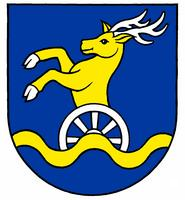 Návrh rozpočtu Bratislavského samosprávneho kraja  na roky 2017 - 2019OBSAHÚvod	....................................................31. 	Rozpočet Bratislavského samosprávneho kraja na roky 2017 – 2019	52. 	Príjmy  a príjmové finančné operácie rozpočtu Bratislavského samosprávneho kraja	6	2.1. Daňové príjmy	7	2.2. Nedaňové príjmy	7	2.3. Granty a transfery	9       2.4. Príjmové finančné operácie	103.    Výdavky  a výdavkové finančné operácie rozpočtu Bratislavského samosprávneho kraja..... ................11	3.1. Výdavkové finančné operácie......................................................................................................134.    Programový rozpočet Bratislavského samosprávneho kraja na roky 2017 - 2019..  ...............................14	(1) Plánovanie, manažment a kontrola	14	(2) Propagácia a marketing	21	(3) Interné služby	....................22        (4) Cestovný ruch	....................24	(5) Bezpečnosť	25	(6) Komunikácie	26	(7) Doprava	27	(8) Vzdelávanie	29	(9) Šport	87	(10) Kultúra	88	(11) Sociálne zabezpečenie	94	(12) Zdravotníctvo	105	(13) Administratíva	..105       (14) Strategická podpora verejného života a rozvoja regiónu	..106ÚVODNávrh rozpočtu Bratislavského samosprávneho kraja na roky  2017 až 2019 je zostavený podľa platných legislatívnych predpisov. Rozpočtový proces ovplyvňujú predovšetkým nasledovné všeobecne záväzné právne predpisy:Zákon č. 302/2001 Z .z. o samospráve vyšších územných celkov (zákon o samosprávnych krajoch) v znení neskorších predpisov,Zákon č. 523/2004 Z. z. o rozpočtových pravidlách verejnej správy a o zmene a doplnení niektorých zákonov v znení neskorších predpisov,Zákon č. 583/2004 Z. z. o rozpočtových pravidlách územnej samosprávy v znení neskorších predpisov,Zákon č. 564/2004  o rozpočtovom určení výnosu dane z príjmov územnej samospráve a o zmene a doplnení niektorých zákonov v znení neskorších predpisov,Zákon č. 582/2004 za komunálne odpady drobné stavebné odpady v znení neskorších predpisov,Zákon č. 431/2002 Z. z. o účtovníctve v znení neskorších predpisov v znení neskorších predpisov,Zákon č. 291/2002 Z.Z. o Štátnej pokladnici a o zmene a doplnení niektorých zákonov v znení neskorších predpisov,Zákon č. 597/2003 o financovaní základných škôl, stredných škôl a školských zariadení v znení neskorších predpisov,Zákon č. 357/2015  Z. z. o finančnej kontrole a audite a o zmene a doplnení niektorých zákonov,Zákon č. 343/2015 Z. z. o verejnom obstarávaní a o zmene a doplnení niektorých zákonov v znení neskorších predpisov,Zákon č. 539/2008 Z. z. o podpore regionálneho rozvoja v znení neskorších predpisov,Zákon č. 231/1999 Z. z. o štátnej pomoci v znení neskorších predpisov,Koncepcia systému finančného riadenia štrukturálnych fondov. Samotný návrh rozpočtu Bratislavského samosprávneho kraja na roky 2017 - 2019 reaguje na vývoj hospodárenia samosprávneho kraja v predchádzajúcich rokoch, ako aj na vykonávaný monitoring rozpočtového hospodárenia Bratislavského samosprávneho kraja v rámci štvrťročného vyhodnocovania čerpania rozpočtu a takisto na aktuálne informácie o vývoji na finančných trhoch, vývoji ekonomiky v eurozóne a v SR. Finančné vzťahy k rozpočtu Bratislavského samosprávneho kraja sa naďalej aj v týchto rokoch budú realizovať predovšetkým prostredníctvom daňových príjmov a prostredníctvom dotácií z príslušných rozpočtových kapitol. Formou dotácií zo štátneho rozpočtu z príslušných kapitol sa budú financovať kompetencie preneseného výkonu štátnej správy a niektoré ďalšie úlohy spojené najmä s realizáciou projektov v rámci štrukturálnych fondov EÚ, napr. v súvislosti s podporou regionálneho rozvoja obcí a VÚC, vzdelávaním a pod. Návrh rozpočtu Bratislavského samosprávneho kraja na roky  2017 až 2019 je zostavený                     na platných, vládou a parlamentom schválených, legislatívnych predpisoch, vychádza z programového vyhlásenia vlády, nadväzuje na fiškálny rámec východísk rozpočtu verejnej správy na roky 2017 až 2019 a je v ňom premietnutá aktualizácia makroekonomických ukazovateľov a daňových prognóz. Väčšina príjmov BSK, najmä z daň z príjmu fyzických osôb je podmienená legislatívnou úpravou formou zákonov a nadväzujúcej legislatívy. Iné, nedaňové príjmy plynú predovšetkým z administratívnych poplatkov, z prenájmu a predaja majetku a iných. Zložka granty a transfery je špecifickou zložkou, pretože i keď vstupuje do príjmov a výdavkov, celkový proces rozpočtovania neovplyvňuje, nakoľko transfery                  vo výške, v akej sú prijaté do rozpočtu, sú takisto zaradené do výdavkovej časti s určeným účelom a poslaním. Výnimku tvoria granty a transfery z fondov EÚ, ktoré celkový proces rozpočtovania ovplyvňujú buď pozitívne alebo negatívne z dôvodu časového rozlíšenia príjmov a výdavkov z fondov EÚ, resp. spolufinancovania zo strany BSK. Výdavky rozpočtu vychádzajú z reálne nastavených potrieb BSK v nadväznosti na plnenie svojich originálnych a prenesených kompetencií a sú plne v súlade so všeobecne záväznými právnymi predpismi.Rozpočet Bratislavského samosprávneho kraja na roky 2017 – 2019Rozpočet je hlavným nástrojom pre hospodárenie a plnenie si jednotlivých kompetencií Bratislavského samosprávneho kraja. Úlohou rozpočtového procesu je rozpočtovanie a administratíva v súlade s platnou legislatívou tak, aby boli zachované základné princípy použitia prostriedkov, ako sú hospodárnosť, efektívnosť a účinnosť. Návrh rozpočtu sa zostavuje aj ako programový, čo znamená, že rozpočet obsahuje údaje                    o zámeroch a cieľoch samosprávneho kraja. Tým sa zvyšuje jeho informačná hodnota a súčasne sa implementujú základy pre plánovanie výdavkov v strednodobom časovom horizonte s možnosťou konfrontovať plány samosprávneho kraja so skutočnosťou, t. j. prezentovať v rozpočtoch ciele (výkonnosť samosprávy) a monitorovať ich dosahovanie.Predpoklad vývoja príjmov  a výdavkov BSK v rokoch 2017 až 2019 v porovnaní s očakávanou skutočnosťou v roku 2016 a skutočnosťou za roky 2014 a 2015 je nasledovný: Vysvetlivky k tabuľke:S   =  skutočnosťSR =  schválený rozpočetOS =  očakávaná skutočnosťN   =  návrhPríjmy a príjmové finančné operácie rozpočtu BSKPríjmy Bratislavského samosprávneho kraja v roku 2017 sú plánované v celkovej výške 
144 727 095,46 €, z toho bežné príjmy vo výške 130 157 471,21 € (89,93% z celkových príjmov), kapitálové príjmy vo výške 9 969 624,25 € (6,89% z celkových príjmov) a príjmy z finančných operácii vo výške 
4 600 000,00 € (3,18% z celkových príjmov).Predpoklad vývoja príjmov BSK v rokoch 2017 až 2019 v porovnaní s očakávanou skutočnosťou v roku 2016 a skutočnosťou za roky 2014 a 2015 je nasledovný:       2.1 Daňové príjmyDaňové príjmy tvoria najdôležitejšiu zložku príjmov rozpočtu BSK. Pre rok 2017 sú daňové príjmy Bratislavského samosprávneho kraja rozpočtované vo výške 83 213 893,00 € (50,52% z celkových príjmov a 63,93% z bežných príjmov), a to vo forme výnosu dane z príjmu fyzických osôb.      2.2 Nedaňové príjmyNedaňové príjmy BSK získava kraj z činnosti kraja a organizácii v zriaďovateľskej pôsobnosti BSK            na úseku vzdelávania, sociálneho zabezpečenia, dopravy, z kapitálových príjmov a z úrokov z prostriedkov vlastného hospodárenia. Plynú predovšetkým z administratívnych poplatkov,  z prenájmu a predaja majetku, a iných nedaňových príjmov. Sú ďalšou zložkou príjmov kraja, ktorých objem v medziročnom porovnaní môže výrazne oscilovať, pretože významnú časť tvoria napr. kapitálové príjmy z predaja majetku. Pre rok 2017 je rozpočet nedaňových príjmov navrhnutý v celkovej výške 8 886 842,20 €,  čo je 5,39% podiel na celkových príjmoch. Príjmy z podnikania a z vlastníctva majetku môžu mať podobu napr. dividend, odvodov zo zisku, nájomného z prenajatých budov, priestorov a objektov alebo z prenajatých strojov, zariadení, techniky a náradia. Predpokladaná suma príjmov v tejto oblasti v roku 2017 je zosumarizovaná zhrnutím všetkých súčasných zmluvných vzťahov a z budúcich možných prenájmov. Pre rok 2017 sú tieto príjmy rozpočtované vrátane príjmov organizácii v ZP BSK v celkovej výške 1 321 965,20 €.V  kategórii administratívne a iné poplatky a platby sú podstatné najmä dve príjmové položky v rámci úradu:- príjmy za vydané povolenia na poskytovanie zdravotnej starostlivosti (príjmy za vydané licencie a z poplatkov za etické posudky),- a príjmy za vydané licencie pre dopravcov.Výška príjmov z licencií závisí najmä od počtu predložených žiadostí v priebehu roka, resp. od počtu vydaných licencii a od sadzieb poplatkov za udelenie licencii. Pre rok 2017 sú administratívne a iné poplatky a platby  rozpočtované vrátane príjmov organizácii v ZP BSK v celkovej výške 3 350 857,00 €.  Výška kapitálových príjmov závisí od objemu prebytočného hnuteľného a nehnuteľného majetku BSK, ktorý bude predmetom predaja v príslušnom rozpočtovom roku a od dopytu na trhu nehnuteľností. Hlavne situácia, resp. dopyt na trhu nehnuteľností je veľmi neistý, a z tohto dôvodu nie je možné presne rozpočtovať výšku tohto druhu príjmu, avšak vzhľadom na prognózu oživenia ekonomiky SR v najbližších rokoch je možné predpokladať zvýšenie dopytu v tomto segmente. Tieto príjmy sú podmienené aj optimalizáciou zariadení v zriaďovateľskej pôsobnosti BSK a následným predajom prípadného prebytočného majetku odsúhlaseného zastupiteľstvom kraja. Pre rok 2017 sa kapitálové príjmy rozpočtu BSK navrhujú vo výške 4 000 000,00 €. Príjmy vo forme úrokov predstavujú najmä úroky z účtov finančného hospodárenia a terminovaných vkladov. Výška týchto príjmov je závislá predovšetkým na objeme dočasne voľných finančných zdrojov BSK v priebehu rozpočtového roka a výške úrokových sadzieb. Pre rok 2017 sa táto kategória príjmov rozpočtuje v celkovej výške 7 000,00 €. Iné nedaňové príjmy tvoria najmä vrátené nevyčerpané bežné príspevky, dotácie, transfery a ostatné príjmy. Pre rok 2017 sa iné nedaňové príjmy rozpočtujú vo výške 207 020,00 €.Nedaňové príjmy  sociálnych zariadení v zriaďovateľskej pôsobnosti BSK predstavujú príjmy            od klientov domovov dôchodcov a domovov sociálnych služieb za poskytované služby. Primárne sa jedná o nájomné, stravné, opatrovanie a ošetrovné. Tieto príjmy závisia najmä od počtu klientov umiestnených v zariadeniach a od výšky stupňa sociálnej odkázanosti. Príjmy sociálnych zariadení  sú  na rok 2017 rozpočtované  v celkovej výške 3 167 822,37 €. Nedaňové príjmy škôl a školských zariadení v zriaďovateľskej pôsobnosti BSK plynú najmä z platieb za ubytovanie v školských internátoch, zo stravného v školských jedálňach, z nájomného nevyužívaných priestorov alebo z náhodných príjmov. Príjmy škôl a školských zariadení  na rok 2017 sú rozpočtované  v celkovej výške 609 995,00 €.2.3 Granty a transferyPo daňových príjmoch druhú významnú položkou príjmov predstavujú granty a transfery. Táto položka zahŕňa prevažne financie na pokrytie prenesených kompetencií podľa zákona č. 596/2003 Z. z.     o štátnej správe v školstve a školskej samospráve a o zmene a doplnení niektorých zákonov v znení neskorších predpisov.  Objem finančných prostriedkov je prerátaný podľa normatívu na žiaka. V časti – granty a transfery sú zahrnuté aj príjmy z projektov, ktoré sú financované Európskou úniou. Pre rok 2017 Bratislavský samosprávny kraj rozpočtuje granty a transfery v celkovej výške 48 026 360,26 €, čo je 29,16% podiel na celkových príjmoch. Významnú časť  bežných grantov a transferov predstavujú v roku 2017 finančné prostriedky z Ministerstva školstva SR, ktoré sú určené na financovanie  prenesených kompetencií v zmysle zákona 
č. 596/2003 Z. z. o štátnej správe v školstve a školskej samospráve a o zmene a doplnení niektorých zákonov v znení neskorších predpisov vo výške 40 255 249 €. Objem pridelených finančných prostriedkov závisí od počtu žiakov a od výšky normatívu na jedného žiaka. V rámci tuzemských kapitálových grantov a transferov sa v roku 2017 rozpočtujú kapitálové príjmy  vo výške 6 064 624,25 €, z toho 2 000 000,00 € dotácia z MK SR na rekonštrukciu Divadla Aréna a 3 664 624,25 € na projekty financované z európskych štrukturálnych a investičných fondov EÚ, iných externých zdrojov a spolufinancované BSK (bližšia špecifikácia projektov je uvedená v programovom rozpočte v komentári Podprogramu 1.3: Územné plánovanie, GIS, ŽP, stratégia a riadenie projektov).2.4 Príjmové finančné operácie Príjmové finančné operácie Bratislavského samosprávneho kraja pre rok 2017 sú plánované vo výške  4 600 000,00. BSK plánuje v roku 2017 zapojiť prostredníctvom príjmových finančných operácii:prostriedky rezervného fondu vo výške 2 000 000,00 €,zostatky z minulých rokov, ktoré predstavujú nevyčerpanú účelovú dotáciu z roku 2016 z MF SR pre Divadlo Aréna na rekonštrukciu divadla vo výške 2 500 000,00 € a vyčlenené finančné prostriedky na udržateľnosť projektu Hydrocentra GAUDEAMUS Fond udržateľnosti projektu "Komplexné centrum hydroterapie GAUDEAMUS" vo výške 50 000,00 €,príjmy zo splátok bezúročnej návratnej finančnej výpomoci vo výške 50 000,00 €, ktoré predstavujú vrátené finančné prostriedky zariadeniam v zriaďovateľskej pôsobnosti BSK poskytnuté na predfinancovanie projektov EÚ (napr. Program ERAZMUS+), Odhadovaný vývoj príjmových finančných operácií BSK v roku 2017 v porovnaní s očakávanou skutočnosťou na rok 2016 a skutočnosťou za roky 2014 a 2015 je nasledovnýVýdavky a výdavkové finančné operácie rozpočtu BSKVýdavky Bratislavského samosprávneho kraja v roku 2017 sú plánované vo výške 
144 727 095,46 €, z toho bežné výdavky vo výške 123 491 976,49 € (85,33% podiel z celkových výdavkov) a kapitálové výdavky vo výške 18 517 623,51 € (12,79% podiel z celkových výdavkov) a výdavkové finančné operácie vo výške 2 717 495,46 € (1,88% podiel z celkových výdavkov).Prehľad výdavkov rozpočtu BSK podľa druhu ekonomickej klasifikácie od roku 2014 a odhadovaný vývoj v rokoch 2017 až 2019:Bratislavský samosprávny kraj je povinný zostavovať svoj rozpočet v  programovej štruktúre. Každý program, podprogram a prvok má rozpočtovanú výšku výdavkov s prihliadnutím na účel ich použitia. Pri tvorbe rozpočtu boli zadefinované podstatné úlohy, ktoré sa budú prostredníctvom týchto výdavkov financovať. Základom sú požiadavky, ktoré plynú z povinnosti napĺňať prenesené kompetencie, ďalej sú to výdavky na zabezpečenie fungovania organizácii v zriaďovateľskej pôsobnosti BSK a samotného Úradu.  3.1 Výdavkové finančné operácieVýdavkové finančné operácie na rok 2017 Bratislavský samosprávny kraj rozpočtuje v celkovom objeme 2 717 495,46 €. V roku 2017  plánuje BSK poskytnúť návratnú finančnú výpomoc:Slovenskému Domu Centrope vo výške 70 000,00 € na projekt „Cyrilometodejská steska“ azariadeniam v zriaďovateľskej pôsobnosti BSK vo výške 50 000,00 € na predfinancovanie projektov EÚ.Splátky istín z úverov BSK sú naplánované vo výške 2 597 495,46 €.Nasledovná tabuľka prezentuje prehľad splátok istín z úverov BSK v roku 2017:Programový rozpočet na roky 2017 - 2019Program 1: Plánovanie, manažment a kontrola Zámer: Trvalo udržateľný rozvoj BSKKomentár: Program zahŕňa výkon funkcií manažmentu Bratislavského samosprávneho kraja na čele                s predsedom samosprávneho kraja, podpredsedami a poslancami zastupiteľstva BSK. Súčasťou programu sú aktivity a činnosti samosprávneho kraja súvisiace so zahraničnou, koncepčnou a plánovacou politikou, ako aj ekonomickou a kontrolnou činnosťou. Na zabezpečenie všetkých aktivít a činností v rámci programu BSK financuje nasledovné podprogramy: Výkon funkcie predsedu, podpredsedov a poslancov zastupiteľstva BSK, Zahraničné vzťahy a Európske záležitosti, Územné plánovanie, GIS, ŽP, stratégia a riadenie projektov, Kontrola, Daňová a rozpočtová politika, Právne služby, INTERACT a Implementácia projektov Operačného programu Bratislavský kraj. Podprogram 1.1: Výkon funkcie predsedu, podpredsedov a poslancov zastupiteľstva BSK Zámer: Efektívne a transparentne fungujúci územný celokKomentár: Zastupiteľstvo BSK je tvorené 44 poslancami a má zriadených 9 odborných komisií. Zastupiteľstvo BSK sa schádza podľa potreby, najmenej však raz za dva mesiace, spravidla podľa plánu zasadnutí zastupiteľstva schváleného na príslušný kalendárny rok.Podprogram 1.2: Zahraničné vzťahy a Európske záležitosti Zámer: Realizované záujmy BSK na európskej úrovniKomentár: V rámci podprogramu sa zabezpečujú úlohy na úseku zahraničných vzťahov BSK a jeho orgánov, úlohy v rámci spolupráce medzi regiónmi členských štátov Európskej únie i ostatných regiónov, ako aj na úseku protokolárnych záležitostí a vytváranie podmienok dobrým medzinárodným vzťahom na regionálnej úrovni, osobitne s našimi susedmi a posilňovanie postavenia regiónu v európskom priestore. Podprogram 1.3: Územné plánovanie, GIS, ŽP, stratégia a riadenie projektov Zámer: Komplexný rozvoj územia s možnosťou využitia externých zdrojovKomentár: Ciel A)Odbor územného plánu a regionalistiky rozpočtuje na rok 2017 kapitálové finančné prostriedky na 1. etapu: Zmeny a doplnky č. 1 Územného plánu regiónu – Bratislavský samosprávny kraj /ÚPN R BSK/.        Pre rozšírenie GIS- sú naplánované na rok 2017 finančné prostriedky pre rozšírenie GIS a na maintenans (podporu na softvérové licencie), ktorý vyplýva zo zmluvy k projektu GIS, ako podpora pre Elektronizáciu BSK. V roku 2017 bude spracovaná koncepcia ochrany a využívania povrchovej a podzemnej vody BSK.Ciel B)Náplňou Odboru Stratégia, územný rozvoj a riadenie projektov je analýza a výber možností čerpania externých zdrojov na prefinancovanie priorít BSK, príprava analýz a strategických dokumentov na podporu regionálneho rozvoja, tvorba, riadenie, administrácia, implementácia a monitoring projektov, ako aj administrácia projektov spolufinancovaných z externých zdrojov. Zároveň medzi aktivity programu patrí riadenie a prevádzka oficiálneho zastúpenia BSK v Bruseli a jeho aktivít v rámci prezentácie kraja a presadzovania záujmov v EÚ.V rámci programu budú financované projekty podporené z externých zdrojov v zmysle Akčného plánu BSK, ako Rekonštrukcia Kaštieľa a parku v Modre, Rekonštrukcia synagógy v Senci, Centrá odborného vzdelávania a prípravy, Deinštitucionalizácia sociálnych zariadení, Modernizácia a rekonštrukcia cesty III/50310 úseku Malacky – Rohožník, Obchvat Modra – Pezinok, a ďalšie Transdanube.Pearls, Podpora regionálnych produktov, ConnReg, Talentovaní žiaci, Malý Dunaj, SacraVelo, Flood Serv, Plán udržateľnej mobility, Cyklolávky cez rieku Morava, Technická asistencia Programu Interreg V-A SK-HU.Program zahŕňa aj náklady spojené s predprojektovou prípravou a prípadnou implementáciou projektov spolufinancovaných z európskych štrukturálnych a investičných fondov EÚ a iných externých zdrojov             v rámci nového programového obdobia 2014-2020. V roku 2017 odbor plánuje prípravu viac ako 20 nových projektov. Do programu patria aj náklady na štúdie, strategické a rozvojové dokumenty na podporu regionálneho rozvoja, členské príspevky Slovenskému domu Centrope, prezentačné aktivity BSK na Slovensku a v zahraničí, chod a prevádzka kancelárie BSK v Bruseli. V súvislosti s predsedníctvom Slovenskej republiky v Rade EÚ, v druhej polovici roku 2017, je do prioritných podujatí kategórie A zaradená organizácia samitu Európskeho výboru regiónov, financovaná z rozpočtu Prevádzky kancelárie           v Bruseli. Podprogram 1.4: Kontrola Zámer: Činnosť samosprávy v súlade s existujúcimi normamiKomentár: Podprogram predstavuje aktivity Útvaru hlavného kontrolóra, ktorý zabezpečuje v rámci svojich kompetencií v zmysle zákona 302/2001 Z. z. o samospráve vyšších územných celkov (zákon o samosprávnych krajoch) v znení neskorších predpisov a VZN BSK č. 1/2016 o kontrole v Bratislavskom samosprávnom kraji kontrolu súladu činností BSK so zákonmi, všeobecne záväznými nariadeniami a vnútornými normami samosprávneho kraja a organizácií vo svojej zriaďovateľskej pôsobnosti.
Výkon kontroly ÚHK v roku 2017 je zameraný na organizácie v zriaďovateľskej pôsobnosti BSK a využívanie finančných prostriedkov, ktoré v súlade so zákonom BSK poskytuje neziskovým organizáciám.
Podprogram 1.5: Daňová a rozpočtová politika Zámer: Samosprávny kraj s efektívnym, hospodárnym a účinným využívaním verejných prostriedkov. Komentár: V rámci tohto podprogramu zabezpečuje Bratislavský samosprávny kraj všetky úlohy spojené             s financovaním kraja vrátane zostavovania, čerpania, zmien a monitoringu rozpočtu, zostavovania záverečného účtu kraja, spravovania návratných zdrojov financovania, dlhovej služby kraja a ďalších úloh v tejto oblasti. Takisto je v tomto podprograme zahrnuté účtovníctvo kraja vykonávané podľa platných predpisov, vrátane zostavovania individuálnej a konsolidovanej účtovnej závierky kraja, pokladničných operácií, vykonávania inventarizácie finančných prostriedkov a zdrojov, pohľadávok a záväzkov, archivácie účtovných dokladov a ďalších úloh v tejto oblasti.Podprogram 1.6: Právne služby Komentár: V podprograme sú zahrnuté výdavky na právne služby, poradenstvo a zastupovanie. Spracovanie právneho stanoviska, ktoré poskytuje právne oddelenie v rámci úradu BSK je v rokoch 2017 - 2019 plánované na 5 dní.Podprogram 1.7: Interact III Zámer: INTERACT III vznikol s cieľom posilniť inštitucionálne kapacity orgánov verejnej správy a zainteresovaných strán a efektivity verejnej správy podporovaním výmeny skúseností týkajúcich sa identifikácie, prenosu a šírenia osvedčených postupov a inovatívnych prístupov v súvislosti s realizáciou programov územnej spolupráce (EÚS) a činnosťami súvisiacimi s územnou spoluprácou a využitím Európskych združení európskej spolupráce (EZÚS). INTERACT III je program spolufinancovaný EFRR a pokrýva celé územie Únie, Nórska a Švajčiarska. Program spolupráce INTERACT III sa zameriava na 3 konkrétne ciele: a) zlepšiť riadiace a kontrolné kapacity programov EÚS; b) zlepšiť kapacitu EÚS pri šírení a propagácii programových výsledkov; c) zlepšiť schopnosť implementácie inovatívnych prístupov (EZÚS, revolvingové fondy, makroregionálne stratégie (MRS), článok 96 všeobecného nariadenia, IÚI atď.). Svoje služby poskytuje prostredníctvom kontaktných bodov vo Viedni, Valencii, Turku a vo Viborgu.Komentár: 
POSKYTOVANIE SLUŽIEB - PODUJATIA: V roku 2017 plánuje INTERACT zorganizovať 72 podujatí (workshopov, seminárov, konferencií) najmä na nasledovné témy: tvorba projektov a výzvy na predkladanie projektov; hodnotenie a výber projektov; monitoring projektov; programový a projektový manažment pre IPA CBC programy; network komunikačných manažérov programov územnej spolupráce; zdieľanie poznatkov medzi aktérmi makroregionálnych stratégií; tréning pre prvostupňových kontrolórov; stretnutie zástupcov certifikačných orgánov; stretnutie zástupcov orgánov auditu; propagácia spolupráce prostredníctvom iniciatívy Deň európskej spolupráce; zvyšovanie kompetencií zamestnancov spoločných sekretariátov; pracovná skupina k zjednodušenému vykazovaniu výdavkov, podujatie zamerané na kapitalizáciu dosiahnutých výsledkov a výhľad do budúcnosti (po roku 2020); workshop na tému štátna pomoc, workshop na tému verejné obstarávanie v EÚ.POSKYTOVANIE SLUŽIEB - NÁSTROJE: Interact bude i v roku 2017 ďalej vyvíjať elektronický monitorovací systém pre programy územnej spolupráce (tzv. eMS, ktorý využíva viac ako 30 programov spolupráce). Taktiež bude rozvíjať stránku www.keep.eu, ktorá obsahuje viac ako 16 000 projektov územnej spolupráce od roku 2000 až po súčasnosť. Ďalšie plánované nástroje vo forme dokumentov, online skupín, sociálnych médií a vzorových formulárov sú: publikácia o inovatívnych nástrojoch využívaných v rámci programov územnej spolupráce; faktografický dokument k uzatváraniu programového obdobia 2007-2013; video na tému Čo je to kapitalizácia; učebné videá k elektronickému monitorovaciemu systému eMS; spolupráca na komunikovaní výsledkov územnej spolupráce (napr. prostredníctvom sociálnych médií a online platforiem); pracovná skupina zameraná na boj proti podvodom a využitiu systému Arachne v rámci programov spolupráce. POSKYTOVANIE SLUŽIEB - POČET ÚČASTNÍKOV NA PODUJATIACH: Počet účastníkov na seminároch, workshopoch a konferenciách, organizovaných programom spolupráce v roku 2017, je plánovaný na celkový počet 1075. Do uvedeného počtu sa nezapočítavajú podujatia, ktoré Interact neorganizuje, ale vystupuje na nich ako jeden z rečníkov alebo moderátorov.TECHNICKÁ POMOC – ZASADNUTIA MONITOROVACIEHO VÝBORU: Na základe schváleného rokovacieho poriadku monitorovacieho výboru programu spolupráce Interact organizuje riadiaci orgán/Interact sekretariát 2 x ročne zasadnutie monitorovacieho výboru. V roku 2017 sa bude jarné zasadnutie konať v máji 2017 v Slovenskej republike, jesenné zasadnutie v októbri/novembri 2017 na Malte.TECHNICKÁ POMOC –VYPRACOVANIE VÝROČNEJ SPRÁVY O RELIZOVANÍ PROGRAMU SPOLUPRÁCE: V zmysle nariadení Európskej únie je každý program spolupráce povinný vypracovať a predložiť Európskej komisii každý rok výročnú správu o realizovaní programu. Výročnú správu vypracuje riadiaci orgán/Interact sekretariát a schváli monitorovací výbor.Podprogram 1.8: Implementácia projektov operačného programu Bratislavského kraja Zámer: Implementácia projektov OPBKKomentár: Odbor implementácie operačných programov vystupuje ako sprostredkovateľský orgán pre Integrovaný operačný program (2014 - 2020) a Operačný program Bratislavský kraj (2007 – 2013). Hlavnou úlohou je poskytovanie poradenstva a informovanosť pre žiadateľov a prijímateľov, posudzovanie projektov, finančná kontrola oprávnenosti výdavkov, kontrola verejného obstarávania, zmenové procedúry a monitorovanie projektov. Časť nákladov na chod sprostredkovateľského orgánu je refundovaných z technickej pomoci IROP.Program 2: Propagácia a marketing Zámer: Pozitívny obraz BSKKomentár: Plánované výdavky v programe sú určené na zabezpečenie informačných aktivít BSK smerom      k verejnosti. Ich cieľom je posilňovanie informačného povedomia o činnosti BSK a dianí na území regiónu. Na zabezpečenie týchto cieľov využíva BSK nástroje internej a externej komunikácie. Patrí sem zabezpečovanie agentúrneho spravodajského servisu, denného elektronického monitoringu tlače a denného prehľadu najdôležitejších tém. Správa nástrojov tzv. nových médií ako Flickr a online vysielanie prenosov zo Zastupiteľstva prostredníctvom webstránky. Dôležitým nástrojom pre informovanosť obyvateľov v kraji je mesačník Bratislavský kraj, ako aj inzertná spolupráca s regionálnymi printovými a elektronickými médiami. V programe sú zahrnuté aj výdavky na propagačné aktivity prostredníctvom nosných i nových prezentačných eventov ako Biela noc, Viva musica! festival. Program zahŕňa aj prostriedky na implementáciu korporátnej identity, zabezpečenie propagačných predmetov i plánovanej propagácie aktivít z Akčného plánu PHSR BSK.Program 3: Interné službyZámer: Plynulý a efektívny chod úradu BSKKomentár: Na realizáciu kompetencií v rámci programu Interné služby, BSK vytvára materiálové a technické podmienky pre zabezpečenie všetkých aktivít a činností v rámci podprogramov: - Správa a evidencia majetku, - Informačno-technologický systém, - Majetok - investície, údržba. Podprogram 3.1: Správa a evidencia majetku Komentár: V podprograme sú zahrnuté všetky prevádzkové náklady na budovy v správe Úradu BSK (energie, poštovné, nájomné, poistenie, dane, všeobecné a špeciálne služby... ), výdavky na zabezpečenie materiálového a administratívneho vybavenia Úradu BSK a náklady spojené s prevádzkou autoparku BSK (pohonné hmoty, oleje, servisné a garančné prehliadky, opravy a údržba vozidiel, poistenie, ...). Podprogram zahŕňa tiež výdavky na školenia, semináre, kurzy pre zamestnancov BSK.Podprogram 3.2: Informačno-technologický systém Komentár: V rámci predmetného podprogramu sa zabezpečujú všetky činnosti súvisiace s nepretržitým a správnym fungovaním informačných systémov, archivovanie a prenos dát a ich ochrana. V uvedených kapitálových výdavkoch sú zahrnuté napr. výdavky na nákup a aktualizáciu softvérov (SPIN, iSPIN, antivírové a antispamové aplikácie atď.).Podprogram 3.3: Majetok- investície, údržba Komentár: Podprogram zahŕňa opravy a veľkú údržbu majetku BSK (školské, sociálne, kultúrne a zdravotnícke zariadenia v ZP BSK). Kapitálové výdavky budú použité na rekonštrukcie, modernizácie a technické zhodnotenia majetku BSK. Taktiež sem patria výdavky na údržbu hnuteľného majetku - opodstatnené požiadavky zariadení v ZP BSK na dovybavenie, napr. kuchynské vybavenie, atď.Zásobník požiadaviek na opravy, investičné zámery, dovybavenie hnuteľným majetkom, ktorý sa nachádza na oddelení investičných činností, je možné v priebehu roka upravovať v nadväznosti     na mimoriadne udalosti.Program 4: Cestovný ruch Zámer: Bratislavský kraj - vyhľadávaná turistická destinácia Komentár: V programe sú plánované finančné prostriedky na zabezpečenie:značenia kultúrnych cieľov a atraktivít cestovného ruchu na území BSK (Hnedé tabule): 3 etapa sa bude realizovať v priebehu r. 2017, v roku 2016 bol zahájený plánovaný proces verejného obstarávania na vypracovanie projektovej dokumentácie, rozvoja Vinohradníckej cyklomagistrály v Malých Karpatoch s prepojením na Štefánikovu cyklomagistrálu a vybudovaním Bike parku a pumptrackovej dráhy a ich propagácia,rozvoja infraštruktúry v subregióne Záhore s prepojením na medzinárodnú cyklotrasu Eurovelo 13,vybraných podujatí (Svetový deň CR, spolupráca na obecných projektoch, Biela noc, Viva Musica),napĺňania akčného plánu a priorít BSK oddelením cestovného ruchu, najmä realizáciou opatrení vychádzajúcich zo Stratégie rozvoja turizmu v Bratislavskom kraji do r. 2020, vrátane tvorby koncepčných materiálov a realizácie prieskumov a štatistických zisťovaní,aktivít vyplývajúcich z účasti v projektoch cezhraničnej spolupráce, na medzinárodných podujatiach a veľtrhoch (preklady materiálov, tlmočenie, cestovné náhrady),úloh destinačného manažmentu a marketingu na území BSK prostredníctvom aktivít krajskej organizácie CR Turizmus regiónu Bratislava a jej metodického riadenia.Program 5: Bezpečnosť Zámer: Kraj pripravený na mimoriadne udalostiKomentár: V rámci programu Bezpečnosť BSK zabezpečuje úlohy v oblasti Civilná ochrana, vymedzené najmä v ustanovení § 14a Zákona č. 42/1994 Z. z. o civilnej ochrane obyvateľstva v znení neskorších predpisov, ktoré sú rozpracovávané v interných dokumentoch. 
V oblasti krízového riadenia, hospodárskej mobilizácie a obrany štátu sú úlohy plnené v súlade s Ústavným zákonom č. 227/2002 Z. z. o bezpečnosti štátu v čase vojny, vojnového stavu, výnimočného stavu a núdzového stavu v znení neskorších predpisov, so Zákonom č. 319/2002 Z. z. o obrane Slovenskej republiky v znení neskorších predpisov, Zákonom č. 179/2011 Z. z. o hospodárskej mobilizácií a o zmene a doplnení zákona č. 387/2002 Z. z. o riadení štátu v krízových situáciách mimo času vojny a vojnového stavu v znení neskorších predpisov a Zákonom č.7/2010 o ochrane pred povodňami v znení neskorších predpisov, ako aj s interným predpisom.Program 6: Komunikácie Zámer: Zabezpečenie zjazdnosti a stabilizovanie technického stavu ciestKomentár: Cieľom je zabezpečenie zjazdnosti a bezpečnosti premávky na všetkých 518 kilometroch komunikácií vo vlastníctve BSK.Vykonávanie bežnej údržby zabezpečujú Regionálne cesty Bratislava, a.s., organizácia poverená výkonom údržby a správy ciest na základe "Zmluvy o výkone správy majetku a o údržbe a rekonštrukcii ciest II a III. triedy", ktoré sú vo vlastníctve BSK. Pod bežnou údržbou sa rozumie všetka činnosť správcu na zabezpečenie zjazdnosti ciest II. a III. triedy počas celého roka (bežné opravy vozovky, oprava a obnova vodorovného a zvislého dopravného značenia, kosenie a postreky priľahlých pozemkov, čistenie priekop, rigolov a krajníc, výrez krov, stromov a ich likvidácia, odpratávanie cestných prekážok, čistenie ciest a priľahlých pozemkov, výkon správy, atď.), s výnimkou mimoriadnych udalostí. Zimná údržba sa vykonáva spravidla v období 15. november - 15. marec. Pod zimnou údržbou sa rozumie činnosť správcu na zabezpečenie zjazdnosti ciest (posyp zľadovateného povrchu vozovky, odhŕňanie snehu z vozovky, odvoz snehu, odstraňovanie cestných prekážok, atď.).Rekonštrukcie ciest sa budú v roku 2017 vykonávať najmä na najviac opotrebovaných úsekoch, pričom sa bude prihliadať na dopravný význam komunikácií. Súčasťou rekonštrukcií bude aj úprava kanalizačných vpustí a kanalizačných poklopov, jarkov, cestných napojení, vodorovné a zvislé dopravné značenie, atď. Program 7: Doprava Zámer: Atraktívna a konkurencieschopná verejná dopravaKomentár: Kompetencie BSK v oblasti cestnej dopravy a dráh vyplývajú zo zákona č. 56/2012 o cestnej doprave. Na zabezpečenie aktivít a činností v rámci programu Doprava, BSK financuje podprogramy Železničná doprava, Autobusová doprava a Bratislavská integrovaná doprava. Podprogram 7.1: Železničná doprava Zámer: Zvýšiť počet cestujúcich prepravovaných ekologickejšou koľajovou dopravouKomentár: Na trati Zohor - Záhorská Ves sa predpokladá v roku 2017 dopravná obsluha na približne rovnakej úrovni ako v roku 2016 s pomerom financovania dopravných výkonov BSK:MDVRR SR. Podprogram 7.2: Autobusová doprava Zámer: Zvýšiť atraktívnosť hromadnej autobusovej dopravyKomentár: U prímestského autobusového dopravcu sa v rokoch 2017-2019 očakávajú dopravné výkony na úrovni roku 2016.Podprogram 7.3: Bratislavská integrovaná doprava Zámer: Zavedenie integrovaného dopravného systému v BSKKomentár: Spoločnosť BID, a.s. zabezpečuje úlohy a úkony pri realizácii projektu integrovanej dopravy v Bratislavskom kraji, na základe zmluvných vzťahov s objednávateľmi dopravy Hl. m. SR Bratislava, BSK a MDVRR SR a dopravcami v regióne – DPB, a.s., Slovak Lines, a.s. a ZSSK, a.s.
Dňa 1.11.2015 bola spustená III. etapa IDS BK, kde spoločnosť BID, a.s. vystupuje ako koordinátor, z čoho mu vyplývajú úlohy k vytvoreniu plne hodnotného IDS, návrhy dopravných a prepravných výkonov jednotlivých druhov dopráv, koordinácia liniek a spojov, koordinácia spoločnej tarify a podmienok pre prepravu, práca s verejnosťou a informovanosť cestujúcich, vykonávanie prieskumov kvality, výkonov a hospodárnosti prepravy.
Program 8: Vzdelávanie Zámer: Bratislavský samosprávny kraj otvorený vzdelaniu a kvalitnému poznaniuKomentár: Hlavnou úlohou BSK v oblasti vzdelávania je schopnosť pripravovať kvalifikovaných stredoškolsky vzdelaných odborníkov pre potreby praxe, remeslá a aj pre vysokoškolské štúdium doma i         v zahraničí. Regionálna samospráva má najväčší podiel zodpovednosti na fungovaní národného hospodárstva, pretože zabezpečuje vyškolených pracovníkov a zároveň pripravuje podmienky pre študentov na ďalšie vzdelávanie. Pre uplatnenie sa na trhu práce a začlenenia sa do spoločnosti dáva regionálne školstvo základ pre fungovanie priemyslu, poľnohospodárstva, rozvoj remesiel a duševný rozvoj nielen mladých ľudí, ale ľudí všetkých vekových kategórií prostredníctvom podpory celoživotného vzdelávania. Vzhľadom na rastúce kvalifikačné nároky na trhu práce je stredoškolské vzdelanie základným predpokladom úspešného uplatnenia sa na trhu práce. Jednou z priorít kraja na roky 2017 - 2019 je podpora celoživotného vzdelávania. Projekty celoživotného vzdelávania sa rozvíjajú v týchto centrách: 
- Centrum odborného vzdelávania a prípravy pre oblasť poľnohospodárstva a rozvoja vidieka v Spojenej škole, SNP 30, Ivanka pri Dunaji od 01. 09. 2012
- Centrum odborného vzdelávania a prípravy pre oblasť elektrotechniky a informačných technológií v SOŠ informačných technológií, Hlinícka 1 v Bratislave od 01. 09. 2012 
- Centrum odborného vzdelávania a prípravy pre oblasť stavebníctva v SOŠ, Ivanská cesta 21, 823 75 Bratislava od 01. 01. 2015
- Centrum odborného vzdelávania a prípravy pre oblasť polygrafie a médií v SOŠ polygrafickej, Račianska 190, Bratislava od 01. 07. 2015 
- Centrum odborného vzdelávania a prípravy pre oblasť automobilového priemyslu v SOŠ automobilovej, J. Jonáša 5, Bratislava od 01. 12. 2015, od 1.9.2016 nie je v zriaďovateľskej pôsobnosti BSK
- Centrum odborného vzdelávania a prípravy pre oblasť potravinárstva v SOŠ gastronómie a hotelových služieb, Farského 9, Bratislava od 01. 05. 2013
- Centrum odborného vzdelávania a prípravy pre oblasť osobných služieb pri SOŠ, Račianska 105, Bratislava od 01. 03. 2016
- Centrum odborného vzdelávania a prípravy pre oblasť obchodu a služieb s ním spojených pri SOŠ obchodu a služieb S. Jurkoviča, Sklenárova 1, Bratislava od 1. 9. 2016
- Centrum odborného vzdelávania a prípravy pre oblasť technickej a aplikovanej chémie pri SOŠ chemickej, Vlčie hrdlo 50, Bratislava od 1. 9. 2016. 
Na rozvoj existujúcich a vytváranie nových centier odborného vzdelávania a prípravy sú v rozpočte BSK na roky 2017 - 2019 zapracované finančné prostriedky v zmysle schváleného Akčného plánu BSK na roky 2014 - 2020 v Podprograme 3.3. Majetok - investície, údržbaa v Podprograme 1.3. Územné plánovanie, GIS, ŽP, stratégia a riadenie projektov.Na zabezpečenie všetkých aktivít a činností v rámci programu Vzdelávanie financuje BSK nasledovné podprogramy: Školský úrad, Všeobecné vzdelávanie, Odborné vzdelávanie, Školské stravovanie, Školské ubytovanie, Voľno-časové aktivity, Iní zriaďovatelia ZUŠ a školských zariadení, Strediská odbornej praxe a Ostatné výdavky na školstvo. Výška rozpočtov je v podprograme Všeobecné vzdelávanie a Odborné vzdelávanie napočítaná                       v súlade s platnou legislatívou. V podprogramoch Školské stravovanie, Školské ubytovanie, Voľno-časové aktivity, Iní zriaďovatelia ZUŠ a školských zariadení a Strediská odbornej praxe sú rozpočty napočítané             v zmysle aktuálneho všeobecne záväzného nariadenia, schváleného Zastupiteľstvom BSK. Podprogram Ostatné výdavky na školstvo tvoria finančné prostriedky na prenesené a originálne kompetencie. Pri prenesených kompetenciách sa predpokladajú ostatné výdavky na pokrytie potrieb, ktoré vzniknú poklesom žiakov v novom školskom roku a originálne kompetencie zahŕňajú finančné prostriedky, ktoré budú použité na financovanie školských súťaží, spolufinancovanie projektov, nákladov          v súvislosti s optimalizáciou siete škôl a školských zariadení, výročia škôl, dane         z nehnuteľností, nových výkonov, vybavenia škôl a školských zariadení, novozaradených neštátnych škôl a školských zariadení v zmysle platného všeobecne záväzného nariadenia a iné aktivity škôl. Súčasťou Ostatných výdavkov na originálne kompetencie je plnenie ďalšej priority BSK v oblasti vzdelávania, a to uplatňovanie motivačného systému odmeňovania pedagogických a nepedagogických zamestnancov a čiastka, potrebná na vykrytie týchto výdavkov je započítaná v tomto podprograme od roku 2013. Nárast alebo pokles žiakov môžeme špecifikovať len z globálneho hľadiska, pretože v súčasnosti zaznamenáva stredoškolské vzdelávanie pokles žiakov, ktorý sa v posledných rokoch znižuje a počet žiakov v školách sa stabilizuje. Dopočítanie normatívov na nové počty žiakov sa uskutoční až po vydaní nového nariadenia vlády SR, ktoré upraví výšku normatívnych príspevkov pre školy a školské zariadenia     na nový kalendárny rok.Podprogram 8.1: Školský úrad Zámer: Koncepčný a metodicky riadený výchovno-vzdelávací systém v sieti škôl a školských zariadeníKomentár: Úlohou školského úradu je vytvárať koncepčné predpoklady pre vývoj škôl a školských zariadení v rámci kraja a realizovať úlohy vyplývajúce z preneseného výkonu štátnej správy                             v školstve. Nástrojmi, akými sa tento cieľ dosahuje, sú realizované semináre, školenia a pracovné porady             s riaditeľmi škôl a školských zariadení, zamerané na metodické usmerňovanie škôl a školských zariadení.Podprogram 8.2: Všeobecné vzdelávanie Zámer: Vysokokvalitné služby vo všeobecnom vzdelávaníKomentár: V rámci tohto podprogramu Bratislavský samosprávny kraj financuje dve základné školy: školu pre mimoriadne nadané deti, využívajúcu nové alternatívne formy výučby a základnú školu s vyučovacím jazykom maďarským. Takýmto spôsobom kraj prehlbuje vzdelanostnú úroveň i na základných školách a stará sa o mimoriadne nadané deti a deti s maďarskou národnosťou. Všeobecné vzdelávanie zabezpečujú gymnáziá, ktoré poskytujú v širokom a hlbokom zábere vzdelanostných oblastí znalosti a zvyšovanie ich kvality. Avšak kľúčovou úlohou gymnázia je predovšetkým pripraviť študentov na ďalšie vzdelávanie na vysokej škole. Tento podprogram obsahuje 13 gymnázií, jedno športové gymnázium a jedno gymnázium, ktoré je organizačnou zložkou spojenej školy. Financovanie v podprograme Všeobecné vzdelávanie sa riadi platnou legislatívou v oblasti školstva. Jedným z merateľných ukazovateľov pri všetkých prvkoch tohto podprogramu je počet žiakov, ktorý sa upravuje podľa skutočnosti uvedenej v štatistickom výkaze                         o strednej škole - Škol 2-01 k 15. septembru nového školského roka.Prvok 8.2.1: Základná škola s vyuč. jazykom maďarským, Dunajská 13, BA - rozpočtová organizácia Komentár: Plno organizovaná základná škola, ktorá poskytuje vzdelanie v 1.-9. Ročníku                                   v maďarskom jazyku. Prvok 8.2.2: Škola pre mimoriadne nadané deti, Teplická 7, BA - základná škola- rozpočtová organizácia Komentár: Škola má 1.-5. ročník základnej školy, je zameraná na výchovu a vzdelávanie žiakov                            so všeobecným intelektovým nadaním. Žiaci sú prijímaní na základe diagnostikovaného nadania a škola je z hľadiska normatívneho financovania zaradená medzi školy so špeciálnym vzdelávaním.Prvok 8.2.3: Gymnázium s vyuč. jazykom maďarským, Dunajská 13, BA - rozpočtová organizácia Komentár: Gymnázium poskytuje všeobecné vzdelanie v jazyku národnostnej menšiny. Forma štúdia - 4-ročná, denná.Prvok 8.2.4: Škola pre mimoriadne nadané deti, Teplická 7, BA - gymnázium- rozpočtová organizácia Komentár: Gymnázium so zameraním na výchovu a vzdelávanie žiakov so všeobecným intelektovým nadaním. Má len 8-ročnú formu štúdia. Žiaci sú prijímaní na základe diagnostikovaného nadania a škola je zaradená medzi školy so špeciálnym vzdelávaním.Prvok 8.2.5: Gymnázium, Haanova 28, BA - rozpočtová organizácia Komentár: Gymnázium bolo 1.7.2011 zlúčené s Gymnáziom Pankúchova 6 v Bratislave (Prvok 8.2.6)Prvok 8.2.6: Gymnázium, Pankúchova 6, BA - rozpočtová organizácia Komentár: Gymnázium poskytuje všeobecné vzdelanie v 4-ročnej a 8-ročnej forme štúdia                            so zameraním na cudzie jazyky. Od 1. 9. 2011 má zaradené do siete 5-ročné bilingválne gymnázium anglické. Prvok 8.2.7: Gymnázium, Grosslingova 18, BA - rozpočtová organizácia Komentár: Poskytuje všeobecné vzdelanie v 4-ročnej a 8-ročnej forme štúdia so zameraním na matematiku. Prvok 8.2.8: Gymnázium A. Einsteina, Einsteinova 35, BA - rozpočtová organizácia Komentár: Gymnázium poskytuje všeobecné vzdelanie v 4-ročnej forme štúdia so zameraním na prírodné vedy a zároveň 5-ročné bilingválne štúdium v ruskom jazyku. Prvok 8.2.9: Gymnázium J. Papánka, Vazovova 6, BA - rozpočtová organizácia Komentár: Poskytuje všeobecné vzdelanie v 4-ročnej a 8-ročnej forme štúdia so zameraním na cudzie jazyky. Prvok 8.2.10: Gymnázium L. Novomeského, Tomášikova 2, BA - rozpočtová organizácia Komentár: Poskytuje všeobecné vzdelanie v 4-ročnej a 8-ročnej forme štúdia so zameraním na cudzie jazyky a informatiku. Gymnázium prevádzkuje bazén, na ktorého prevádzku dostáva príspevok aj                    z Ministerstva školstva, vedy, výskumu a športu SR.Prvok 8.2.11: Gymnázium, Hubeného 23, BA - rozpočtová organizácia Komentár: Poskytuje všeobecné vzdelanie v 4-ročnej a 8-ročnej forme štúdia so zameraním na cudzie jazyky a telesnú výchovu. Prvok 8.2.12: Gymnázium I. Horvátha, ul. I.Horvátha 14, BA - rozpočtová organizácia Komentár: Poskytuje všeobecné vzdelanie v 4-ročnej forme štúdia so zameraním na cudzie jazyky a prírodné vedy. Od 1. 9. 2015 má zaradené do siete 5-ročné bilingválne gymnázium s druhým vyučovacím jazykom - jazykom ruským. Prvok 8.2.13: Športové gymnázium, Ostredková 10, BA - rozpočtová organizácia Komentár: Poskytuje všeobecné vzdelanie v 4-ročnej a 8-ročnej forme štúdia. Škola sa venuje výchove a vzdelávaniu žiakov so športovým nadaním. Prvok 8.2.14: Gymnázium K. Štúra, Nám.Slobody 5, Modra - rozpočtová organizácia Komentár: Poskytuje všeobecné vzdelanie v 4-ročnej a 8-ročnej forme štúdia so zameraním na cudzie jazyky. Prvok 8.2.15: Gymnázium A. Bernoláka, Lichnerova 69, Senec - rozpočtová organizácia Komentár: Poskytuje všeobecné vzdelanie v 4 a 8-ročnej forme štúdia so zameraním na cudzie jazyky. Prvok 8.2.16: Gymnázium, Ul.1. mája 8, Malacky - rozpočtová organizácia Komentár: Poskytuje všeobecné vzdelanie v 4-ročnej a 8-ročnej forme štúdia so zameraním                     na cudzie jazyky. Ponúka aj vzdelávanie v externej forme štúdia. Prvok 8.2.17: Gymnázium, Senecká 2, Pezinok - rozpočtová organizácia Komentár: Poskytuje všeobecné vzdelanie v 4 a 8-ročnej forme štúdia so zameraním na cudzie jazyky. Prvok 8.2.18: Spojená škola s vyuč. jaz. maď., Lichnerova 71, Senec - gymnázium - rozpočtová organizácia Komentár: Škola poskytuje všeobecné vzdelanie v 4-ročnej forme štúdia v maďarskom vyučovacom jazyku. Výrazný pokles záujmu o štúdium na gymnáziu je potrebné riešiť posilnením organizačnej zložky SOŠ. Existencia školy má svoje opodstatnenie, nakoľko ide o jedinú odbornú školu v regióne, ktorá poskytuje vzdelávanie v jazyku národnostnej menšiny.Prvok 8.2.19: Spojená škola, Tokajícka 24, BA - gymnázium - príspevková organizácia Komentár: Nakoľko existujúca sieť gymnázií poskytuje dostatočné kapacity pre všeobecné vzdelávanie, činnosť gymnázia bola ukončená k 30.6.2014.Podprogram 8.3: Odborné vzdelávanie Zámer: Vysokokvalitné služby v odbornom vzdelávaníKomentár: Financovanie v podprograme Odborné vzdelávanie je určené platnou legislatívou                              pre financovanie stredného školstva. Tento podprogram obsahuje návrh rozpočtu pre 35 stredných odborných škôl, 2 konzervatóriá a 3 stredné odborné školy, ktoré sú organizačnými zložkami spojených škôl. Plánované hodnoty počtu žiakov stredných odborných škôl vychádzajú z požiadaviek trhu práce, napríklad automobilového, stavebného, chemického a strojárskeho priemyslu. Merateľným ukazovateľom pri prvkoch tohto podprogramu je počet žiakov, ktorý sa upravuje podľa skutočnosti uvedenej                              v štatistickom výkaze o strednej škole - Škol 2-01 k 15. septembru nového školského roka.Prvok 8.3.1: SPŠ strojnícka, Fajnorovo nábrežie 5, BA - rozpočtová organizácia Komentár: Zameranie študijných odborov je na strojárske odbory a špeciálne technické odbory. Škola má iba dennú formu štúdia.Prvok 8.3.2: SPŠ elektrotechnická, Zochova 9, BA - rozpočtová organizácia Komentár: Zameranie študijných odborov je na elektrotechniku a počítačové systémy. Škola má dennú formu štúdia a poskytuje aj vyššie odborné vzdelanie. Prvok 8.3.3: SPŠ elektrotechnická, K. Adlera 5, BA - rozpočtová organizácia Komentár: Zameranie študijných odborov je na elektrotechniku v dennej forme štúdia a pomaturitné štúdium. Prvok 8.3.4: SPŠ elektrotechnická, Hálova 16, BA - rozpočtová organizácia Komentár: Zameranie študijných odborov je na elektrotechniku v dennej forme štúdia a pomaturitné štúdium. Prvok 8.3.5: SPŠ dopravná, Kvačalova 20, BA - rozpočtová organizácia Komentár: Zameranie študijných odborov je na dopravu, ekonomiku, techniku a prevádzku dopravy. Forma štúdia je denná. Prvok 8.3.6: SPŠ stavebná a geodetická, Drieňová 35, BA - rozpočtová organizácia Komentár: Zameranie školy je na staviteľstvo a technické a informatické služby v stavebníctve, geodéziu, kartografiu a kataster. Forma štúdia je denná a pomaturitná. Prvok 8.3.8: SOŠ dopravná, Sklenárova 9, BA - rozpočtová organizácia Komentár: Zameranie učebných a študijných odborov je na dopravný priemysel a prevádzku, najmä                  na učebný odbor autoopravár. Ide o dennú formu štúdia a nadstavbové štúdium. Od 1.1.2017 sa mení z príspevkovej na rozpočtovú organizáciu. Prvok 8.3.9: SOŠ drevárska, Pavlovičova 3, BA - príspevková organizácia Komentár: Od 1. 7. 2013 bola škola zlúčená so Spojenou školou, Tokajícka 24 v Bratislave (Prvok 8.3.21).Prvok 8.3.10: SOŠ polygrafická, Račianska 190, BA - príspevková organizácia Komentár: Zameranie učebných a študijných odborov je na polygrafickú technológiu, digitálne a tlačiarenské média. Štúdium prebieha v dennej forme a pomaturitnej forme štúdia. Od 1. 7. 2015 škola pôsobí ako Centrum odborného vzdelávania a prípravy pre oblasť polygrafie a médií, ktorého rekonštrukcia je financovaná z Podprogramu 1.3: Územné plánovanie, GIS, ŽP, stratégia a riadenie projektov.Prvok 8.3.11: SOŠ, Kysucká 14, Senec - príspevková organizácia Komentár: Zameranie učebných a študijných odborov je na strojárstvo, dopravný priemysel a prevádzku, najmä na učebný odbor autoopravár. Ide o dennú formu štúdia a nadstavbové štúdium. Prvok 8.3.12: Hotelová akadémia, Mikovíniho 1, BA - príspevková organizácia Komentár: Zameranie učebných a študijných odborov je na hoteliérstvo, spoločné stravovanie, podnikanie v remeslách a službách, marketing. Škola je zameraná hlavne na študijný odbor hotelová akadémia v dennej forme štúdia a poskytuje taktiež nadstavbové štúdium. Prvok 8.3.13: SOŠ gastronómie a hotelových služieb, Farského 9, BA - príspevková organizácia Komentár: Zameranie učebných a študijných odborov je na potravinárstvo, gastronómiu a hotelové služby, obchod a služby v dennej forme štúdia a škola poskytuje aj nadstavbové štúdium.                           Od 1.5.2013 škola pôsobí ako Centrum odborného vzdelávania a prípravy pre oblasť potravinárstva, ktorého rekonštrukcia je financovaná z Podprogramu 1.3: Územné plánovanie, GIS, ŽP, stratégia a riadenie projektov.Prvok 8.3.14: SOŠ, Ivanská cesta 21, BA - príspevková organizácia Komentár: Zameranie učebných a študijných odborov je najmä na oblasť stavebníctva. Ďalšie odbory sú širokospektrálne zamerané - elektrotechnika, strojárstvo, spracovanie dreva a 2-ročné odborné vzdelanie. Ide o dennú formu štúdia, nadstavbové štúdium a externú formu štúdia. Od 1. 1. 2015 škola pôsobí ako Centrum odborného vzdelávania a prípravy pre oblasť stavebníctva.Prvok 8.3.15: SOŠ elektrotechnická, Rybničná 59, BA - rozpočtová organizácia Komentár: Zameranie učebných a študijných odborov je na elektrotechniku a počítačové systémy              v dennej forme štúdia a nadstavbovej forme štúdia. Od 1.1.2017 sa mení z príspevkovej na rozpočtovú organizáciu. Prvok 8.3.16: SOŠ hotelových služieb a obchodu, Na pántoch 9, BA - príspevková organizácia Komentár: Zameranie učebných a študijných odborov je na služby, gastronómiu a hotelové služby. Ide o dennú formu štúdia, nadstavbové štúdium a externé štúdium.Prvok 8.3.17: SOŠ informačných technológií, Hlinická 1, BA - príspevková organizácia Komentár: Zameranie učebných a študijných odborov je na elektrotechniku, informačné a telekomunikačné technológie a poštu v dennej forme štúdia a v nadstavbovom štúdiu. Škola pôsobí od 1.9.2012 ako Centrum odborného vzdelávania a prípravy pre oblasť elektrotechniky a informačných technológií, ktorého rekonštrukcia je financovaná z Podprogramu 1.3: Územné plánovanie, GIS, ŽP, stratégia a riadenie projektov.Prvok 8.3.18: SOŠ technická, Vranovská 4, BA - rozpočtová organizácia Komentár: Zameranie učebných a študijných odborov je na strojárstvo a kovospracúvaciu výrobu, umeleckoremeselnú tvorbu. Ide o dennú formu štúdia, nadstavbovú formu štúdia a 2-ročné odborné vzdelanie. Od 1.1.2017 sa mení z príspevkovej na rozpočtovú organizáciu. Prvok 8.3.19: SOŠ automobilová, J. Jonáša 5, BA - príspevková organizácia Komentár: Od 1.9.2016 nastala zmena zriaďovateľa z Bratislavského samosprávneho kraja na zriaďovateľa Duálna akadémia z.z.p.o., Jána Jonáša 5, Bratislava – právnická osoba.Prvok 8.3.20: Stredná odborná škola, Harmincova 1, BA - príspevková organizácia Komentár: Škola bola k 31.12.2008 zrušená a nástupnickou organizáciou sa stala SOŠ gastronómie a hotelových služieb, Farského 9, Bratislava (Prvok 8.3.13)Prvok 8.3.21: Spojená škola, Tokajícka 24, BA - SOŠ umeleckopriemyselná - príspevková organizácia Komentár: Zameranie študijných odborov organizačnej zložky SOŠ je hlavne na umeleckoremeselnú tvorbu, textil a odevníctvo - denná forma štúdia, denné nadstavbové štúdium a pomaturitné štúdium. Od 1. 7. 2013 sa škola zlúčila so SOŠ drevárskou, Pavlovičova 3 v Bratislave (Prvok 8.3.9), ktorá sa stala jej organizačnou zložkou so zameraním učebných a študijných odborov na spracúvanie dreva a umeleckoremeselnú tvorbu.Prvok 8.3.22: SOŠ chemická, Vlčie Hrdlo 50, BA - rozpočtová organizácia Komentár: Zameranie učebných a študijných odborov je na technickú a aplikovanú chémiu                                v dennej, nadstavbovej a pomaturitnej forme štúdia. Poskytuje aj vyššie odborné vzdelanie. Od 1. 9. 2016 škola pôsobí ako Centrum odborného vzdelávania a prípravy pre oblasť technickej a aplikovanej chémie.Prvok 8.3.23: Obchodná akadémia, Nevädzová 3, BA - rozpočtová organizácia Komentár: Zameranie študijných odborov je hlavne na ekonomiku a organizáciu v dennej forme štúdia a externej forme štúdia. Prvok 8.3.24: Obchodná akadémia, Račianska 107, BA - rozpočtová organizácia Komentár: Zameranie študijných odborov je hlavne na ekonomiku a organizáciu v dennej a externej forme štúdia. Prvok 8.3.25: Obchodná akadémia, Dudova 4, BA - rozpočtová organizácia Komentár: Zameranie študijných odborov je hlavne na ekonomiku a organizáciu, cestovný ruch, financie a medzinárodné podnikanie v dennej forme štúdia. Obchodná akadémia poskytuje aj vyššie pomaturitné špecializačné štúdium. Prvok 8.3.26: SOŠ podnikania, Strečnianska 20, BA - rozpočtová organizácia Komentár: Zameranie študijných odborov je hlavne na ekonomiku a organizáciu v dennej forme štúdia a externej forme štúdia. Prvok 8.3.27: Obchodná akadémia, Myslenická 1, Pezinok - rozpočtová organizácia Komentár: Zameranie študijných odborov je na ekonomiku a organizáciu, manažment regionálneho cestovného ruchu v dennej forme štúdia.Prvok 8.3.28: Konzervatórium, Tolstého 11, BA - rozpočtová organizácia Komentár: Zameranie študijných odborov je na umenie a umeleckoremeselnú tvorbu (hudba, spev a hudobno - dramatické umenie) v dennej forme štúdia (6-ročné). Konzervatórium zabezpečuje aj vyššie pomaturitné špecializačné štúdium. Prvok 8.3.29: Tanečné konzervatórium E. Jaczovej, Gorazdova 20, BA - rozpočtová organizácia Komentár: Zameranie študijných odborov je na umenie a umeleckoremeselnú tvorbu (tanec - klasický, ľudový a moderný) v dennej forme štúdia (8-ročné). Prvok 8.3.30: SOŠ masmediálnych a informačných štúdií, Kadnárova 7, BA - rozpočtová organizácia Komentár: Zameranie študijných odborov je na publicistiku, knihovníctvo a vedecké informácie, informačné systémy a služby v dennej forme štúdia a v pomaturitnom štúdiu. Ide o špecifickú školu s celoslovenskou pôsobnosťou.Prvok 8.3.31: Pedagogická a sociálna akadémia, Bullova 2, BA - rozpočtová organizácia Komentár: Zameranie študijných odborov je na učiteľstvo pre materské školy a vychovávateľstvo, animátor voľného času a pedagogické lýceum v dennej forme štúdia a v pomaturitnom kvalifikačnom štúdiu. Prvok 8.3.32: Pedagogická a kultúrna akadémia, Sokolská 6, Modra - rozpočtová organizácia Komentár: Zameranie študijných odborov je na učiteľstvo pre materské školy a vychovávateľstvo, vychovávateľsko - opatrovateľskú činnosť, animátor voľného času v dennej forme štúdia a                                 v pomaturitnom kvalifikačnom štúdiu. Prvok 8.3.33: Škola úžitkového výtvarníctva J. Vydru, Dúbravská cesta 11, BA - rozpočtová organizácia Komentár: Zameranie študijných odborov je na umenie a umeleckoremeselnú tvorbu. Ide o dennú formu štúdia. Prvok 8.3.34: Stredná zdravotnícka škola, Záhradnícka 44, BA - rozpočtová organizácia Komentár: Zameranie študijných odborov je na zdravotnícke odbory vzdelávania (technické)                                v dennej forme štúdia, vo vyššom pomaturitnom špecializačnom štúdiu, nadstavbovom a externom štúdiu. Prvok 8.3.35: Stredná zdravotnícka škola, Strečnianska 20, BA - rozpočtová organizácia Komentár: Zameranie študijných odborov je na zdravotnícke odbory vzdelávania v dennej forme štúdia, vo vyššom pomaturitnom kvalifikačnom štúdiu a v externom nadstavbovom štúdiu. Prvok 8.3.36: SOŠ vinársko-ovocinárska, Kostolná 3, Modra - rozpočtová organizácia Komentár: Zameranie študijných odborov je na vinárstvo a ovocinárstvo - podnikanie                                      vo vinohradníctve a ovocinárstve, agroturistika a someliérstvo v dennej forme štúdia. SOŠ vinársko-ovocinárska je špecifická škola s celoslovenskou pôsobnosťou. Prvok 8.3.37: Stredná umelecká škola scénického výtvarníctva, Sklenárova 7, BA - príspevková organizácia Komentár: Zameranie študijných odborov je na umenie a umeleckoremeselnú tvorbu, scénické výtvarníctvo. Ide o dennú formu štúdia. Škola je zaradená medzi umeleckými školami. Prvok 8.3.38: SOŠ, Račianska 105, BA - príspevková organizácia Komentár: Zameranie učebných a študijných odborov je na podnikanie v remeslách a službách (kozmetička, kaderníčka, vizážistka, fotograf...) v dennej, nadstavbovej a externej forme štúdia.                 Od 1. 3. 2016 škola pôsobí ako Centrum odborného vzdelávania a prípravy pre oblasť osobných služieb.Prvok 8.3.39: SOŠ záhradnícka G. Čejku, Bratislavská 44, Malinovo - rozpočtová organizácia Komentár: Zameranie učebných a študijných odborov je na záhradníctvo, aranžérstvo, sadovnícku a krajinársku tvorbu. Ide o dennú formu štúdia, nadstavbové štúdium, externé a pomaturitné štúdium. Prvok 8.3.40: SOŠ kaderníctva a vizážistiky, Svätoplukova 2, BA - príspevková organizácia Komentár: Zameranie učebných a študijných odborov je na podnikanie v remeslách a službách (kozmetička, kaderníčka, vizážistka, ...) v dennej a externej forme štúdia a v pomaturitnom kvalifikačnom štúdiu. Od 1.9.2016 nastala zmena názvu SOŠ na SOŠ kaderníctva a vizážistiky.Prvok 8.3.41: SOŠ obchodu a služieb S. Jurkoviča, Sklenárova 1, BA - príspevková organizácia Komentár: Zameranie učebných a študijných odborov je na podnikanie a prevádzku v obchode a službách v dennej a externej forme štúdia. Od 1. 9. 2016 škola pôsobí ako Centrum odborného vzdelávania a prípravy pre oblasť obchodu a služieb s ním spojených.Prvok 8.3.42: SOŠ, Komenského 27, Pezinok - rozpočtová organizácia Komentár: Zameranie učebných a študijných odborov je na obchod a služby. Na tejto škole sa vyučujú učebné a študijné odbory a má regionálny záber. Ide o dennú formu štúdia, externú formu štúdia a nadstavbové štúdium. Od 1.1.2017 sa mení z príspevkovej na rozpočtovú organizáciu.Prvok 8.3.43: Spojená škola, SNP 30, Ivanka pri Dunaji - rozpočtová organizácia Komentár: Zameranie učebných a študijných odborov je na agropodnikanie, poľnohospodárstvo, lesné hospodárstvo, rozvoj vidieka a služby v cestovnom ruchu, veterinárne zdravotníctvo a hygiena - drobnochov v dennej forme štúdia, nadstavbovom, externom a pomaturitnom štúdiu. Od 1. 9. 2012 škola pôsobí ako Centrum odborného vzdelávania a prípravy pre oblasť poľnohospodárstva a rozvoja vidieka, ktorého rekonštrukcia je financovaná z Podprogramu 1.3: Územné plánovanie, GIS, ŽP, stratégia a riadenie projektov.Prvok 8.3.44: Spojená škola s vyuč. jazykom maď., Senec - stredná odborná škola - rozp. organiz Komentár: Spojená škola poskytuje odborné vzdelanie v 4-ročnej forme štúdia v maďarskom vyučovacom jazyku. Organizačná zložka SOŠ bola posilnená zaradením odborov učiteľstvo a vychovávateľstvo                         v materskej škole, manažment regionálneho cestovného ruchu, pracovník marketingu a vychovávateľsko - opatrovateľská činnosť. Existencia školy má svoje opodstatnenie, nakoľko ide o jedinú odbornú školu                   v regióne, ktorá poskytuje vzdelávanie v jazyku národnostnej menšiny. Podprogram 8.4: Školské stravovanie Zámer: Financovanie v podprograme Školské stravovanie sa riadi Všeobecne záväzným nariadením BSK č. 2/2015 a Nariadením vlády Slovenskej republiky č. 630/2008 Z. z., ktorým sa ustanovujú podrobnosti rozpisu finančných prostriedkov zo štátneho rozpočtu pre školy a školské zariadenia v znení neskorších predpisov.Komentár: Vzdelávacie aktivity a samotné vyučovanie žiakov prebieha v školách a školské jedálne sú ich súčasťou (bez právnej subjektivity). Prostredníctvom týchto zariadení Bratislavský samosprávny kraj zabezpečuje stravovanie pre žiakov škôl. V tomto prvku je rozpočtovaných 21 školských jedálni. Pri financovaní zariadení školského stravovania pri tvorbe návrhu rozpočtu sme postupovali podľa výpočtu na počet vydaných jedál.Prvok 8.4.1: ŠJ pri Gymnáziu s VJM, Dunajská 13, BA - rozpočtová organizácia Komentár: V školskej jedálni pri ZŠ a GY s vyučovacím jazykom maďarským sa stravujú vlastní žiaci, žiaci SPŠ strojníckej, Fajnorovo nábrežie 5 v Bratislave a žiaci Evanjelického lýcea, Vranovská 2 v Bratislave. Prvok 8.4.2: ŠJ pri Gymnáziu A. Einsteina, Einsteinova 35, BA - rozpočtová organizácia Komentár: V školskej jedálni sa stravujú len vlastní žiaci. Prvok 8.4.3: ŠJ pri Gymnáziu J. Papánka, Vazovova 6, BA - rozpočtová organizácia Komentár: V školskej jedálni sa stravujú vlastní žiaci a žiaci z Cirkevnej SOŠ elektrotechnickej Frassatiho, Vazovova 12 v Bratislave.Prvok 8.4.4: ŠJ pri Gymnáziu, Hubeného 23, BA - rozpočtová organizácia Komentár: V školskej jedálni sa stravujú len vlastní žiaci. Prvok 8.4.5: ŠJ pri Gymnáziu A. Bernoláka, Lichnerova 69, Senec - rozpočtová organizácia Komentár: V školskej jedálni sa stravujú len vlastní žiaci. Prvok 8.4.6: ŠJ pri Obchodnej akadémii, Nevädzová 3, BA - rozpočtová organizácia Komentár: V školskej jedálni sa stravujú len vlastní žiaci. Prvok 8.4.7: ŠJ pri Športovom gymnáziu, Ostredková 10, BA - rozpočtová organizácia Komentár: V školskej jedálni sa stravujú len vlastní žiaci. Prvok 8.4.8: ŠJ pri Gymnáziu, Pankúchova 6, BA - rozpočtová organizácia Komentár: V školskej jedálni sa stravujú len vlastní žiaci.Prvok 8.4.9: ŠJ pri Gymnáziu, Ul.1. mája 8, Malacky - rozpočtová organizácia Komentár: V školskej jedálni sa stravujú len vlastní žiaci. Prvok 8.4.10: ŠJ pri Škole pre MND, Teplická 7, BA - rozpočtová organizácia Komentár: V školskej jedálni sa stravujú len vlastní žiaci. Prvok 8.4.11: ŠJ pri Tanečnom konzervatóriu Evy Jaczovej, Gorazdova 20, BA - rozpočtová organizácia Komentár: V školskej jedálni sa stravujú len vlastní žiaci. Prvok 8.4.12: ŠJ pri Spojenej škole, SNP 30, Ivanka pri Dunaji - rozpočtová organizácia Komentár: V školskej jedálni sa stravujú len vlastní žiaci. Prvok 8.4.13: ŠJ pri SOŠ záhradníckej G. Čejku, Bratislavská 44, Malinovo - rozpočtová organizácia Komentár: V školskej jedálni sa stravujú len vlastní žiaci. Prvok 8.4.14: ŠJ pri SOŠ vinársko-ovocinárskej, Kostolná 3, Modra - rozpočtová organizácia Komentár: V školskej jedálni sa stravujú vlastní žiaci, žiaci Pedagogickej a kultúrnej akadémie, Sokolská 6     v Modre a Gymnázia, Námestie slobody 5 v Modre.Prvok 8.4.15: ŠJ pri SOŠ informačných technológií, Hlinická 1, BA - príspevková organizácia Komentár: V školskej jedálni sa stravujú vlastní žiaci a žiaci zo SOŠ masmediálnych a informačných štúdií, Kadnárova 7 v Bratislave. Prvok 8.4.16: ŠJ pri SOŠ hotelových služieb a obchodu, Na Pántoch 9, BA - príspevková organizácia Komentár: V školskej jedálni sa stravujú vlastní žiaci a ubytovaní žiaci z iných stredných škôl. Prvok 8.4.17: ŠJ pri SOŠ, Komenského 27, Pezinok - rozpočtová organizácia Komentár: V školskej jedálni sa stravujú vlastní žiaci, žiaci z Gymnázia, Senecká 2 v Pezinku a žiaci OA, Myslenická 1 v Pezinku.Prvok 8.4.18: ŠJ pri SOŠ, Račianska 105, BA - príspevková organizácia Komentár: V školskej jedálni sa stravujú vlastní žiaci a žiaci zo ŠMND a GY, Skalická 1 v Bratislave. Prvok 8.4.19: ŠJ pri Hotelovej akadémii, Mikovíniho 1, BA - príspevková organizácia Komentár: V školskej jedálni sa stravujú len vlastní žiaci.Prvok 8.4.20: ŠJ pri SOŠ polygrafickej, Račianska 190, BA - príspevková organizácia Komentár: V školskej jedálni sa stravujú vlastní žiaci a žiaci z iných stredných škôl, ktorí sú ubytovaní                   na školskom internáte.Prvok 8.4.21: ŠJ pri SOŠ, Kysucká 14, Senec - príspevková organizácia Komentár: V školskej jedálni sa stravujú len vlastní žiaci.Podprogram 8.5: Školské ubytovanie Zámer: Financovanie v podprograme Školské ubytovanie sa riadi Všeobecne záväzným nariadením Bratislavského samosprávneho kraja č. 2/2015 a Nariadením vlády Slovenskej republiky č. 630/2008 Z. z., ktorým sa ustanovujú podrobnosti rozpisu finančných prostriedkov zo štátneho rozpočtu pre školy, a školské zariadenia  v znení neskorších predpisov. Do návrhu rozpočtu sú zahrnuté aj finančné prostriedky na modernizáciu jednotlivých školských internátov rozdelené podľa počtu ubytovaných žiakov.Komentár: Študenti umiestnení v školách v zriaďovateľskej pôsobnosti Bratislavského samosprávneho kraja sú nielen z okolia Bratislavy, ale aj z ostatných krajov Slovenska, preto je nutné pre ich ubytovanie zabezpečiť a financovať takýto druh zariadení. Úlohou školských internátov je aj zabezpečenie mimovyučovacích aktivít pre žiakov. V tomto prvku sú rozpočtované finančné prostriedky pre 14 školských internátov. Merateľným ukazovateľom všetkých prvkov tohto podprogramu je počet ubytovaných žiakov v školských internátoch. Upravuje sa podľa skutočnosti uvedenej v štatistickom výkaze o školskom internáte - Škol 19-01 k 15. septembru nového školského roka.Prvok 8.5.1: ŠI pri Tanečnom konzervatóriu Evy Jaczovej, Gorazdova 20, BA - rozpočtová organizácia Komentár: V školskom internáte sú ubytovaní žiaci z viacerých SŠ.Prvok 8.5.2: ŠI pri SOŠ chemickej, Vlčie Hrdlo 50, Bratislava - rozpočtová organizácia Komentár: Školský internát má pozastavenú činnosť od 30.6.2015.Prvok 8.5.4: ŠI, Trnavská 2, BA - rozpočtová organizácia Komentár: V školskom internáte sú ubytovaní žiaci z viacerých stredných škôl. Od 1.7.2016 sa súčasťou tohto internátu stal ŠI, Saratovská 26 B ako elokované pracovisko.Prvok 8.5.5: ŠI pri Spojenej škole, SNP 30, Ivanka pri Dunaji - rozpočtová organizácia Komentár: V školskom internáte sú ubytovaní iba žiaci z vlastnej školy.Prvok 8.5.6: ŠI pri SOŠ záhradníckej G. Čejku, Bratislavská 44, Malinovo - rozpočtová organizácia Komentár: V školskom internáte sú ubytovaní žiaci z vlastnej školy. Škola v školskom internáte ubytováva aj študentov z VŠ, vlastných zamestnancov a prenajíma ubytovacie priestory cudzím osobám. Prvok 8.5.7: ŠI pri SOŠ vinársko-ovocinárskej, Kostolná 3, Modra - rozpočtová organizácia Komentár: V školskom internáte sú ubytovaní vlastní žiaci a žiaci z Pedagogickej a kultúrnej akadémie          v Modre. Zvyšné kapacity sa využívajú na krátkodobý prenájom. Prvok 8.5.8: ŠI pri SOŠ informačných technológií, Hlinická 1, BA - príspevková organizácia Komentár: V školskom internáte sú ubytovaní vlastní žiaci a žiaci z iných stredných škôl. Škola v ŠI ubytováva aj študentov z VŠ, vlastných zamestnancov a prenajíma ubytovacie priestory iným právnym subjektom. Prvok 8.5.9: ŠI pri SOŠ kaderníctva a vizážistiky, Svätoplukova 2, BA - príspevková organizácia Komentár: V školskom internáte sú ubytovaní žiaci z vlastnej školy a z iných stredných škôl. Okrem žiakov stredných škôl sú v ŠI ubytovaní aj študenti VŠ. Prvok 8.5.10: ŠI pri SOŠ hotelových služieb a obchodu, Na Pántoch 9, BA - príspevková organizácia Komentár: V školskom internáte sú ubytovaní vlastní žiaci a žiaci z iných stredných škôl. Škola v ŠI ubytováva aj študentov z VŠ, vlastných zamestnancov a prenajíma ubytovacie priestory iným právnym subjektom. Prvok 8.5.11: ŠI pri SOŠ automobilovej, J. Jonáša 5, BA - príspevková organizácia Komentár: Od 1. 7. 2016 sa tento ŠI ako elokované pracovisko stal súčasťou ŠI, Trnavská cesta 2. 
Prvok 8.5.12: ŠI pri SOŠ technickej, Vranovská 4, BA - rozpočtová organizácia Komentár: V školskom internáte Vranovská 2 sú ubytovaní žiaci z rôznych stredných škôl, v školskom internáte Vranovská 4 sú ubytovaní vlastní žiaci a žiaci z iných stredných škôl. Škola v ŠI ubytováva aj študentov z VŠ, vlastných zamestnancov a prenajíma ubytovacie priestory iným právnym subjektom. Prvok 8.5.13: ŠI pri Strednej odbornej škole, Ivanská cesta 21, BA - príspevková organizácia Komentár: Súčasťou školy sú dva školské internáty (Ivanská cesta 21 a Ivanská cesta 25), kde sú ubytovaní vlastní žiaci a žiaci z iných stredných škôl. Škola v ŠI ubytováva aj študentov z VŠ, vlastných zamestnancov a prenajíma ubytovacie priestory iným právnym subjektom. 
Prvok 8.5.14: ŠI pri Strednej odbornej škole, Komenského 27, Pezinok – rozpočtová organizáciaKomentár: Školský internát od 1.1.2017 nebude poskytovať ubytovanie žiakov. Prvok 8.5.15: ŠI pri SOŠ drevárskej, Pavlovičova 3, BA - príspevková organizácia Komentár: Školský internát pri SOŠ drevárskej ukončil činnosť od 30.6. 2013.Prvok 8.5.16: ŠI pri SOŠ polygrafickej, Račianska 190, BA - príspevková organizácia Komentár: V školskom internáte sú ubytovaní vlastní žiaci a žiaci z iných stredných škôl. Škola v ŠI ubytováva aj študentov z VŠ, vlastných zamestnancov a prenajíma ubytovacie priestory iným právnym subjektom. Prvok 8.5.17: ŠI pri Strednej odbornej škole, Kysucká 14, Senec - príspevková organizácia Komentár: V školskom internáte sú ubytovaní vlastní žiaci. Škola v ŠI ubytováva aj vlastných zamestnancov a prenajíma ubytovacie priestory iným právnym subjektom. Podprogram 8.6: Voľno-časové aktivity Zámer: Financovanie zmysluplného využitia voľného času v podprograme Voľnočasové aktivity sa riadi Všeobecne záväzným nariadením BSK č. 2/2015 a Nariadením vlády Slovenskej republiky                               č. 630/2008 Z. z., ktorým sa ustanovujú podrobnosti rozpisu finančných prostriedkov zo štátneho rozpočtu pre základné školy, stredné školy, strediská praktického vyučovania, základné umelecké školy a školské zariadenia v znení neskorších predpisov.Komentár: Zabezpečenie výchovno-vzdelávacieho procesu v kraji nemožno obmedziť len                            na poskytovanie vzdelávania, ale je nevyhnutné poskytnúť aj voľno-časové aktivity, ktoré podporujú všestranný vývoj detí a mládeže. Účelom a zámerom tohto podprogramu je zabezpečiť práve tieto dôležité úlohy a vytvoriť podmienky pre zvyšovanie úrovne služieb poskytovaných v príslušných školských zariadeniach. V tomto prvku sú rozpočtované finančné prostriedky pre dva školské kluby detí, dve jazykové školy a jedno centrum voľného času. Pri školských kluboch detí sa vychádza z merateľného ukazovateľa - počet detí využívajúcich služby ŠKD. Ukazovateľ je upravovaný podľa skutočnosti uvedenej v štatistickom výkaze o ŠKD - Škol 2-01 k 15. septembru nového školského roka. Merateľný ukazovateľ pri jazykových školách - počet študentov jazykových škôl, je upravovaný podľa skutočnosti, uvedenej                         v štatistickom výkaze o JŠ - Škol 18-01 k 15. septembru nového školského roka. Pri centre voľného času je merateľný ukazovateľ počet žiakov využívajúcich služby CVČ upravovaný podľa skutočnosti uvedenej                 v štatistickom výkaze o strednej škole - Škol 15-01 k 15. septembru nového školského roka.Prvok 8.6.1: ŠK detí pri ZŠ a Gym. s VJM, Dunajská 13, BA - rozpočtová organizácia Komentár: Školský klub detí zabezpečuje pre deti, ktoré plnia povinnú školskú dochádzku na základnej škole, nenáročnú záujmovú činnosť podľa výchovného programu školského zariadenia zameranú na ich prípravu na vyučovanie a na uspokojovanie a rozvíjanie ich záujmov v čase mimo vyučovania a v čase školských prázdnin.Prvok 8.6.2: ŠK detí pri Škole pre MND, Teplická 7, BA- rozpočtová organizácia Komentár: Školský klub detí zabezpečuje pre deti, ktoré plnia povinnú školskú dochádzku na základnej škole, nenáročnú záujmovú činnosť podľa výchovného programu školského zariadenia zameranú na ich prípravu na vyučovanie a na uspokojovanie a rozvíjanie ich záujmov v čase mimo vyučovania a v čase školských prázdnin. Prvok 8.6.3: Jazyková škola, Palisády 38, BA- príspevková organizácia Komentár: Jazyková škola poskytuje jazykové vzdelávanie v cudzích jazykoch podľa vzdelávacieho programu, organizuje aj vyučovanie cudzích jazykov s odborným zameraním a pripravuje poslucháčov                  na prekladateľskú a tlmočnícku činnosť. Vzdelávanie v jazykovej škole sa uskutočňuje v kurzoch.Prvok 8.6.4: Jazyková škola pri Gymnáziu J. Papánka, Vazovova 6, BA- rozpočtová organizácia Komentár: Jazyková škola poskytuje jazykové vzdelávanie v cudzích jazykoch podľa vzdelávacieho programu, organizuje aj vyučovanie cudzích jazykov s odborným zameraním a pripravuje poslucháčov na prekladateľskú a tlmočnícku činnosť pre žiakov stredných škôl. Vzdelávanie v jazykovej škole sa uskutočňuje v kurzoch.Prvok 8.6.5: Centrum voľného času pri SOŠ hotelových sl. a obchodu, Na Pántoch 9, BA -prís.org. Komentár: Centrum voľného času zabezpečuje podľa výchovného programu školského zariadenia výchovno-vzdelávaciu, záujmovú a rekreačnú činnosť detí, rodičov a iných osôb do veku 30 rokov                     v ich voľnom čase. Usmerňuje rozvoj záujmov detí a ostatných zúčastnených osôb, utvára podmienky na rozvíjanie a zdokonaľovanie ich praktických zručností, podieľa sa na formovaní návykov užitočného využívania ich voľného času a zabezpečuje podľa potrieb súťaže detí základných škôl a stredných škôl. Centrum voľného času môže poskytovať metodickú a odbornú pomoc v oblasti práce s deťmi v ich voľnom čase.Podprogram 8.7: Iní zriaďovatelia ZUŠ a školských zariadení Zámer: Financovanie v podprograme Neštátni zriaďovatelia ZUŠ a školských zariadení sa riadi Všeobecne záväzným nariadením BSK č. 2/2015 a Nariadením vlády Slovenskej republiky  č. 630/2008 Z. z., ktorým sa ustanovujú podrobnosti rozpisu finančných prostriedkov zo štátneho rozpočtu pre školy a školské zariadenia v znení neskorších predpisov.Komentár: Zabezpečovanie vzdelávania v kraji je dôležitá úloha, ktorú nemožno obmedziť len                          na poskytovanie možnosti vzdelávania, ale aj ostatných činností podporujúcich vývoj detí a mládeže. Účelom a zámerom tohto podprogramu je zabezpečiť práve tieto dôležité úlohy a naviac zvyšovať objem pridelených finančných prostriedkov za predpokladu zvyšovania úrovne služieb. V podprograme sú napočítané aj rozpočty pre zriaďovateľov neštátnych škôl a školských zariadení, v návrhu rozpočtu sú zahrnuté aj predpokladané nové výkony, a to v tomto členení: 17 základných umeleckých škôl: 
ZUŠ - sv. Cecílie - Rímskokatolícka cirkev Bratislavská arcidiecéza
ZUŠ - Mgr. Peter Vrbinčík Art. D
ZUŠ - Ateliér - ak. m. Jitka Bezúrová
ZUŠ - Mgr. Klaudia Gájerová 
ZUŠ - Mgr. Ján Sirotka 
ZUŠ - BAMASTAV s.r.o. - Ing. arch. Jozef Baláž
ZUŠ - Mgr. art. Zuzana Gabrišová
ZUŠ - ART PEGAS o. z. - Viktória Lacová 
ZUŠ - ALKANA - Alena Kaňuková 
ZUŠ - Mgr. art. Zdena Némethyová
ZUŠ - Bratislavský chlapčenský zbor - Mgr. art. Magdaléna Rovňáková, Art. D.,
ZUŠ - Gabriel Rovňák 
ZUŠ - Mgr. art. Peter Kuba 
ZUŠ - R. Madarászovej - Mgr. Renáta Rovňáková 
ZUŠ - Ateliér - Výchova k slobode zvierat, o. z. - Marián Czére
ZUŠ - LADON - Alexandra Puchovská
ZUŠ - MELODY - Mgr. Dominik Gajdošech

6 centier voľného času:
CVČ - Mgr. Viera Zavarčíková
CVČ - PhDr. Elvíra Chadimová
CVČ - Výchovno-vzdelávacie združenie - Anna Cifrová
CVČ - SABUŽ, o. z., pobočka Modra - Hedviga Šimalčíková 
CVČ - ASSOS Nelux Bratislava - Mgr. Marína Opltová 
CVČ - AKTIV, o. z. - Ján Fiľo

2 jazykové školy:
JŠ - Region. vzdel. zariadenie, s.r.o. - PhDr. Ľubica Kozubová
JŠ - COGITATIO - M, s. r. o. - PhDr. Mária Liptáková, PhD.

33 zariadení školského stravovania (školské jedálne a výdajné školské jedálne): 
ŠJ - SŠ sv. Vincenta de Paul/Bratislavská arcidiecéza
ŠJ - SŠ Sv. Rodiny/Bratislavská arcidiecéza
ŠJ - ZŠ Mansveta Olšovského/Bratislavská arcidiecéza 
ŠJ - GY Matky Alexie/Kanonistky sv. Augustína
VŠJ - SŠ de La Salle/Inštitút školských bratov
ŠJ - ZŠ sv. Uršule/Rímska únia Rádu sv. Uršule
ŠJ - Výchovno-vzdelávacie združenie - Anna Cifrová
ŠJ - Ing. Jozef Biznár
ŠJ - Mária Ševčíková
ŠJ - CORPORATION OROS - Eugen Oros
ŠJ - PINO s. r. o. - Tomáš Meszároš
ŠJ - Závodná jedáleň - Olšovská - Anna Maríková 
ŠJ - I. E. G. stravovacie služby - Igor Goruša 
ŠJ - GY MERCURY - Helena Barnová
ŠJ - Habdáková stravovacie služby - Slávka Habdáková 
ŠJ - Súkr. ŠJ H. B. - Helena Blahová 
ŠJ - Gizela Zelisková
ŠJ - British School Bratislava - jk services s.r.o.
ŠJ - Baracuda s.r.o. - Henrich Dolinský
ŠJ - Galileo School - Galileo School s. r. o.
VŠJ - Zdr. rodičov Spol. nemecko-slovenskej školy v Bratislave
ŠJ - Ingrid Šperková ŠJ - Apores,s.r.o. ŠJ - L.Sáru 1, Pavol Sliacky 
ŠJ - ZŠ Ružová dolina 29
ŠJ - ZŠ Žitavská 1
ŠJ - ZŠ Beňovského 1
ŠJ - pri ZŠ Vlastenecké nám. 1
ŠJ - pri ZŠ a MŠ Riazanská 75 
ŠJ - pri SOŠ Koceľova 26
ŠJ - pri ZŠ Kuliškova 8 
ŠJ - pri ZŠ Bieloruská 1 
ŠJ - pri ZŠ Biskupická 21

1 školský internát: 
ŠI - Ing. Vladimír Krupa 

1 stredisko odbornej praxe: 
SOP - Mgr.Viera Zavarčíková

4 centrá špeciálno-pedagogického poradenstva: 
CŠPP - PaedDr. Margita Macková
CŠPP - Mgr. Miroslava Zubová 
CŠPP - TREA, spol.s r.o. - Mgr. František Valúch, 
CŠPP - Autistické centrum Andreas, n.o. - Ing. Kateřina Nakládalová

1 centrum pedagogicko-psychologického poradenstva a prevencie:
CPPPaP - KORY, s.r.o. - Mgr. Dáša Oravkinová 

1 liečebno.výchovné sanatórium: 
LVS - PaedDr. Andrej Argaláš Podprogram 8.8: Strediská odbornej praxe Zámer: Financovanie v Podprograme 8.8: Strediská odbornej praxe sa riadi Všeobecne záväzným nariadením BSK č. 2/2015 a Nariadením vlády Slovenskej republiky č. 630/2008 Z. z.., ktorým sa ustanovujú podrobnosti rozpisu finančných prostriedkov zo štátneho rozpočtu pre školy a školské zariadenia  v znení neskorších predpisov.Komentár: V strediskách odbornej praxe si žiaci overujú získané teoretické vedomosti v praxi. Merateľný ukazovateľ u všetkých prvkov tohto podprogramu - počet žiakov v strediskách odbornej praxe je upravovaný každoročne podľa skutočnosti uvedenej v štatistickom výkaze o strednej škole - Škol 27-01 k 30. septembru nového školského roka.Prvok 8.8.1: SOP pri SOŠ vinársko-ovocinárskej, Kostolná 3, Modra - rozpočtová organizácia Komentár: Stredisko odbornej praxe zabezpečuje odbornú prax na strednej odbornej škole podľa učebných osnov príslušného zamerania. Zameranie študijných odborov je na podnikanie                         vo vinohradníctve, ovocinárstve a v agroturistike. Prvok 8.8.2: SOP pri SOŠ záhradníckej, G. Čejku, Bratislavská 44, Malinovo - rozpočtová organizácia Komentár: Stredisko odbornej praxe zabezpečuje odbornú prax na strednej odbornej škole podľa učebných osnov príslušného zamerania. Zameranie učebných a študijných odborov je na záhradníctvo, aranžérstvo, sadovnícku a krajinársku tvorbu. Prvok 8.8.3: SOP pri Spojenej škole, SNP 30 Ivanka pri Dunaji - rozpočtová organizácia Komentár: Stredisko odbornej praxe zabezpečuje odbornú prax na spojenej škole podľa učebných osnov príslušného zamerania. Zameranie učebných a študijných odborov je na agropodnikanie, poľnohospodárstvo, lesné hospodárstvo a rozvoj vidieka. Podprogram 8.9: Ostatné výdavky na školstvo Komentár: Podprogram Ostatné výdavky na školstvo zahŕňa finančné prostriedky na prenesené kompetencie a originálne kompetencie. Časť výdavkov na prenesené kompetencie vo výške 3 %                  z celkového normatívneho rozpočtu na kalendárny rok, vypočítaného v zmysle platnej legislatívy predpokladáme na dofinancovanie negatívneho dopadu normatívneho financovania a ostatné výdavky na pokrytie potrieb, ktoré vzniknú s poklesom žiakov v novom školskom roku. Druhú časť tvoria výdavky, ktoré predstavujú medziročné zvýšenie miezd vrátane odvodov o 6 % pre pedagogických aj nepedagogických zamestnancov škôl. Originálne kompetencie zahŕňajú finančné prostriedky, ktoré budú použité na spolufinancovanie projektov, nákladov v súvislosti s optimalizáciou siete škôl a školských zariadení, výročia škôl, dane z nehnuteľností, nových výkonov, vybavenia škôl a školských zariadení, novo zaradených neštátnych škôl a školských zariadení v zmysle platného všeobecne záväzného nariadenia, a zároveň sú tu započítané aj finančné prostriedky na zvýšenie miezd, vrátane odvodov pre všetkých zamestnancov školských zariadení. Súčasťou Ostatných výdavkov na originálne kompetencie je plnenie ďalšej priority Bratislavského samosprávneho kraja v oblasti vzdelávania, a to motivačného systému odmeňovania pedagogických a nepedagogických zamestnancov a čiastka, potrebná na vykrytie týchto výdavkov je započítaná v tomto podprograme od roku 2013, ako aj financovanie iných aktivít súvisiacich                       s výchovou a vzdelávaním – TFS TEACH FOR SLOVAKIA, ECDL 2017, medzinárodná matematická súťaž a pod. V rámci rozpočtu sú osobitne vyčlenené finančné prostriedky na propagáciu škôl a školských zariadení a na komunikačné aktivity s cieľom zviditeľnenia škôl za účelom zvýšenia počtu žiakov v sume 100 000 eur (o. i. Deň župných škôl v Avione, Rocková maturita, aktivity súvisiace s propagáciou odborného vzdelávania a pod.)Prvok 8.9.1: Ostatné výdavky na prenesené kompetencie Prvok 8.9.2: Ostatné výdavky na originálne kompetencie Program 9: Šport a mládežnícke aktivity Zámer: Bratislavský samosprávny kraj - kraj športu 21. storočia Komentár: Primeraná pohybová aktivita patrí k základným a určujúcim faktorom ovplyvňujúcim zdravie a dĺžku života, ktoré nie je možné iným spôsobom kompenzovať. Vzhľadom k stálemu znižovaniu prirodzenej fyzickej záťaže u všetkých vekových skupín občanov je preto funkcia telovýchovy a športu ako základných prvkov telesnej kultúry v súčasnej dobe v ich živote nezastupiteľná. Platná legislatíva ukladá samosprávnym krajom vytvárať podmienky na rozvoj telesnej kultúry, rozpracovať koncepciu a program rozvoja telesnej kultúry na podmienky kraja, koordinovať rozvoj telesnej kultúry. Tento program je zameraný na podporu pohybových aktivít všetkých vekových kategórií obyvateľov Bratislavského samosprávneho kraja počnúc deťmi a mládežou na školách cez rekreačný, výkonnostný šport nielen detí a mládeže, ale aj dospelých, až po reprezentáciu kraja a Slovenska. V rámci programu sú zahrnuté honoráre pre členov odbornej hodnotiacej komisie Regionálnej dotačnej schémy na podporu športu a mládeže, ako aj aktivity mládeže vzdelávacieho charakteru zamerané predovšetkým na zmysluplné využívanie voľného času, vytváranie podmienok pre neformálne vzdelávanie, participáciu, podporu projektov realizovaných študentmi škôl v zriaďovateľskej pôsobnosti BSK.Program 10: Kultúra Zámer: Zabezpečenie výkonu originálnych a prenesených kompetencií v oblasti kultúry, ochrana a prezentácia kultúrneho dedičstva, vytváranie podmienok pre kultúrne aktivity a umeleckú tvorbu, vytváranie kultúrneho priestoru, dostupného všetkým obyvateľom a návštevníkom Bratislavského samosprávneho kraja.Komentár: BSK vytvára a zabezpečuje podmienky rozvoja kultúry v bratislavskom kraji. Okrem vlastnej agendy túto činnosť vykonáva prostredníctvom kultúrnych inštitúcii vo svojej zriaďovateľskej pôsobnosti, ako aj v spolupráci s kultúrnymi zariadeniami samospráv miest a obcí. Súčasne spolupracuje s národnými inštitúciami a neziskovými organizáciami, občianskymi a profesijnými združeniami a zahraničnými partnermi.Podprogram 10.1: Manažment kultúry, kultúrne podujatia a ich marketing Zámer: Zlepšenie podmienok pre rozvoj a fungovanie kultúrnych aktivít v regióne BSKKomentár: Všetky aktivity vychádzajú z platných legislatívnych noriem, najmä zo zákona č. 302/2001 Z. z. o samosprávnych krajoch a zákona č. 416/2001 Z. z. o prechode niektorých pôsobností z orgánov štátnej správy na obce a VÚC v znení neskorších predpisov. V oblasti kultúry má samosprávny kraj zo zákona originálne aj prenesené kompetencie. Zároveň prostredníctvom marketingových aktivít vytvára podmienky pre ďalší rozvoj kultúry. V roku 2015 bola prijatá nová Stratégia rozvoja kultúry v BSK na roky 2015 - 2020, na základe ktorej, okrem iného, je vytvorená samostatná dotačná schéma na podporu kultúry.Podprogram 10.2: Kultúrne podujatia a ich marketing Podprogram bol zrušený k 31. 12. 2011 a aktivity sa presunuli do podprogramu 10.1.Podprogram 10.3: Divadlá Zámer: Zabezpečenie kvalitnej a programovo bohatej divadelnej ponuky Komentár: BSK má vo svojej zriaďovacej pôsobnosti 4 divadlá. Dve divadlá (BBD a Aréna) sídlia vo vlastných priestoroch a Divadlo Astorka Korzo´90 a Divadlo Ludus pôsobia v prenajatých priestoroch. Prvok 10.3.1: Divadlo ARÉNA Zámer: Zabezpečiť divadelnú programovú ponukuKomentár: Divadlo Aréna prináša koncept multižánrového divadla, na javisku sa strieda súčasná i klasická činohra, opera, muzikál, tanečné predstavenia, hrajú sa charitatívne, rockové a džezové koncerty a uskutočňujú sa priame prenosy operných predstavení z Metropolitnej opery v New Yorku. Premietajú filmy. Kapacita divadelnej sály je 264 miest a novootvoreného priestoru Loft Aréna (bývalá skúšobňa) je 80 miest.Prvok 10.3.2: Divadlo ASTORKA KORZO 90 Zámer: Zabezpečiť divadelnú programovú ponukuKomentár: Divadlo ponúka vyvážený repertoár, svetovú klasiku, súčasnú svetovú drámu, ale i drámu slovenských autorov. Kapacita divadelnej sály je 187 miest. Divadlo Astorka Korzo´90 pôsobí v prenajatých priestoroch v budove MKSR. Prvok 10.3.3: Bratislavské bábkové divadlo Zámer: Zabezpečiť divadelnú programovú ponuku Komentár: Dramaturgia divadla je zameraná na klasické diela slovenského a svetového literárneho fondu. BBD sídli v objekte historickej budovy na Dunajskej ulici v Bratislave s kapacitou pre 175 návštevníkov. Divadlo je momentálne v rekonštrukcii a hrá v náhradných priestoroch na Malej scéne STU, čo predstavuje zvýšenie prevádzkových nákladov o cca 100 000,00 EUR ročne.Prvok 10.3.4: Divadlo LUDUS Zámer: Zabezpečiť divadelnú programovú ponukuKomentár: Divadlo je repertoárovým divadlom bez stáleho hereckého súboru. Divadlo na rozdiel od iných divadiel (Aréna, Astorka, BBD) dáva priestor mladým, začínajúcim umelcom a mladý divák je jeho cieľovou skupinou. Divadlo Ludus sídli v prenajatých priestoroch Tower Stage na Pribinovej ulici v Bratislave. Kapacita sály s reálne predávanými sedadlami je 160 miest.Podprogram 10.4: Malokarpatské múzeum v Pezinku Zámer: Nadobúdať, ochraňovať a sprístupňovať predmety kultúrneho dedičstva v Bratislavskom samosprávnom kraji.Komentár: Prioritou Malokarpatského múzea je dodržiavať zákon č. 2006/2009 o múzeách a o galériách a o ochrane predmetov kultúrnej hodnoty a o zmene zákona Slovenskej národnej rady č. 372/1990 Zb. o priestupkoch v znení neskorších predpisov, ktorý určuje základné funkcie múzea: nadobúdať, odborne spravovať a prezentovať (sprístupňovať verejnosti) predmety muzeálnej hodnoty. Múzeum sa koncentruje na malokarpatskú vinohradnícku tradíciu a spravuje ďalšie objekty v majetku BSK (Rodný dom Kupeckého v Pezinku – dňa 9. 9. 2016 Zastupiteľstvom BSK schválený odpredaj mestu Pezinok, Literárne a vlastivedné múzeum v Svätom Jure, Múzeum Ferdiša Kostku v Stupave).Podprogram 10.5: Malokarpatské osvetové stredisko v Modre Zámer: Široké spektrum kultúrno-osvetovej a záujmovo-umeleckej činnosti.Komentár: Úlohou MOS v Modre je realizovať tradičné kultúrne a spoločenské podujatia, ktorých hlavným poslaním je rozvoj miestnej a regionálnej kultúry a neprofesionálneho umenia v bratislavskom kraji. Jednou z priorít MOS je zabezpečovanie krajských postupových súťaží a spolupráca s mestskými a obecnými samosprávami. Ďalšou z úloh je poskytovať metodický servis a odbornú pomoc jednotlivcom a súborom nielen v oblasti ZUČ, ale aj v oblasti záujmového vzdelávania.Podprogram 10.6: Malokarpatská knižnica v Pezinku Zámer: Kvalitné a dostupné knižnično-informačné službyKomentár: Malokarpatská knižnica v Pezinku okrem základných knižničných funkcií plní funkciu regionálnej a krajskej knižnice v bratislavskom kraji, čo znamená že poskytuje odborné poradenské služby verejným (mestským a obecným) knižniciam a spracúva regionálnu bibliografiu a databázy, zároveň funguje ako regionálne informačné centrum.Program 11: Sociálne zabezpečenie Zámer: Plnenie kompetencie v oblasti sociálnej politiky.Komentár: BSK sa stará o všestranný rozvoj svojho územia a potreby svojich obyvateľov. V rámci programu zabezpečuje v kraji sociálne služby a sociálnoprávnu ochranu detí a sociálnu kuratelu. Na zabezpečenie týchto činností využíva vlastné zariadenia v zriaďovateľskej pôsobnosti a spolupracuje s obcami a neštátnymi subjektmi. Na zabezpečenie všetkých aktivít a činností v rámci programu Sociálne zabezpečenie, Bratislavský samosprávny kraj financuje nasledovné podprogramy: Zariadenia sociálnych služieb, Zariadenia pestúnskej starostlivosti, Poradenstvo a manažment sociálnej infraštruktúry a Príspevky neštátnym subjektom. Podprogram 11.1: Zariadenia sociálnych služieb Zámer: Profesionálne, kvalitné a dostupné sociálne služby v regióne BSKKomentár: V súčasnosti má BSK v zriaďovateľskej pôsobnosti 15 zariadení sociálnych služieb s právnou subjektivitou. Sú to rozpočtové organizácie, ktoré sú svojimi príjmami a výdavkami napojené na rozpočet BSK, ktorý sa zostavuje na obdobie jedného kalendárneho roka, s víziou na ďalšie 2 nasledujúce roky. V týchto 15 zariadeniach sa kumuluje celkovo 6 druhov sociálnych služieb poskytovaných ambulantnou, terénnou, týždennou pobytovou a celoročnou pobytovou formou s celkovou kapacitou 1536 miest.počet poskytovateľov/ druh sociálnych služieb/ kapacita 3/ zariadenie pre seniorov/ 20815/ domov sociálnych služieb/10304/ zariadenie podporovaného bývania/ 503/ špecializované zariadenie/ 552/ rehabilitačné stredisko/ 1731/sociálna rehabilitácia/20 S účinnosťou od 1.1.2017 bude Domov sociálnych služieb HESTIA zlúčený s Domovom sociálnych služieb a zariadením pre seniorov, Hrnčiarska 37, Pezinok. Právnym nástupcom sa stane DSS a zariadenie pre seniorov, Hrnčiarska 37, Pezinok. Od 1.1.2017 tak bude v zriaďovateľskej pôsobnosti BSK 14 zariadení sociálnych služieb.Spolu 1536 miestPrvok 11.1.1: DSS pre deti a dospelých KAMPINO Prvok 11.1.2: DSS pre dospelých Báhoň Prvok 11.1.3: DSS HESTIA Komentár: Domov sociálnych služieb HESTIA bude s účinnosťou od 1.1.2017 zlúčený s Domovom sociálnych služieb a zariadením pre seniorov, Hrnčiarska 37, Pezinok. Právnym nástupcom sa stane DSS a zariadenie pre seniorov, Hrnčiarska 37, Pezinok (Prvok 11.1.16).Prvok 11.1.4: DSS Rozsutec Prvok 11.1.5: DSS pre deti a dospelých Javorinská Prvok 11.1.6: DSS pre deti a dospelých INTEGRA Prvok 11.1.7: DSS pre deti a dospelých Sibírka Prvok 11.1.8: DSS pre deti a rehabilitačné stredisko ROSA Prvok 11.1.9: DSS prof. K. Matulaya pre deti a dospelých Prvok 11.1.10: DSS a zariadenie podporovaného bývania MEREMA Prvok 11.1.11: GAUDEAMUS - zariadenie komunitnej rehabilitácie Prvok 11.1.12: DSS Plavecké Podhradie Prvok 11.1.13: DSS Senec Komentár: Domov sociálnych služieb Senec bol s účinnosťou od 1.1.2011 zlúčený s Domovom sociálnych služieb pre deti a dospelých INTEGRA. Právnym nástupcom sa stal DSS pre deti a dospelých INTEGRA (Prvok 11.1.6).Prvok 11.1.14: DSS a zariadenie pre seniorov Rača Prvok 11.1.15: DSS a zariadenie pre seniorov Kaštieľ, Stupava Prvok 11.1.16: DSS a zariadenie pre seniorov Pezinok Komentár: Od 1.1.2017 bude DSS HESTIA zlúčený s DSS a zariadením pre seniorov, Hrnčiarska 37, Pezinok. Právnym nástupcom sa stane DSS a zariadenie pre seniorov, Hrnčiarska 37, Pezinok Pre zvýšenie prehľadnosti je v stĺpci Rozpočet 2016 uvedený súčet schváleného rozpočtu DSS HESTIA (prvok 11.1.3) na rok 2016 a schváleného rozpočtu DSS a zariadenia pre seniorov Pezinok (prvok 11.1.16) na rok 2016.Podprogram 11.2: Zariadenia pestúnskej starostlivosti Zámer: Zabezpečenie náhradnej rodinnej starostlivostiKomentár: Zariadenie pestúnskej starostlivosti (ďalej len ZPS) je zariadením bez právnej subjektivity, v zriaďovateľskej pôsobnosti BSK. Výkon opatrení sociálnoprávnej ochrany detí a sociálnej kurately sa v ZPS poskytuje podľa zákona č. 305/2005 Z. z. o sociálnoprávnej ochrane detí a o sociálnej kuratele a o zmene a doplnení niektorých zákonov v znení neskorších predpisov. Podľa zákona 448/2008  Z. z. o sociálnej pomoci v znení neskorších predpisovo sociálnych službách a o zmene a doplnení zákona č. 455/1991 Zb. o živnostenskom podnikaní (živnostenský zákon) v znení neskorších predpisov  v ZPS hradia výdavky spojené s nájmom, údržbou a opravou priestorov a odmenu pestúna v ZPS. V roku 2017 sa bude v ZPS poskytovať starostlivosť jednému dieťaťu. Finančné prostriedky na rok 2017 sú rozpočtované do 04.08.2017 (vrátane), kedy zariadenie zaniká zo zákona (dovŕšením dospelosti zaniká dôvod pre poskytovanie pestúnskej starostlivosti poslednému dieťaťu v zariadení). Podprogram 11.3: Poradenstvo a manažment sociálnej infraštruktúry Komentár: Výdavky podprogramu zahŕňajú výkony zamestnancov odboru sociálnych vecí, vrátane cestovných náhrad na tuzemské pracovné a zahraničné pracovné cesty spojené s výkonom práce v zahraničí. Pre potreby odboru sociálnych vecí sú rozpočtované finančné prostriedky na odborné knihy, materiál k metodickým usmerneniam a koordinácii neštátnych subjektov a na reprezentačné účely. V rámci služieb odbor sociálnych vecí plánuje v roku 2017 organizovať porady, semináre, prednášky zamerané na koordináciu v oblasti rozvoja sociálnych služieb, sociálnoprávnej ochrany detí a sociálnej kurately v spolupráci s obcami a neštátnymi subjektmi. Do služieb sú zahrnuté aj finančné prostriedky na posudky, spojené s výdavkami na úhradu zdravotných výkonov v rámci posudkovej činnosti, štúdie, expertízy a posudky spojené s prípravou Koncepcie rozvoja sociálnych služieb v kompetencii BSK. V podprograme sú takisto zahrnuté finančné prostriedky určené na spolufinancovanie dotácií MPSVaR SR pre ZSS v zriaďovateľskej pôsobnosti BSK.Podprogram 11.4: Príspevky neštátnym subjektom Zámer: Poskytovanie finančných príspevkov neštátnym subjektom v zmysle zákona o sociálnych službách a akreditovaným a neakreditovaným subjektom v zmysle zákona o sociálnoprávnej ochrane detí a o sociálnej kuratele.Prvok 11.4.1: Sociálne služby Zámer: Uspokojovanie základných životných potrieb občanov regiónu odkázaných na pomoc iných formou poskytnutia finančného príspevku na odkázanosť fyzickej osoby na pomoc inej fyzickej osoby pri úkonoch sebaobsluhy a finančného príspevku na prevádzku. Komentár: Vychádzajúc zo zákona o sociálnych službách, BSK poskytne neverejným poskytovateľom sociálnych služieb finančný príspevok pri odkázanosti fyzickej osoby na pomoc inej fyzickej osoby pri úkonoch sebaobsluhy a na prevádzku poskytovanej sociálnej služby v prípade, ak o zabezpečenie sociálnej služby BSK neverejného poskytovateľa požiada.Prvok 11.4.2: Špecializované sociálne poradenstvo Prvok 11.4.3: Subjekty, ktoré vykonávajú opatrenia sociálnoprávnej ochrany detí a sociálnej kurately Komentár: Bratislavský samosprávny kraj plánuje v roku 2017 poskytnúť finančný príspevok na vykonávanie opatrení sociálnoprávnej ochrany detí a sociálnej kurately v zmysle § 88 ods.1 zákona č. 305/2005 Z. z. o sociálnoprávnej ochrane detí a o sociálnej kuratele a o zmene a doplnení niektorých zákonov v znení neskorších predpisov a VZN BSK č. 28/2009 o bližších podmienkach poskytovania finančného príspevku akreditovanému subjektu, právnickej osobe, fyzickej osobe alebo obci na vykonávanie opatrení sociálnoprávnej ochrany detí a sociálnej kurately na území Bratislavského samosprávneho kraja 24 mimovládnym organizáciám, z toho 18 akreditovaným subjektom a 6 neakreditovaným subjektom. V roku 2017 plánuje odbor sociálnych vecí Úradu Bratislavského samosprávneho kraja realizovať dva sociálne programy s názvom: " Centrum pre rodiny v kríze" a "Pomoc ženám, na ktorých je páchané násilie". Do sociálnych programov bude zapojených 5 neštátnych subjektov. Program 12: Zdravotníctvo Zámer: Zdravie pre všetkých v 21 storočíKomentár: V rámci programu Zdravotníctvo plánované výdavky zabezpečujú najmä činnosti smerujúce ku skvalitňovaniu poskytovania zdravotnej starostlivosti v nadväznosti na plnenie úloh národných programov podpory zdravia a priorít regionálnej zdravotnej politiky v súlade s § 46 ods.1 zákona 576/2004 Z. z. o zdravotnej starostlivosti, službách súvisiacich s poskytovaním zdravotnej starostlivosti a o zmene a doplnení niektorých zákonov v znení neskorších predpisov.Finančné prostriedky sú vyčlenené na školenia, kurzy , semináre a pracovné porady, na realizáciu štúdií - projektov, na riešenie kalamitnej situácie a na zaobstaranie odbornej literatúry. V jednotlivých rokoch 2017 až 2019 sú najväčšie položky plánované na postreky proti komárom a na realizáciu výstupov skončeného projektu " Rešpekt pre zdravie " a na začatie nových projektov. Výdavky na školenia, kurzy a semináre a pracovné porady v jednotlivých rokoch, sú súhrnom výdavkov na školenia zamestnancov odboru a na školenia odbornej a laickej verejnosti organizovanej odborom zdravotníctva. V každom roku sú naplánované 4 školiace akcie na aktuálne témy zdravotníctva, ošetrovateľstva a farmaceutickej starostlivosti.Program 13: Administratíva Komentár: V uvedenom programe sú zahrnuté finančné prostriedky na úhradu miezd a ostatných osobných vyrovnaní, povinných odvodov do poisťovní za zamestnancov Úradu BSK. V bežných transferoch sú zahrnuté výdavky na odchodné, odstupné a na nemocenské dávky. Program 14: Strategická podpora verejného života a rozvoja regiónu Komentár: Dobré hospodárenie BSK v uplynulých rokoch umožnilo výraznejšiu podporu strategických deficitných oblastí verejného života mimo základných kompetencií kraja. Výška finančných prostriedkov v dotačnom programe pre rok 2017 bude určená ako percentuálny podiel daňových príjmov BSK podľa poslednej zverejnenej (september 2016) prognózy Inštitútu finančnej politiky Ministerstva financií SR do výšky 3,5%. Pričom do výšky 3% sú navrhnuté finančné prostriedky na poskytovanie dotácií v rámci dotačných schém a individuálnych dotácií schválených pre príslušný rok a do výšky 0,5% sú navrhnuté finančné prostriedky na poskytovanie dotácií, ktoré majú pre BSK mimoriadny, alebo osobitný význam. Podpora bude realizovaná podľa príslušného všeobecne záväzného nariadenia, vydaného na základe § 8 a § 11 ods. 2 zákona č. 302/2001 Z. z. o samospráve vyšších územných celkov (zákon o samosprávnych krajoch) v znení neskorších predpisov.Podprogram 14.1: Bratislavské regionálne dotačné schémy Komentár: Podprogram umožní podporu žiadateľov, ktorý si podajú žiadosť o dotáciu prostredníctvom aktuálne vypísaných dotačných výziev v súlade s podmienkami VZN č. 2/2016. Pre rok 2017 sa jedná o oblasti:- Bratislavská regionálna dotačná schéma na podporu kultúry: 898 560,00 EUR- Bratislavská regionálna dotačná schéma na podporu turizmu: 249 600,00 EUR
- Bratislavská regionálna dotačná schéma na podporu rozvoja vidieka: 349 440,00 EUR
- Bratislavská regionálna dotačná schéma na podporu športu a mládeže: 499 200,00 EUR
Dotácie budú predkladané na schválenie Zastupiteľstvu BSK v súlade so všeobecnými podmienkami VZN 
č. 2/2016.Podprogram 14.2: Individuálne dotácie Komentár: Podprogram umožní podporiť široké spektrum žiadateľov a projektov so všestranným zameraním a rôznorodým verejnoprospešným účelom. Program sa realizuje v kompetencií predsedu Bratislavského samosprávneho kraja v súlade s podmienkami Všeobecne záväzného nariadenia č. 2/2016.Podprogram 14.3: Mimoriadne dotácie Komentár: Podprogram umožní poskytovanie dotácií, ktoré majú pre BSK mimoriadny, alebo osobitný význam. Dotácie budú predkladané na schválenie Zastupiteľstvu BSK v súlade s podmienkami VZN č. 2/2016.Ukazovateľ2014 S2015 S2016 SR2016 OS2017 N2018 N2019 NBežné príjmy119 319 218,59124 847 813,14123 584 302,97130 721 434,86130 157 471,21  132 136 750,84  138 602 593,29  Bežné výdavky108 016 269,93112 663 481,16120 986 464,71126 393 179,46123 491 976,49  124 114 900,44  126 949 769,61  Bilancia BR11 302 948,6612 184 331,982 597 838,264 328 255,406 665 494,72  8 021 850,40  11 652 823,68  Kapitálové príjmy1 609 314,211 948 430,219 308 240,3411 851 493,079 969 624,25  23 521 203,58  11 198 312,21  Kapitálové výdavky5 931 761,1415 103 044,2418 772 384,0725 824 187,3218 517 623,51  29 985 558,52  20 283 640,43  Bilancia KR-4 322 446,93-13 154 614,03-9 464 143,73-13 972 694,25-8 547 999,26  -6 464 354,94  -9 085 328,22  Bilancia rozpočtu celkom6 980 501,73-970 282,05-6 866 305,47-9 644 438,85-1 882 504,54  1 557 495,46  2 567 495,46  Príjmové fin. operácie1 508 664,956 173 998,7110 102 715,3512 268 848,734 600 000,00  1 090 000,00  80 000,00  Výdavkové fin. operácie1 702 444,023 237 583,283 236 409,882 624 409,882 717 495,46  2 647 495,46  2 647 495,46  Bilancia FO-193 779,072 936 415,436 866 305,479 644 438,851 882 504,54  -1 557 495,46  -2 567 495,46  Príjmy a PFO122 437 197,75132 970 242,06142 995 258,66154 841 776,66144 727 095,46  156 747 954,42  149 880 905,50   Výdavky a VFO115 650 475,09131 004 108,68142 995 258,66154 841 776,66144 727 095,46  156 747 954,42  149 880 905,50  Bilancia rozpočtu  vrát. FO6 786 722,661 966 133,380,000,000,000,000,00PRÍJMY a PFO2014 S2015 S2016 SR2016 OS2017 N2018 N2019 NPRÍJMY120 928 532,80126 796 243,35132 892 543,31142 572 927,93140 127 095,46155 657 954,42149 800 905,50BEŽNÉ PRÍJMY119 319 218,59124 847 813,14123 584 302,97130 721 434,86130 157 471,21132 136 750,84138 602 593,29Daňové príjmy72 236 151,7876 930 504,1676 602 192,0081 679 237,1983 213 893,0085 100 641,2791 646 836,31111 - Výnos DzPFO34 140 922,3473 675 825,0976 602 192,0081 679 237,1983 213 893,0085 100 641,2791 646 836,31134 - Výnos dane z MV38 095 229,443 254 679,070,000,000,000,000,00Nedaňové príjmy5 405 650,425 533 417,614 914 485,434 914 485,434 886 842,204 891 756,874 702 986,87210 - Príjmy z podnikania1 238 239,551 240 600,441 046 003,431 046 003,431 321 965,201 341 179,871 161 909,87220 – Adm. poplatky3 617 783,323 474 287,363 510 607,003 510 607,003 350 857,003 336 557,003 327 057,00240 - Úroky38 852,2161 541,1840 105,0040 105,007 000,007 000,007 000,00290 - Iné nedaňové príjmy510 775,34756 988,63317 770,00317 770,00207 020,00207 020,00207 020,00Granty a transfery41 677 416,3942 383 891,3742 067 625,5444 127 712,2442 056 736,0142 144 352,7042 252 770,11310 - Tuzemské bežné40 868 292,8141 984 359,4541 607 625,5443 667 712,2442 056 736,0142 144 352,7042 252 770,11330 - Zahraničné granty809 123,58399 531,92460 000,00460 000,000,000,000,00KAPTÁLOVÉ PRÍJMY1 609 314,211 948 430,219 308 240,3411 851 493,079 969 624,2523 521 203,5811 198 312,21Nedaňové príjmy10 224,00751 152,006 500 000,006 500 000,004 000 000,005 000 000,003 000 000,00230 - Kapitálové príjmy10 224,00751 152,006 500 000,006 500 000,004 000 000,005 000 000,003 000 000,00Granty a transfery1 599 090,211 197 278,212 808 240,345 351 493,075 969 624,2518 521 203,588 198 312,21320 - Tuzemské kapitálové1 599 090,211 197 278,212 808 240,345 351 493,075 969 624,2518 521 203,588 198 312,21PRÍJMOVÉ FIN. OPERÁCIE1 508 664,956 173 998,7110 102 715,3512 268 848,734 600 000,001 090 000,0080 000,00450 - Rezervný fond1 045 768,871 063 626,6010 000 000,0011 891 800,702 000 000,001 000 000,000,00450 - Zostatky z min. rokov462 896,08405 981,31102 715,35377 048,032 550 000,000,000,00450 – Príjmy zo splátok NFV0,000,000,000,0050 000,0090 000,0080 000,00510 – Úvery tuzemské 0,004 704 390,800,000,000,000,000,00520 – Úvery zahraničné (EIB)0,000,000,000,000,000,000,00Celkový súčet122 437 197,75132 970 242,06142 995 258,66154 841 776,66144 727 095,46156 747 954,42149 880 905,50Ukazovateľ2014 S2015 S2016 SR2016 OS2017 N2018 N2019 NNedaňové príjmy v EUR5 415 874,426 284 569,6111 414 485,4311 414 485,438 886 842,209 891 756,877 702 986,87210 - Príjmy z pod. a z vlas. majetku1 238 239,551 240 600,441 046 003,431 046 003,431 321 965,201 341 179,871 161 909,87Úrad567 300,28592 343,70519 895,47519 895,47744 024,83760 993,50580 993,50Príjmy ZvZP - sociálne zabezpečenie229 904,17244 918,60229 935,64229 935,64268 415,37269 951,37269 951,37Príjmy ZvZP - vzdelávanie441 035,10403 338,14296 172,32296 172,32309 525,00310 235,00310 965,00220 - Administratívne a iné poplatky 3 617 783,323 474 287,363 510 607,003 510 607,003 350 857,003 336 557,003 327 057,00Úrad195 734,31159 801,59198 000,00198 000,00158 000,00139 000,00129 000,00Príjmy ZvZP - sociálne zabezpečenie3 064 370,072 999 119,953 059 667,003 059 667,002 897 407,002 901 607,002 901 607,00Príjmy ZvZP - vzdelávanie357 678,94315 365,82252 940,00252 940,00295 450,00295 950,00296 450,00230 - Kapitálové príjmy10 224,00751 152,006 500 000,006 500 000,004 000 000,005 000 000,003 000 000,00Úrad72,00750 002,006 500 000,006 500 000,004 000 000,005 000 000,003 000 000,00Príjmy ZvZP - sociálne zabezpečenie0,000,000,000,000,000,000,00Príjmy ZvZP - vzdelávanie10 152,001 150,000,000,000,000,000,00240 - Úroky z dom. a zahr. úverov38 852,2161 541,1840 105,0040 105,007 000,007 000,007 000,00Úrad38 840,5561 469,2440 000,0040 000,007 000,007 000,007 000,00Príjmy ZvZP - sociálne zabezpečenie3,9371,94105,00105,000,000,000,00Príjmy ZvZP - vzdelávanie7,730,000,000,000,000,000,00290 - Iné nedaňové príjmy 510 775,34756 988,63317 770,00317 770,00207 020,00207 020,00207 020,00Úrad429 465,33584 116,51310 000,00310 000,00200 000,00200 000,00200 000,00Príjmy ZvZP - sociálne zabezpečenie42 405,4839 485,942 750,002 750,002 000,002 000,002 000,00Príjmy ZvZP - vzdelávanie38 904,53133 386,185 020,005 020,005 020,005 020,005 020,00Ukazovateľ2014 S2015 S2016 SR2016 OS2017 N2018 N2019 NGranty a transfery v EUR43 276 506,6043 581 169,5844 875 865,8849 479 205,3148 026 360,2660 665 556,2850 451 082,32BEŽNÉ TUZEMSKÉ GRANTY A TRANSFERY, v tom:40 868 292,8141 983 426,6741 607 625,5443 667 712,2442 056 736,0142 144 352,7042 252 770,11BSK - dotácie zo ŠR - vzdelávanie - z MŠ SR (PK)37 842 346,0238 958 159,0038 345 766,0039 878 259,0040 220 181,0040 336 341,0040 459 470,00BSK - dotácie zo ŠR - vzdelávanie - z OÚ (PK)33 797,0034 085,0034 085,0035 031,0035 068,0035 068,0035 068,00BSK - účelové dotácie  - vzdelávanie -  zo ŠR, EÚ16 705,0067 877,600,0091 049,210,000,000,00BSK - dotácia z Hl. m. SR BA51 857,0064 442,000,0065 290,000,000,000,00BSK - dotácia zo ŠR - kultúrne zariadenia 149 726,00157 770,00140 000,00140 000,000,000,000,00BSK - dotácia zo ŠR - sociálne zariadenia 1 500,005 740,573 000,002 380,003 000,003 000,003 000,00Príjmy  ZvZP - vzdelávanie - z EU a zo ŠR597 886,851 028 334,16477 564,00587 274,2858 825,000,000,00Príjmy ZvZP – soc. zabezp. - z EU a zo ŠR206 032,31229 580,58154 824,56161 223,36149 540,00149 540,00149 540,00Zariadenie pestúnskej starostlivosti5 311,024 647,145 655,102 655,511 577,600,000,00INTERACT III1 331 507,66654 647,531 471 056,151 471 056,151 323 877,21731 516,00766 601,01SO/IROP107 350,0091 969,66470 559,61470 559,61150 000,00150 000,00150 000,00Projekty financované EÚ524 273,95686 173,43505 115,12762 934,12114 667,20738 887,70689 091,10BEŽNÉ ZAHRANIČNÉ TRANSFERY - ENPI809 123,58400 464,70460 000,00460 000,000,000,000,00KAPITÁLOVÉ TUZEMSKÉ GRANTY A TRANSFERY, v tom:1 599 090,211 197 278,212 808 240,345 351 493,075 969 624,2518 521 203,588 198 312,21BSK - dotácie zo ŠR - kultúrne zariadenia 17 870,0015 910,000,002 500 000,002 000 000,000,000,00BSK - dotácie zo ŠR  - soc. zabezpečenie 40 335,2248 263,1347 000,005 000,0030 000,0030 000,0030 000,00Príjmy ZvZP - vzdelávanie6 000,006 000,000,0075 000,000,000,000,00Príjmy ZvZP - sociálne zabezpečenie 3 482,772 532,770,000,000,000,000,00Projekty financované EÚ1 531 402,221 124 572,311 705 576,881 715 829,613 569 624,2518 407 203,588 080 112,21INTERACT II0,000,00350 000,00350 000,00370 000,0084 000,0088 200,00Projekt MUNSSEF0,000,00705 663,46705 663,460,000,000,00 Ukazovateľ2014 S2015 S2016 SR2016 OS2016 OS2017 N2017 N2018 N2018 N2019 N2019 NPríjmové finančné operácie v EUR1 508 664,956 173 998,7110 102 715,3510 102 715,3512 268 848,7312 268 848,734 600 000,004 600 000,001 090 000,001 090 000,0080 000,00Rezervný fond1 045 768,871 063 626,6010 000 000,0010 000 000,0011 891 800,7011 891 800,702 000 000,002 000 000,001 000 000,001 000 000,000,00Zostatky z minulých rokov462 896,08405 981,31102 715,35102 715,35377 048,03377 048,032 550 000,002 550 000,000,000,000,00Príjmy zo splátok  NFV0,000,000,000,000,000,0050 000,0050 000,0090 000,0090 000,0080 000,00Úvery - tuzemské dlhodobé0,004 704 390,800,000,000,000,000,000,000,000,000,00Ukazovateľ2014 S2015 S2016 SR2016 OS2017 N2018 N2019 NVýdavky v EUR113 948 031,07127 766 525,40139 758 848,78152 217 366,78142 009 600,00154 100 458,96147 233 410,04Bežné výdavky108 016 269,93112 663 481,16120 986 464,71126 393 179,46123 491 976,49124 114 900,44126 949 769,61610 – Mzdy, platy31 352 377,8232 610 714,7631 025 186,1333 482 122,0636 188 390,7136 285 822,8336 392 365,62620 – Poistné 11 193 418,5611 723 993,7111 133 061,6611 625 012,8313 224 152,8313 502 137,4813 863 930,64630 – Tovary a služby26 887 703,7528 616 105,5538 360 940,0339 036 697,0932 761 776,7833 211 330,8535 286 215,19640 – Transfery 38 167 490,0639 399 216,4840 108 064,8241 883 740,9240 787 992,8140 626 288,8640 958 280,68650 – Splácanie úrokov415 279,74313 450,66359 212,07365 606,56529 663,36489 320,42448 977,48Kapitálové výdavky5 931 761,1415 103 044,2418 772 384,0725 824 187,3218 517 623,5129 985 558,5220 283 640,43710 – Obst. kap. akt.5 002 385,8511 168 383,5418 612 384,0723 703 103,8717 992 623,5129 460 558,5219 733 640,43720 - Transfery929 375,293 934 660,70160 000,002 121 083,45525 000,00525 000,00550 000,00Výdavkové FO1 702 444,023 237 583,283 236 409,882 624 409,882 717 495,462 647 495,462 647 495,46810 - Úvery, pôžičky6 500,001 114 674,540,0025 100,00120 000,0050 000,0050 000,00820 - Splácanie istín 1 695 944,022 122 908,743 236 409,882 599 309,882 597 495,462 597 495,462 597 495,46Celkový súčet115 650 475,09131 004 108,68142 995 258,66154 841 776,66144 727 095,46156 747 954,42149 880 905,50Ukazovateľ2014 S2015 S2016 SR2016 OS2017 N2018 N2019 NVýdavky   v EUR113 948 031,07127 766 525,40139 758 848,78152 217 366,78142 009 600,00154 100 458,96147 233 410,04Bežné výdavky v EUR108 016 269,93112 663 481,16120 986 464,71126 393 179,46123 491 976,49124 114 900,44126 949 769,61Program 1: Plánovanie, kontrola5 011 259,245 159 018,016 047 177,036 354 640,935 526 404,955 781 033,696 196 285,16Program 2: Propagácia a marketing372 167,78385 546,86635 426,92647 426,92600 000,00500 000,00500 000,00Program 3: Interné služby3 064 510,664 051 282,4510 613 144,1710 105 723,665 916 265,486 860 117,487 860 117,48Program 4: Cestovný ruch326 483,73482 289,86802 355,00862 355,001 000 250,00817 750,00777 750,00Program 5: Bezpečnosť27,000,00500,00500,00500,00500,00500,00Program 6: Komunikácie10 009 916,5510 028 701,138 540 000,008 540 000,009 040 000,009 020 000,0010 220 000,00Program 7: Doprava9 547 699,379 283 620,3710 178 000,0010 478 000,0011 829 000,0011 650 000,0011 841 000,00Program 8: Vzdelávanie47 198 940,7149 784 638,6346 487 354,6049 914 010,1350 085 543,0050 144 088,0050 171 444,00Program 9: Šport 320 953,17486 875,17295 000,00295 000,00395 000,00395 000,00395 000,00Program 10: Kultúra 3 792 988,264 468 586,944 228 225,004 378 821,004 396 033,004 294 338,004 197 600,00Program 11: Sociálne zabezp.23 231 529,2123 213 911,6124 675 379,4424 685 140,9125 158 809,8125 051 866,8224 985 749,70Program 12: Zdravotníctvo 758 165,87630 712,51922 200,001 809 853,17930 200,00920 200,00920 200,00Program 13: Administratíva4 381 628,384 688 297,625 554 618,005 554 618,006 226 970,256 226 484,006 226 484,00Program 14: Podpora verej. života v regióne0,000,002 007 084,552 767 089,742 387 000,002 453 522,452 657 639,27Kapitálové výdavky  v EUR5 931 761,1415 103 044,2418 772 384,0725 824 187,3218 517 623,5129 985 558,5220 283 640,43Program 1: Plánovanie, kontrola1 710 973,651 989 364,852 685 000,002 691 502,555 302 003,7721 603 486,5410 479 178,26Program 3: Interné služby1 163 183,387 164 622,669 058 000,0014 776 330,708 515 598,843 807 071,984 964 462,17Program 4: Cestovný ruch0,000,00176 188,00246 118,0045 000,000,000,00Program 6: Komunikácie2 989 902,415 513 126,366 090 000,007 240 000,004 090 020,904 000 000,004 000 000,00Program 8: Vzdelávanie14 635,83252 553,200,0075 000,000,000,000,00Program 9: Šport 0,00131 999,91500 000,00500 000,000,000,000,00Program 10: Kultúra 17 870,0015 910,000,003 000,000,000,00250 000,00Program 11: Sociálne zabezp.35 195,8735 467,26103 196,0761 196,0740 000,0050 000,0040 000,00Program 14: Podpora verej. života v regióne0,000,00160 000,00231 040,00525 000,00525 000,00550 000,00Ukazovateľ2014 S2015 S2016 SR2016 OS2017 N2018 N2019 NVýdavkové fin. operácie1 702 444,023 237 583,283 236 409,882 624 409,882 717 495,462 647 495,462 647 495,46   810 – Návratná fin. vyp.6 500,001 114 674,540,0025 100,00120 000,0050 000,0050 000,00   820 - Splácanie istín 1 695 944,022 122 908,743 236 409,882 599 309,882 597 495,462 597 495,462 597 495,46Finančná inštitúciaVýška ročnej splátky istiny v roku 2017Zostatok istiny k 31.12.2017EIB I.282 501,445 932 530,18EIB II.126 666,662 913 333,38EIB III.208 579,165 005 900,04EIB IV.118 704,162 967 603,86EIB V.99 282,002 581 331,77KB I.500 852,004 257 246,77KB II.571 428,004 000 002,00KB III.203 454,001 627 626,57OTP152 692,041 145 846,90SLSP333 336,004 037 718,80Spolu2 597 495,4634 469 140,27Rozpočet v EURRozpočet v EURRozpočet v EURRozpočet v EURRozpočet v EURRozpočet v EURRozpočet v EURRozpočet v EURRozpočet v EUREKEkonomická klasifikácia20162017%2018%2019%Výdavky celkom 8 732 177,03 10 828 408,72 124,01 27 384 520,23 252,90 16 675 463,42 60,89 600 Bežné výdavky 6 047 177,03 5 526 404,95 91,39 5 781 033,69 104,61 6 196 285,16 107,18 610 Mzdy, platy, ... 1 370 773,22 1 522 345,44 111,06 1 536 903,81 100,96 1 552 190,10 100,99 620 Poistné do poisťovní 670 876,17 967 985,51 144,29 1 222 429,43 126,29 1 663 826,57 136,11 630 Tovary a služby 3 076 315,57 2 461 410,64 80,01 2 502 380,03 101,66 2 501 291,01 99,96 640 Bežné transfery 570 000,00 45 000,00 7,89 30 000,00 66,67 30 000,00 100,00 650 Splácanie úrokov 359 212,07 529 663,36 147,45 489 320,42 92,38 448 977,48 91,76 700 Kapitálové výdavky 2 685 000,00 5 302 003,77 197,47 21 603 486,54 407,46 10 479 178,26 48,51 710 Obst. kapit. aktív 2 685 000,00 5 302 003,77 197,47 21 603 486,54 407,46 10 479 178,26 48,51 Rozpočet v EURRozpočet v EURRozpočet v EURRozpočet v EURRozpočet v EURRozpočet v EURRozpočet v EURRozpočet v EURRozpočet v EUREKEkonomická klasifikácia20162017%2018%2019%Výdavky celkom 1 075 307,72 1 387 325,52 129,02 1 387 325,52 100,00 1 387 325,52 100,00 600 Bežné výdavky 1 075 307,72 1 387 325,52 129,02 1 387 325,52 100,00 1 387 325,52 100,00 610 Mzdy, platy, ... 160 308,00 212 227,00 132,39 212 227,00 100,00 212 227,00 100,00 620 Poistné do poisťovní 195 368,00 233 145,00 119,34 233 145,00 100,00 233 145,00 100,00 630 Tovary a služby 719 631,72 941 953,52 130,89 941 953,52 100,00 941 953,52 100,00 ZodpovednosťKancelária predseduKancelária predseduKancelária predseduKancelária predseduCieľZabezpečiť účinné riadenie BSK Zabezpečiť účinné riadenie BSK Zabezpečiť účinné riadenie BSK Zabezpečiť účinné riadenie BSK Merateľný ukazovateľPočet rokovaní zastupiteľstva v rokuPočet rokovaní zastupiteľstva v rokuPočet rokovaní zastupiteľstva v rokuPočet rokovaní zastupiteľstva v rokuRok2016201720182019Plánovaná hodnota 6 6 6 6Rozpočet v EURRozpočet v EURRozpočet v EURRozpočet v EURRozpočet v EURRozpočet v EURRozpočet v EURRozpočet v EURRozpočet v EUREKEkonomická klasifikácia20162017%2018%2019%Výdavky celkom 242 020,00 199 000,00 82,22 174 000,00 87,44 174 000,00 99,43 600 Bežné výdavky 242 020,00 199 000,00 82,22 174 000,00 87,44 174 000,00 99,43 630 Tovary a služby 242 020,00 174 000,00 71,89 159 000,00 91,38 159 000,00 99,37 640 Bežné transfery 25 000,00 15 000,00 60,00 15 000,00 100,00 ZodpovednosťOddelenie zahraničných vzťahov, protokolu a EÚ záležitostíOddelenie zahraničných vzťahov, protokolu a EÚ záležitostíOddelenie zahraničných vzťahov, protokolu a EÚ záležitostíOddelenie zahraničných vzťahov, protokolu a EÚ záležitostíCieľZabezpečiť partnerskú spoluprácu so zahraničnými regiónmiZabezpečiť partnerskú spoluprácu so zahraničnými regiónmiZabezpečiť partnerskú spoluprácu so zahraničnými regiónmiZabezpečiť partnerskú spoluprácu so zahraničnými regiónmiMerateľný ukazovateľPočet partnerských regiónov za rokPočet partnerských regiónov za rokPočet partnerských regiónov za rokPočet partnerských regiónov za rokRok2016201720182019Plánovaná hodnota 17 17 17 17Rozpočet v EURRozpočet v EURRozpočet v EURRozpočet v EURRozpočet v EURRozpočet v EURRozpočet v EURRozpočet v EURRozpočet v EUREKEkonomická klasifikácia20162017%2018%2019%Výdavky celkom 4 805 341,35 7 041 959,77 146,54 23 909 564,54 339,53 13 195 031,26 55,19 600 Bežné výdavky 2 470 341,35 2 109 956,00 85,41 2 390 078,00 113,28 2 804 053,00 117,32 610 Mzdy, platy, ... 576 069,22 748 611,00 129,95 748 611,00 100,00 748 611,00 100,00 620 Poistné do poisťovní 220 319,24 507 517,00 230,36 755 297,00 148,82 1 189 697,00 157,51 630 Tovary a služby 1 593 952,89 833 828,00 52,31 871 170,00 104,48 850 745,00 97,66 640 Bežné transfery 80 000,00 20 000,00 25,00 15 000,00 75,00 15 000,00 100,00 700 Kapitálové výdavky 2 335 000,00 4 932 003,77 211,22 21 519 486,54 436,32 10 390 978,26 48,29 710 Obst. kapit. aktív 2 335 000,00 4 932 003,77 211,22 21 519 486,54 436,32 10 390 978,26 48,29 720 Kapitálové transfery 0,00 0,00 0,00 0,00 0,00 0,00 0,00 ZodpovednosťCieľ A) Odbor územného plánu a regionalistiky
Cieľ B) Odbor stratégie, územného rozvoja a riadenia projektovCieľ A) Odbor územného plánu a regionalistiky
Cieľ B) Odbor stratégie, územného rozvoja a riadenia projektovCieľ A) Odbor územného plánu a regionalistiky
Cieľ B) Odbor stratégie, územného rozvoja a riadenia projektovCieľ A) Odbor územného plánu a regionalistiky
Cieľ B) Odbor stratégie, územného rozvoja a riadenia projektovCieľA) Zabezpečiť predpoklady rozvoja územia v jednotlivých kompetenčných oblastiachA) Zabezpečiť predpoklady rozvoja územia v jednotlivých kompetenčných oblastiachA) Zabezpečiť predpoklady rozvoja územia v jednotlivých kompetenčných oblastiachA) Zabezpečiť predpoklady rozvoja územia v jednotlivých kompetenčných oblastiachMerateľný ukazovateľPočet strategických materiálov vypracovaných spolu za rokPočet strategických materiálov vypracovaných spolu za rokPočet strategických materiálov vypracovaných spolu za rokPočet strategických materiálov vypracovaných spolu za rokRok2016201720182019Plánovaná hodnota 1 2 1 1CieľB) Zabezpečiť územný rozvoj regiónu z finančných prostriedkov získaných z externých zdrojovB) Zabezpečiť územný rozvoj regiónu z finančných prostriedkov získaných z externých zdrojovB) Zabezpečiť územný rozvoj regiónu z finančných prostriedkov získaných z externých zdrojovB) Zabezpečiť územný rozvoj regiónu z finančných prostriedkov získaných z externých zdrojovMerateľný ukazovateľPočet poskytnutých služieb za rok Počet poskytnutých služieb za rok Počet poskytnutých služieb za rok Počet poskytnutých služieb za rok Rok2016201720182019Plánovaná hodnota 150 200 200 200Merateľný ukazovateľPočet poskytnutých produktov spolu za rokPočet poskytnutých produktov spolu za rokPočet poskytnutých produktov spolu za rokPočet poskytnutých produktov spolu za rokRok2016201720182019Plánovaná hodnota 30 20 20 20Merateľný ukazovateľPočet administrovaných projektov spolu za rokPočet administrovaných projektov spolu za rokPočet administrovaných projektov spolu za rokPočet administrovaných projektov spolu za rokRok2016201720182019Plánovaná hodnota 20 20 20 20Rozpočet v EURRozpočet v EURRozpočet v EURRozpočet v EURRozpočet v EURRozpočet v EURRozpočet v EURRozpočet v EURRozpočet v EUREKEkonomická klasifikácia20162017%2018%2019%Výdavky celkom 13 300,00 14 700,00 110,53 14 700,00 100,00 13 700,00 93,20 600 Bežné výdavky 13 300,00 14 700,00 110,53 14 700,00 100,00 13 700,00 93,20 630 Tovary a služby 13 300,00 14 700,00 110,53 14 700,00 100,00 13 700,00 93,20 ZodpovednosťÚtvar hlavného kontrolóraÚtvar hlavného kontrolóraÚtvar hlavného kontrolóraÚtvar hlavného kontrolóraCieľZabezpečiť výkon kontrolnej činnostiZabezpečiť výkon kontrolnej činnostiZabezpečiť výkon kontrolnej činnostiZabezpečiť výkon kontrolnej činnostiMerateľný ukazovateľPočet vykonaných kontrol za rokPočet vykonaných kontrol za rokPočet vykonaných kontrol za rokPočet vykonaných kontrol za rokRok2016201720182019Plánovaná hodnota 32 32 32 32Rozpočet v EURRozpočet v EURRozpočet v EURRozpočet v EURRozpočet v EURRozpočet v EURRozpočet v EURRozpočet v EURRozpočet v EUREKEkonomická klasifikácia20162017%2018%2019%Výdavky celkom 433 424,03 613 072,39 141,45 611 464,5999,74577 256,7994,41600 Bežné výdavky 433 424,03 613 072,39 141,45 611 464,5999,74577 256,7994,41630 Tovary a služby 74 211,96 83 409,03 112,39 122 144,17 146,44 128 279,31 105,02 650 Splácanie úrokov 359 212,07 529 663,36 147,45 489 320,42 92,38 448 977,48 91,76 ZodpovednosťOdbor financiíOdbor financiíOdbor financiíOdbor financiíCieľZabezpečiť plynulý priebeh financovania úloh, potrieb a funkcií kraja v príslušnom rokuZabezpečiť plynulý priebeh financovania úloh, potrieb a funkcií kraja v príslušnom rokuZabezpečiť plynulý priebeh financovania úloh, potrieb a funkcií kraja v príslušnom rokuZabezpečiť plynulý priebeh financovania úloh, potrieb a funkcií kraja v príslušnom rokuMerateľný ukazovateľPočet monitorovaní za rokPočet monitorovaní za rokPočet monitorovaní za rokPočet monitorovaní za rokRok2016201720182019Plánovaná hodnota 4 4 4 4Rozpočet v EURRozpočet v EURRozpočet v EURRozpočet v EURRozpočet v EURRozpočet v EURRozpočet v EURRozpočet v EURRozpočet v EUREKEkonomická klasifikácia20162017%2018%2019%Výdavky celkom 100 000,00 70 000,00 70,00 70 000,00 100,00 70 000,00 100,00 600 Bežné výdavky 100 000,00 70 000,00 70,00 70 000,00 100,00 70 000,00 100,00 630 Tovary a služby 100 000,00 70 000,00 70,00 70 000,00 100,00 70 000,00 100,00 ZodpovednosťOddelenie právneOddelenie právneOddelenie právneOddelenie právneCieľZabezpečiť internú právnu podporu činností úradu BSK.Zabezpečiť internú právnu podporu činností úradu BSK.Zabezpečiť internú právnu podporu činností úradu BSK.Zabezpečiť internú právnu podporu činností úradu BSK.Merateľný ukazovateľPriemerný počet dní potrebných na spracovanie právneho stanoviska za rokPriemerný počet dní potrebných na spracovanie právneho stanoviska za rokPriemerný počet dní potrebných na spracovanie právneho stanoviska za rokPriemerný počet dní potrebných na spracovanie právneho stanoviska za rokRok2016201720182019Plánovaná hodnota 5 5 5 5Rozpočet v EURRozpočet v EURRozpočet v EURRozpočet v EURRozpočet v EURRozpočet v EURRozpočet v EURRozpočet v EURRozpočet v EUREKEkonomická klasifikácia20162017%2018%2019%Výdavky celkom 1 705 955,93 1 128 386,03 66,14 843 500,57 74,75 884 184,84 104,82 600 Bežné výdavky 1 355 955,93 758 386,03 55,93 759 500,57 100,15 795 984,84 104,80 610 Mzdy, platy, ... 380 864,00 291 167,44 76,45 305 725,81 105,00 321 012,10 105,00 620 Poistné do poisťovní 166 172,93 133 278,50 80,20 139 942,42 105,00 146 939,56 105,00 630 Tovary a služby 318 919,00 333 940,09 104,71 313 832,34 93,98 328 033,18 104,52 640 Bežné transfery 490 000,00 0,00 0,00 0,00 0,00 0,00 0,00 700 Kapitálové výdavky 350 000,00 370 000,00 105,71 84 000,00 22,70 88 200,00 105,00 710 Obst. kapit. aktív 350 000,00 370 000,00 105,71 84 000,00 22,70 88 200,00 105,00 ZodpovednosťOdbor INTERACTOdbor INTERACTOdbor INTERACTOdbor INTERACTCieľRozvoj a poskytovanie služiebRozvoj a poskytovanie služiebRozvoj a poskytovanie služiebRozvoj a poskytovanie služiebMerateľný ukazovateľPodujatiaPodujatiaPodujatiaPodujatiaRok2016201720182019Plánovaná hodnota 53 72 79 79Merateľný ukazovateľNástrojeNástrojeNástrojeNástrojeRok2016201720182019Plánovaná hodnota 27 34 37 37Merateľný ukazovateľPočet účastníkov na podujatiachPočet účastníkov na podujatiachPočet účastníkov na podujatiachPočet účastníkov na podujatiachRok2016201720182019Plánovaná hodnota 790 1 075 1 183 1 183CieľTechnická pomocTechnická pomocTechnická pomocTechnická pomocMerateľný ukazovateľZasadnutia monitorovacieho výboruZasadnutia monitorovacieho výboruZasadnutia monitorovacieho výboruZasadnutia monitorovacieho výboruRok2016201720182019Plánovaná hodnota 2 2 2 2Merateľný ukazovateľVypracovanie výročnej správy o realizovaní programu spolupráceVypracovanie výročnej správy o realizovaní programu spolupráceVypracovanie výročnej správy o realizovaní programu spolupráceVypracovanie výročnej správy o realizovaní programu spolupráceRok2016201720182019Plánovaná hodnota 1 1 1 1Rozpočet v EURRozpočet v EURRozpočet v EURRozpočet v EURRozpočet v EURRozpočet v EURRozpočet v EURRozpočet v EURRozpočet v EUREKEkonomická klasifikácia20162017%2018%2019%Výdavky celkom 356 828,00 373 965,01 104,80 373 965,01 100,00 373 965,01 100,00 600 Bežné výdavky 356 828,00 373 965,01 104,80 373 965,01 100,00 373 965,01 100,00 610 Mzdy, platy, ... 253 532,00 270 340,00 106,63 270 340,00 100,00 270 340,00 100,00 620 Poistné do poisťovní 89 016,00 94 045,01 105,65 94 045,01 100,00 94 045,01 100,00 630 Tovary a služby 14 280,00 9 580,00 67,09 9 580,00 100,00 9 580,00 100,00 ZodpovednosťOdbor implementácie operačných programovOdbor implementácie operačných programovOdbor implementácie operačných programovOdbor implementácie operačných programovCieľZabezpečiť implementáciu projektov Operačného programu Bratislavský krajZabezpečiť implementáciu projektov Operačného programu Bratislavský krajZabezpečiť implementáciu projektov Operačného programu Bratislavský krajZabezpečiť implementáciu projektov Operačného programu Bratislavský krajMerateľný ukazovateľPočet zaregistrovaných monitorovacích správ za rokPočet zaregistrovaných monitorovacích správ za rokPočet zaregistrovaných monitorovacích správ za rokPočet zaregistrovaných monitorovacích správ za rokRok2016201720182019Plánovaná hodnota 100 80 73 73Rozpočet v EURRozpočet v EURRozpočet v EURRozpočet v EURRozpočet v EURRozpočet v EURRozpočet v EURRozpočet v EURRozpočet v EUREKEkonomická klasifikácia20162017%2018%2019%Výdavky celkom 635 426,92 600 000,00 94,42 500 000,00 83,33 500 000,00 100,00 600 Bežné výdavky 635 426,92 600 000,00 94,42 500 000,00 83,33 500 000,00 100,00 630 Tovary a služby 635 426,92 600 000,00 94,42 500 000,00 83,33 500 000,00 100,00 ZodpovednosťOdbor komunikácie a propagácie Odbor komunikácie a propagácie Odbor komunikácie a propagácie Odbor komunikácie a propagácie CieľZabezpečiť pozitívny vzťah a prezentáciu BSKZabezpečiť pozitívny vzťah a prezentáciu BSKZabezpečiť pozitívny vzťah a prezentáciu BSKZabezpečiť pozitívny vzťah a prezentáciu BSKMerateľný ukazovateľPočet medializovaných tém týkajúcich sa BSK spolu za rokPočet medializovaných tém týkajúcich sa BSK spolu za rokPočet medializovaných tém týkajúcich sa BSK spolu za rokPočet medializovaných tém týkajúcich sa BSK spolu za rokRok2016201720182019Plánovaná hodnota 27 27 2727Rozpočet v EURRozpočet v EURRozpočet v EURRozpočet v EURRozpočet v EURRozpočet v EURRozpočet v EURRozpočet v EURRozpočet v EUREKEkon. klasifikácia20162017%2018%2019%Výdavky celkom 19 671 144,1714 431 864,32 73,37 10 667 189,46 73,91 12 824 579,65 120,22 600 Bežné výdavky 10 613 144,175 916 265,48 55,74 6 860 117,48 115,95 7 860 117,48 114,58 620 Poistné 1 048,50 1 048,50 100,00 1 048,50 100,00 1 048,50 100,00 630 Tovary a služby 10 612 095,675 915 216,98 55,74 6 859 068,98 115,96 7 859 068,98 114,58 700 Kapitál. výdavky 9 058 000,008 515 598,84 94,01 3 807 071,98 44,71 4 964 462,17 130,40 710 Kapitálové aktíva 9 058 000,008 515 598,84 94,01 3 807 071,98 44,71 4 964 462,17 130,40 Rozpočet v EURRozpočet v EURRozpočet v EURRozpočet v EURRozpočet v EURRozpočet v EURRozpočet v EURRozpočet v EURRozpočet v EUREKEkonomická klasifikácia20162017%2018%2019%Výdavky celkom 1 739 537,00 2 734 998,50 157,23 2 448 498,50 89,52 2 448 498,50 100,00 600 Bežné výdavky 1 739 537,00 2 734 998,50 157,23 2 448 498,50 89,52 2 448 498,50 100,00 620 Poistné do poisťovní 1 048,50 1 048,50 100,00 1 048,50 100,00 1 048,50 100,00 630 Tovary a služby 1 738 488,50 2 733 950,00 157,26 2 447 450,00 89,52 2 447 450,00 100,00 ZodpovednosťOddelenie správy majetku
Oddelenie autoprevádzky
Oddelenie riadenia ľudských zdrojov a miezdOddelenie správy majetku
Oddelenie autoprevádzky
Oddelenie riadenia ľudských zdrojov a miezdOddelenie správy majetku
Oddelenie autoprevádzky
Oddelenie riadenia ľudských zdrojov a miezdOddelenie správy majetku
Oddelenie autoprevádzky
Oddelenie riadenia ľudských zdrojov a miezdCieľZabezpečiť plynulé materiálové zásobovanie potrieb úradu v pracovných dňochZabezpečiť plynulé materiálové zásobovanie potrieb úradu v pracovných dňochZabezpečiť plynulé materiálové zásobovanie potrieb úradu v pracovných dňochZabezpečiť plynulé materiálové zásobovanie potrieb úradu v pracovných dňochMerateľný ukazovateľMateriálové zásobovanie potrieb úradu v pracovných dňochMateriálové zásobovanie potrieb úradu v pracovných dňochMateriálové zásobovanie potrieb úradu v pracovných dňochMateriálové zásobovanie potrieb úradu v pracovných dňochRok2016201720182019Plánovaná hodnota 6 6 6 6Rozpočet v EURRozpočet v EURRozpočet v EURRozpočet v EURRozpočet v EURRozpočet v EURRozpočet v EURRozpočet v EURRozpočet v EUREKEkonomická klasifikácia20162017%2018%2019%Výdavky celkom 3 283 832,42 3 254 465,82 99,11 2 543 217,82 78,15 2 543 217,82 100,00 600 Bežné výdavky 2 750 832,42 2 238 866,98 81,39 1 911 618,98 85,38 1 911 618,98 100,00 630 Tovary a služby 2 750 832,42 2 238 866,98 81,39 1 911 618,98 85,38 1 911 618,98 100,00 700 Kapitálové výdavky 533 000,00 1 015 598,84 190,54 631 598,84 62,19 631 598,84 100,00 710 Obst. kapit. aktív 533 000,00 1 015 598,84 190,54 631 598,84 62,19 631 598,84 100,00 ZodpovednosťOdbor informatikyOdbor informatikyOdbor informatikyOdbor informatikyCieľZabezpečiť kvalitný informačno-technologický systémZabezpečiť kvalitný informačno-technologický systémZabezpečiť kvalitný informačno-technologický systémZabezpečiť kvalitný informačno-technologický systémMerateľný ukazovateľPriemerný vek výpočtovej techniky v mesiacoch v rokuPriemerný vek výpočtovej techniky v mesiacoch v rokuPriemerný vek výpočtovej techniky v mesiacoch v rokuPriemerný vek výpočtovej techniky v mesiacoch v rokuRok2016201720182019Plánovaná hodnota 20 20 20 20Rozpočet v EURRozpočet v EURRozpočet v EURRozpočet v EURRozpočet v EURRozpočet v EURRozpočet v EURRozpočet v EURRozpočet v EUREKEkonomická klasifikácia20162017%2018%2019%Výdavky celkom 14 647 774,75 8 442 400,00 57,64 5 675 473,14 67,23 7 832 863,33 138,01 600 Bežné výdavky 6 122 774,75 942 400,00 15,39 2 500 000,00 265,28 3 500 000,00 140,00 630 Tovary a služby 6 122 774,75 942 400,00 15,39 2 500 000,00 265,28 3 500 000,00 140,00 700 Kapitálové výdavky 8 525 000,00 7 500 000,00 87,98 3 175 473,14 42,34 4 332 863,33 136,45 710 Obst. kapit. aktív 8 525 000,00 7 500 000,00 87,98 3 175 473,14 42,34 4 332 863,33 136,45 ZodpovednosťOddelenie investičných činnostíOddelenie investičných činnostíOddelenie investičných činnostíOddelenie investičných činnostíOddelenie investičných činnostíCieľZabezpečiť optimálny stav majetku pre potreby BSK ( v %)Zabezpečiť optimálny stav majetku pre potreby BSK ( v %)Zabezpečiť optimálny stav majetku pre potreby BSK ( v %)Zabezpečiť optimálny stav majetku pre potreby BSK ( v %)Zabezpečiť optimálny stav majetku pre potreby BSK ( v %)Merateľný ukazovateľSkutočné čerpanie plánovaných finančných prostriedkov na rekonštrukciu Divadla Aréna v %Skutočné čerpanie plánovaných finančných prostriedkov na rekonštrukciu Divadla Aréna v %Skutočné čerpanie plánovaných finančných prostriedkov na rekonštrukciu Divadla Aréna v %Skutočné čerpanie plánovaných finančných prostriedkov na rekonštrukciu Divadla Aréna v %Rok2016201720182019Plánovaná hodnota 100Rozpočet v EURRozpočet v EURRozpočet v EURRozpočet v EURRozpočet v EURRozpočet v EURRozpočet v EURRozpočet v EURRozpočet v EUREKEkonomická klasifikácia20162017%2018%2019%Výdavky celkom 978 543,00 1 045 250,00 106,82 817 750,00 83,68 777 750,00 95,11 600 Bežné výdavky 802 355,00 1 000 250,00 124,66 817 750,00 87,72 777 750,00 95,11 630 Tovary a služby 342 355,00 480 250,00 140,28 297 750,00 72,23 257 750,00 86,57 640 Bežné transfery 460 000,00 520 000,00 113,04 520 000,00 100,00 520 000,00 100,00 700 Kapitálové výdavky 176 188,00 45 000,00 25,54 0,00 0,00 0,00 0,00 710 Obst. kapit. aktív 176 188,00 45 000,00 25,54 0,00 0,00 0,00 0,00 ZodpovednosťOdbor cestovného ruchu a kultúryOdbor cestovného ruchu a kultúryOdbor cestovného ruchu a kultúryOdbor cestovného ruchu a kultúryCieľVytvoriť podmienky pre rozvoj CR v BSKVytvoriť podmienky pre rozvoj CR v BSKVytvoriť podmienky pre rozvoj CR v BSKVytvoriť podmienky pre rozvoj CR v BSKMerateľný ukazovateľPočet vytvorených koncepčných materiálov a zorganizovaných marketingových aktivít na podporu cestovného ruchu v BSKPočet vytvorených koncepčných materiálov a zorganizovaných marketingových aktivít na podporu cestovného ruchu v BSKPočet vytvorených koncepčných materiálov a zorganizovaných marketingových aktivít na podporu cestovného ruchu v BSKPočet vytvorených koncepčných materiálov a zorganizovaných marketingových aktivít na podporu cestovného ruchu v BSKRok2016201720182019Plánovaná hodnota 10 2 2 2Merateľný ukazovateľPočet splnených opatrení akčného plánu Stratégie rozvoja turizmu do roku 2020Počet splnených opatrení akčného plánu Stratégie rozvoja turizmu do roku 2020Počet splnených opatrení akčného plánu Stratégie rozvoja turizmu do roku 2020Počet splnených opatrení akčného plánu Stratégie rozvoja turizmu do roku 2020Rok2016201720182019Plánovaná hodnota 17 9 4 3Rozpočet v EURRozpočet v EURRozpočet v EURRozpočet v EURRozpočet v EURRozpočet v EURRozpočet v EURRozpočet v EURRozpočet v EUREKEkonomická klasifikácia20162017%2018%2019%Výdavky celkom 500,00 500,00 100,00 500,00 100,00 500,00 100,00 600 Bežné výdavky 500,00 500,00 100,00 500,00 100,00 500,00 100,00 630 Tovary a služby 500,00 500,00 100,00 500,00 100,00 500,00 100,00 ZodpovednosťÚtvar riaditeľa úradu BSK - úsek krízového riadeniaÚtvar riaditeľa úradu BSK - úsek krízového riadeniaÚtvar riaditeľa úradu BSK - úsek krízového riadeniaÚtvar riaditeľa úradu BSK - úsek krízového riadeniaCieľZabezpečiť odborné vzdelávanie v systéme civilnej ochrany, Zabezpečiť aktuálne informácie o možných subjektoch hospodárskej mobilizácie v pôsobnosti BSK cestou JIS MH SR.Zabezpečiť odborné vzdelávanie v systéme civilnej ochrany, Zabezpečiť aktuálne informácie o možných subjektoch hospodárskej mobilizácie v pôsobnosti BSK cestou JIS MH SR.Zabezpečiť odborné vzdelávanie v systéme civilnej ochrany, Zabezpečiť aktuálne informácie o možných subjektoch hospodárskej mobilizácie v pôsobnosti BSK cestou JIS MH SR.Zabezpečiť odborné vzdelávanie v systéme civilnej ochrany, Zabezpečiť aktuálne informácie o možných subjektoch hospodárskej mobilizácie v pôsobnosti BSK cestou JIS MH SR.Merateľný ukazovateľPočet odborných školení spolu za rokPočet odborných školení spolu za rokPočet odborných školení spolu za rokPočet odborných školení spolu za rokRok2016201720182019Plánovaná hodnota 160 160 160 160Merateľný ukazovateľPočet preškolených zamestnancov a ostatných pracovníkov spolu za rokPočet preškolených zamestnancov a ostatných pracovníkov spolu za rokPočet preškolených zamestnancov a ostatných pracovníkov spolu za rokPočet preškolených zamestnancov a ostatných pracovníkov spolu za rokRok2016201720182019Plánovaná hodnota 10 100 10 100 10 100 10 100Merateľný ukazovateľPočet subjektov hospodárskej mobilizácie Počet subjektov hospodárskej mobilizácie Počet subjektov hospodárskej mobilizácie Počet subjektov hospodárskej mobilizácie Rok2016201720182019Plánovaná hodnota 80 80 80 80Rozpočet v EURRozpočet v EURRozpočet v EURRozpočet v EURRozpočet v EURRozpočet v EURRozpočet v EURRozpočet v EURRozpočet v EUREKEkon. klasifikácia20162017%2018%2019%Výdavky celkom 14 630 000,00 13 130 020,90 89,75 13 020 000,00 99,16 14 220 000,00 109,22 600 Bežné výdavky 8 540 000,00 9 040 000,00 105,85 9 020 000,00 99,78 10 220 000,00 113,30 630 Tovary a služby 8 540 000,00 9 040 000,00 105,85 9 020 000,00 99,78 10 220 000,00 113,30 700 Kapitálové výdavky 6 090 000,00 4 090 020,90 67,16 4 000 000,00 97,80 4 000 000,00 100,00 710 Obst. kapit. aktív 6 090 000,00 4 090 020,90 67,16 4 000 000,00 97,80 4 950 000,00 123,75 720 Kapitálové transfery 0,00 0,00 0,00 0,00 0,00 0,00 0,00 ZodpovednosťOdbor dopravyOdbor dopravyOdbor dopravyOdbor dopravyCieľZabezpečiť zjazdnosť a bezpečnosť premávky na komunikáciách spravovaných BSKZabezpečiť zjazdnosť a bezpečnosť premávky na komunikáciách spravovaných BSKZabezpečiť zjazdnosť a bezpečnosť premávky na komunikáciách spravovaných BSKZabezpečiť zjazdnosť a bezpečnosť premávky na komunikáciách spravovaných BSKMerateľný ukazovateľPočet km spravovaných ciest v BSKPočet km spravovaných ciest v BSKPočet km spravovaných ciest v BSKPočet km spravovaných ciest v BSKRok2016201720182019Plánovaná hodnota518   518 518 518CieľStabilizovanie technického stavu ciestStabilizovanie technického stavu ciestStabilizovanie technického stavu ciestStabilizovanie technického stavu ciestMerateľný ukazovateľOpravy frézovaním, položením nového asfaltového koberca v m2Opravy frézovaním, položením nového asfaltového koberca v m2Opravy frézovaním, položením nového asfaltového koberca v m2Opravy frézovaním, položením nového asfaltového koberca v m2Rok2016201720182019Plánovaná hodnota - 9 000 9 000 9 000Merateľný ukazovateľBezpečnosť chodcov a cestnej premávky (bezpečnostné prechody)Bezpečnosť chodcov a cestnej premávky (bezpečnostné prechody)Bezpečnosť chodcov a cestnej premávky (bezpečnostné prechody)Bezpečnosť chodcov a cestnej premávky (bezpečnostné prechody)Rok2016201720182019Plánovaná hodnota- 15 15 15CieľVýstavba nových komunikáciíVýstavba nových komunikáciíVýstavba nových komunikáciíVýstavba nových komunikáciíMerateľný ukazovateľPríprava/realizácia v m2 nových ciest v BSKPríprava/realizácia v m2 nových ciest v BSKPríprava/realizácia v m2 nových ciest v BSKPríprava/realizácia v m2 nových ciest v BSKRok2016201720182019Plánovaná hodnota-   35 500 35 500 35 500Rozpočet v EURRozpočet v EURRozpočet v EURRozpočet v EURRozpočet v EURRozpočet v EURRozpočet v EURRozpočet v EURRozpočet v EUREKEkonomická klasifikácia20162017%2018%2019%Výdavky celkom 10 178 000,00 11 829 000,00 116,22 11 650 000,00 98,49 11 841 000,00 101,64 600 Bežné výdavky 10 178 000,00 11 829 000,00 116,22 11 650 000,00 98,49 11 841 000,00 101,64 630 Tovary a služby 1 028 000,00 1 838 000,00 178,79 1 850 000,00 100,65 1 850 000,00 100,00 640 Bežné transfery 9 150 000,00 9 991 000,00 109,19 9 800 000,00 98,09 9 991 000,00 101,95 Rozpočet v EURRozpočet v EURRozpočet v EURRozpočet v EURRozpočet v EURRozpočet v EURRozpočet v EURRozpočet v EURRozpočet v EUREKEkonomická klasifikácia20162017%2018%2019%Výdavky celkom 360 000,00 400 000,00 111,11 400 000,00 100,00 400 000,00 100,00 600 Bežné výdavky 360 000,00 400 000,00 111,11 400 000,00 100,00 400 000,00 100,00 630 Tovary a služby 360 000,00 400 000,00 111,11 400 000,00 100,00 400 000,00 100,00 ZodpovednosťOdbor dopravyOdbor dopravyOdbor dopravyOdbor dopravyCieľZvýšiť počet cestujúcich prepravovaných ekologickejšou koľajovou dopravouZvýšiť počet cestujúcich prepravovaných ekologickejšou koľajovou dopravouZvýšiť počet cestujúcich prepravovaných ekologickejšou koľajovou dopravouZvýšiť počet cestujúcich prepravovaných ekologickejšou koľajovou dopravouMerateľný ukazovateľPrevádzka koľajovou dopravou spolu vlakokilometre za rokPrevádzka koľajovou dopravou spolu vlakokilometre za rokPrevádzka koľajovou dopravou spolu vlakokilometre za rokPrevádzka koľajovou dopravou spolu vlakokilometre za rokRok2016201720182019Plánovaná hodnota65 74465 24065 24065 240Rozpočet v EURRozpočet v EURRozpočet v EURRozpočet v EURRozpočet v EURRozpočet v EURRozpočet v EURRozpočet v EURRozpočet v EUREKEkonomická klasifikácia20162017%2018%2019%Výdavky celkom 9 168 000,00 10 009 000,00 109,17 9 800 000,00 97,91 9 991 000,00 101,95 600 Bežné výdavky 9 168 000,00 10 009 000,00 109,17 9 800 000,00 97,91 9 991 000,00 101,95 630 Tovary a služby 18 000,00 18 000,00 100,00 0,000,000,000,00640 Bežné transfery 9 150 000,00 9 991 000,00 109,19 9 800 000,00 98,09 9 991 000,00 101,95 ZodpovednosťOdbor dopravyOdbor dopravyOdbor dopravyOdbor dopravyCieľZabezpečiť atraktívnosť hromadnej autobusovej dopravyZabezpečiť atraktívnosť hromadnej autobusovej dopravyZabezpečiť atraktívnosť hromadnej autobusovej dopravyZabezpečiť atraktívnosť hromadnej autobusovej dopravyMerateľný ukazovateľPočet dopravných výkonov (v km ) autobusovou dopravou spolu za rokPočet dopravných výkonov (v km ) autobusovou dopravou spolu za rokPočet dopravných výkonov (v km ) autobusovou dopravou spolu za rokPočet dopravných výkonov (v km ) autobusovou dopravou spolu za rokRok2016201720182019Plánovaná hodnota12 605 00013 002 00013 002 00013 002 000Rozpočet v EURRozpočet v EURRozpočet v EURRozpočet v EURRozpočet v EURRozpočet v EURRozpočet v EURRozpočet v EURRozpočet v EUREKEkonomická klasifikácia20162017%2018%2019%Výdavky celkom 650 000,00 1 420 000,00 218,46 1 450 000,00 102,11 1 450 000,00 100,00 600 Bežné výdavky 650 000,00 1 420 000,00 218,46 1 450 000,00 102,11 1 450 000,00 100,00 630 Tovary a služby 650 000,00 1 420 000,00 218,46 1 450 000,00 102,11 1 450 000,00 100,00 ZodpovednosťOdbor dopravyOdbor dopravyOdbor dopravyOdbor dopravyCieľZavedenie integrovaného dopravného systému v BSKZavedenie integrovaného dopravného systému v BSKZavedenie integrovaného dopravného systému v BSKZavedenie integrovaného dopravného systému v BSKMerateľný ukazovateľPočet vozokilometrov/rok integrovanou dopravou spolu za rokPočet vozokilometrov/rok integrovanou dopravou spolu za rokPočet vozokilometrov/rok integrovanou dopravou spolu za rokPočet vozokilometrov/rok integrovanou dopravou spolu za rokRok2016201720182019Plánovaná hodnota11 252 00013 067 24013 067 24013 067 240Rozpočet v EURRozpočet v EURRozpočet v EURRozpočet v EURRozpočet v EURRozpočet v EURRozpočet v EURRozpočet v EURRozpočet v EUREKEkonomická klasifikácia20162017%2018%2019%Výdavky celkom 46 487 354,60 50 085 543,00 107,74 50 144 088,00 100,12 50 171 444,00100,05 600 Bežné výdavky 46 487 354,60 50 085 543,00 107,74 50 144 088,00 100,12 50 171 444,00 100,05 610 Mzdy, platy, ... 16 788 747,00 21 045 895,00 125,36 21 131 812,00 100,41 21 222 884,00 100,43 620 Poistné do poisťovní 5 909 059,28 7 409 005,00 125,38 7 439 248,00 100,41 7 374 302,00 99,13 630 Tovary a služby 7 797 179,32 6 100 032,00 78,23 6 042 417,00 99,06 6 043 647,00 100,02 640 Bežné transfery 15 992 369,00 15 530 611,00 97,11 15 530 611,00 100,00 15 530 611,00 100,00 CieľZabezpečiť plynulý výchovno-vzdelávací proces, ubytovanie, stravovanie a voľnočasové aktivity pre žiakovZabezpečiť plynulý výchovno-vzdelávací proces, ubytovanie, stravovanie a voľnočasové aktivity pre žiakovZabezpečiť plynulý výchovno-vzdelávací proces, ubytovanie, stravovanie a voľnočasové aktivity pre žiakovZabezpečiť plynulý výchovno-vzdelávací proces, ubytovanie, stravovanie a voľnočasové aktivity pre žiakovMerateľný ukazovateľPočet žiakovPočet žiakovPočet žiakovPočet žiakovRok2016201720182019Plánovaná hodnota 29 390 28 671 28 671 28 671Merateľný ukazovateľPočet škôl a školských zariadeníPočet škôl a školských zariadeníPočet škôl a školských zariadeníPočet škôl a školských zariadeníRok2016201720182019Plánovaná hodnota 166 164 164 164Rozpočet v EURRozpočet v EURRozpočet v EURRozpočet v EURRozpočet v EURRozpočet v EURRozpočet v EURRozpočet v EURRozpočet v EUREKEkonomická klasifikácia20162017%2018%2019%Výdavky celkom 34 865,00 35 068,00 100,58 35 068,00 100,00 35 068,00 100,00 600 Bežné výdavky 34 865,00 35 068,00 100,58 35 068,00 100,00 35 068,00 100,00 610 Mzdy, platy, ... 19 054,00 20 550,00 107,85 20 550,00 100,00 20 550,00 100,00 620 Poistné do poisťovní 8 960,00 8 352,00 93,21 8 352,00 100,00 8 352,00 100,00 630 Tovary a služby 6 851,00 6 166,00 90,00 6 166,00 100,00 6 166,00 100,00 ZodpovednosťOdbor školstva, mládeže a športuOdbor školstva, mládeže a športuOdbor školstva, mládeže a športuOdbor školstva, mládeže a športuCieľZabezpečiť organizačné riadenie škôl a školských zariadeníZabezpečiť organizačné riadenie škôl a školských zariadeníZabezpečiť organizačné riadenie škôl a školských zariadeníZabezpečiť organizačné riadenie škôl a školských zariadeníMerateľný ukazovateľPočet realizovaných seminárov a školení spolu za rokPočet realizovaných seminárov a školení spolu za rokPočet realizovaných seminárov a školení spolu za rokPočet realizovaných seminárov a školení spolu za rokRok2016201720182019Plánovaná hodnota 4 4 4 4Merateľný ukazovateľPočet pracovných porád s riaditeľmi škôl a školských zariadení spolu za rokPočet pracovných porád s riaditeľmi škôl a školských zariadení spolu za rokPočet pracovných porád s riaditeľmi škôl a školských zariadení spolu za rokPočet pracovných porád s riaditeľmi škôl a školských zariadení spolu za rokRok2016201720182019Plánovaná hodnota 3 3 3 3Rozpočet v EURRozpočet v EURRozpočet v EURRozpočet v EURRozpočet v EURRozpočet v EURRozpočet v EURRozpočet v EURRozpočet v EUREKEkonomická klasifikácia20162017%2018%2019%Výdavky celkom 10 200 594,00 10 416 194,00 102,11 10 416 194,00 100,00 10 416 194,00 100,00 600 Bežné výdavky 10 200 594,00 10 416 194,00 102,11 10 416 194,00 100,00 10 416 194,00 100,00 610 Mzdy, platy, ... 5 819 083,00 6 535 619,00 112,31 6 535 619,00 100,00 6 535 619,00 100,00 620 Poistné do poisťovní 2 048 316,00 2 300 537,00 112,31 2 300 537,00 100,00 2 300 537,00 100,00 630 Tovary a služby 2 333 195,00 1 580 038,00 67,72 1 580 038,00 100,00 1 580 038,00 100,00 640 Bežné transfery 0,00 0,00 0,00 0,00 0,00 0,00 0,00 ZodpovednosťOdbor školstva, mládeže a športuOdbor školstva, mládeže a športuOdbor školstva, mládeže a športuOdbor školstva, mládeže a športuCieľZabezpečiť všeobecný výchovno-vzdelávací proces Zabezpečiť všeobecný výchovno-vzdelávací proces Zabezpečiť všeobecný výchovno-vzdelávací proces Zabezpečiť všeobecný výchovno-vzdelávací proces Merateľný ukazovateľPočet škôl so všeobecným vzdelávaním spolu Počet škôl so všeobecným vzdelávaním spolu Počet škôl so všeobecným vzdelávaním spolu Počet škôl so všeobecným vzdelávaním spolu Rok2016201720182019Plánovaná hodnota 17 17 17 17Merateľný ukazovateľPočet žiakov so všeobecným vzdelávaním spolu Počet žiakov so všeobecným vzdelávaním spolu Počet žiakov so všeobecným vzdelávaním spolu Počet žiakov so všeobecným vzdelávaním spolu Rok2016201720182019Plánovaná hodnota 5 914 5 960 5 960 5 960Merateľný ukazovateľPočet žiakov prijatých do I. ročníka spolu Počet žiakov prijatých do I. ročníka spolu Počet žiakov prijatých do I. ročníka spolu Počet žiakov prijatých do I. ročníka spolu Rok2016201720182019Plánovaná hodnota 1 191 1 206 1 206 1 206Merateľný ukazovateľPočet gymnázií spolu Počet gymnázií spolu Počet gymnázií spolu Počet gymnázií spolu Rok2016201720182019Plánovaná hodnota 15 15 15 15Merateľný ukazovateľPočet žiakov prijatých do I. ročníkov gymnázií Počet žiakov prijatých do I. ročníkov gymnázií Počet žiakov prijatých do I. ročníkov gymnázií Počet žiakov prijatých do I. ročníkov gymnázií Rok2016201720182019Plánovaná hodnota 1 109 1 125 1 125 1 125Merateľný ukazovateľPočet ZŠ spolu Počet ZŠ spolu Počet ZŠ spolu Počet ZŠ spolu Rok2016201720182019Plánovaná hodnota 2 2 2 2Merateľný ukazovateľPočet žiakov prijatých do I. ročníkov ZŠPočet žiakov prijatých do I. ročníkov ZŠPočet žiakov prijatých do I. ročníkov ZŠPočet žiakov prijatých do I. ročníkov ZŠRok2016201720182019Plánovaná hodnota 82 81 81 81Rozpočet v EURRozpočet v EURRozpočet v EURRozpočet v EURRozpočet v EURRozpočet v EURRozpočet v EURRozpočet v EURRozpočet v EUREKEkonomická klasifikácia20162017%2018%2019%Výdavky celkom 365 607,00 359 482,00 98,32 359 482,00 100,00 359 482,00 100,00 600 Bežné výdavky 365 607,00 359 482,00 98,32 359 482,00 100,00 359 482,00 100,00 610 Mzdy, platy, ... 216 336,00 222 432,00 102,82 222 432,00 100,00 222 432,00 100,00 620 Poistné do poisťovní 76 150,00 78 296,00 102,82 78 296,00 100,00 78 296,00 100,00 630 Tovary a služby 73 121,00 58 754,00 80,35 58 754,00 100,00 58 754,00 100,00 ZodpovednosťRiaditeľ zariadeniaRiaditeľ zariadeniaRiaditeľ zariadeniaRiaditeľ zariadeniaCieľZabezpečiť výchovno-vzdelávací proces v základnej školeZabezpečiť výchovno-vzdelávací proces v základnej školeZabezpečiť výchovno-vzdelávací proces v základnej školeZabezpečiť výchovno-vzdelávací proces v základnej školeMerateľný ukazovateľPočet žiakov spolu za rokPočet žiakov spolu za rokPočet žiakov spolu za rokPočet žiakov spolu za rokRok2016201720182019Plánovaná hodnota 193 191 191 191Rozpočet v EURRozpočet v EURRozpočet v EURRozpočet v EURRozpočet v EURRozpočet v EURRozpočet v EURRozpočet v EURRozpočet v EUREKEkonomická klasifikácia20162017%2018%2019%Výdavky celkom 556 422,00 602 881,00 108,35 602 881,00 100,00 602 881,00 100,00 600 Bežné výdavky 556 422,00 602 881,00 108,35 602 881,00 100,00 602 881,00 100,00 610 Mzdy, platy, ... 329 244,00 379 155,00 115,16 379 155,00 100,00 379 155,00 100,00 620 Poistné do poisťovní 115 894,00 133 462,00 115,16 133 462,00 100,00 133 462,00 100,00 630 Tovary a služby 111 284,00 90 264,00 81,11 90 264,00 100,00 90 264,00 100,00 ZodpovednosťRiaditeľ zariadenia
Riaditeľ zariadenia
Riaditeľ zariadenia
Riaditeľ zariadenia
CieľZabezpečiť výchovno-vzdelávací proces v základnej školeZabezpečiť výchovno-vzdelávací proces v základnej školeZabezpečiť výchovno-vzdelávací proces v základnej školeZabezpečiť výchovno-vzdelávací proces v základnej školeMerateľný ukazovateľPočet žiakov spolu za rokPočet žiakov spolu za rokPočet žiakov spolu za rokPočet žiakov spolu za rokRok2016201720182019Plánovaná hodnota 280 297 297 297Rozpočet v EURRozpočet v EURRozpočet v EURRozpočet v EURRozpočet v EURRozpočet v EURRozpočet v EURRozpočet v EURRozpočet v EUREKEkonomická klasifikácia20162017%2018%2019%Výdavky celkom 318 262,00 316 934,00 99,58 316 934,00 100,00 316 934,00 100,00 600 Bežné výdavky 318 262,00 316 934,00 99,58 316 934,00 100,00 316 934,00 100,00 610 Mzdy, platy, ... 184 416,00 193 525,00 104,94 193 525,00 100,00 193 525,00 100,00 620 Poistné do poisťovní 64 914,00 68 121,00 104,94 68 121,00 100,00 68 121,00 100,00 630 Tovary a služby 68 932,00 55 288,00 80,21 55 288,00 100,00 55 288,00 100,00 ZodpovednosťRiaditeľ zariadeniaRiaditeľ zariadeniaRiaditeľ zariadeniaRiaditeľ zariadeniaCieľZabezpečiť výchovno-vzdelávací proces v gymnáziuZabezpečiť výchovno-vzdelávací proces v gymnáziuZabezpečiť výchovno-vzdelávací proces v gymnáziuZabezpečiť výchovno-vzdelávací proces v gymnáziuMerateľný ukazovateľPočet žiakov spolu za rokPočet žiakov spolu za rokPočet žiakov spolu za rokPočet žiakov spolu za rokRok2016201720182019Plánovaná hodnota 176 188 188 188Rozpočet v EURRozpočet v EURRozpočet v EURRozpočet v EURRozpočet v EURRozpočet v EURRozpočet v EURRozpočet v EURRozpočet v EUREKEkonomická klasifikácia20162017%2018%2019%Výdavky celkom 1 022 847,00 997 860,00 97,56 997 860,00 100,00 997 860,00 100,00 600 Bežné výdavky 1 022 847,00 997 860,00 97,56 997 860,00 100,00 997 860,00 100,00 610 Mzdy, platy, ... 596 359,00 653 922,00 109,65 653 922,00 100,00 653 922,00 100,00 620 Poistné do poisťovní 209 919,00 230 181,00 109,65 230 181,00 100,00 230 181,00 100,00 630 Tovary a služby 216 569,00 113 757,00 52,53 113 757,00 100,00 113 757,00 100,00 ZodpovednosťRiaditeľ zariadeniaRiaditeľ zariadeniaRiaditeľ zariadeniaRiaditeľ zariadeniaCieľZabezpečiť výchovno-vzdelávací proces v gymnáziuZabezpečiť výchovno-vzdelávací proces v gymnáziuZabezpečiť výchovno-vzdelávací proces v gymnáziuZabezpečiť výchovno-vzdelávací proces v gymnáziuMerateľný ukazovateľPočet žiakov spolu za rokPočet žiakov spolu za rokPočet žiakov spolu za rokPočet žiakov spolu za rokRok2016201720182019Plánovaná hodnota 364 370 370 370Rozpočet v EURRozpočet v EURRozpočet v EURRozpočet v EURRozpočet v EURRozpočet v EURRozpočet v EURRozpočet v EURRozpočet v EUREKEkonomická klasifikácia20162017%2018%2019%Výdavky celkom 776 434,00 847 366,00 109,14 847 366,00 100,00 847 366,00 100,00 600 Bežné výdavky 776 434,00 847 366,00 109,14 847 366,00 100,00 847 366,00 100,00 610 Mzdy, platy, ... 458 245,00 535 274,00 116,81 535 274,00 100,00 535 274,00 100,00 620 Poistné do poisťovní 161 302,00 188 417,00 116,81 188 417,00 100,00 188 417,00 100,00 630 Tovary a služby 156 887,00 123 675,00 78,83 123 675,00 100,00 123 675,00 100,00 ZodpovednosťRiaditeľ zariadeniaRiaditeľ zariadeniaRiaditeľ zariadeniaRiaditeľ zariadeniaCieľZabezpečiť výchovno-vzdelávací proces v gymnáziuZabezpečiť výchovno-vzdelávací proces v gymnáziuZabezpečiť výchovno-vzdelávací proces v gymnáziuZabezpečiť výchovno-vzdelávací proces v gymnáziuMerateľný ukazovateľPočet žiakov spolu za rokPočet žiakov spolu za rokPočet žiakov spolu za rokPočet žiakov spolu za rokRok2016201720182019Plánovaná hodnota 462 495 495 495Rozpočet v EURRozpočet v EURRozpočet v EURRozpočet v EURRozpočet v EURRozpočet v EURRozpočet v EURRozpočet v EURRozpočet v EUREKEkonomická klasifikácia20162017%2018%2019%Výdavky celkom 935 443,00 934 521,00 99,90 934 521,00 100,00 934 521,00 100,00 600 Bežné výdavky 935 443,00 934 521,00 99,90 934 521,00 100,00 934 521,00 100,00 610 Mzdy, platy, ... 511 598,00 580 755,00 113,52 580 755,00 100,00 580 755,00 100,00 620 Poistné do poisťovní 180 083,00 204 426,00 113,52 204 426,00 100,00 204 426,00 100,00 630 Tovary a služby 243 762,00 149 340,00 61,26 149 340,00 100,00 149 340,00 100,00 ZodpovednosťRiaditeľ zariadeniaRiaditeľ zariadeniaRiaditeľ zariadeniaRiaditeľ zariadeniaCieľZabezpečiť výchovno-vzdelávací proces v gymnáziuZabezpečiť výchovno-vzdelávací proces v gymnáziuZabezpečiť výchovno-vzdelávací proces v gymnáziuZabezpečiť výchovno-vzdelávací proces v gymnáziuMerateľný ukazovateľPočet žiakov spolu za rokPočet žiakov spolu za rokPočet žiakov spolu za rokPočet žiakov spolu za rokRok2016201720182019Plánovaná hodnota 535 581 581 581Rozpočet v EURRozpočet v EURRozpočet v EURRozpočet v EURRozpočet v EURRozpočet v EURRozpočet v EURRozpočet v EURRozpočet v EUREKEkonomická klasifikácia20162017%2018%2019%Výdavky celkom 720 023,00 665 032,00 92,36 665 032,00 100,00 665 032,00 100,00 600 Bežné výdavky 720 023,00 665 032,00 92,36 665 032,00 100,00 665 032,00 100,00 610 Mzdy, platy, ... 397 694,00 421 053,00 105,87 421 053,00 100,00 421 053,00 100,00 620 Poistné do poisťovní 139 988,00 148 211,00 105,87 148 211,00 100,00 148 211,00 100,00 630 Tovary a služby 182 341,00 95 768,00 52,52 95 768,00 100,00 95 768,00 100,00 ZodpovednosťRiaditeľ zariadeniaRiaditeľ zariadeniaRiaditeľ zariadeniaRiaditeľ zariadeniaCieľZabezpečiť výchovno-vzdelávací proces v gymnáziuZabezpečiť výchovno-vzdelávací proces v gymnáziuZabezpečiť výchovno-vzdelávací proces v gymnáziuZabezpečiť výchovno-vzdelávací proces v gymnáziuMerateľný ukazovateľPočet žiakov spolu za rokPočet žiakov spolu za rokPočet žiakov spolu za rokPočet žiakov spolu za rokRok2016201720182019Plánovaná hodnota 383 376 376 376Rozpočet v EURRozpočet v EURRozpočet v EURRozpočet v EURRozpočet v EURRozpočet v EURRozpočet v EURRozpočet v EURRozpočet v EUREKEkonomická klasifikácia20162017%2018%2019%Výdavky celkom 811 087,00 830 273,00 102,37 830 273,00 100,00 830 273,00 100,00 600 Bežné výdavky 811 087,00 830 273,00 102,37 830 273,00 100,00 830 273,00 100,00 610 Mzdy, platy, ... 472 537,00 512 044,00 108,36 512 044,00 100,00 512 044,00 100,00 620 Poistné do poisťovní 166 333,00 180 239,00 108,36 180 239,00 100,00 180 239,00 100,00 630 Tovary a služby 172 217,00 137 990,00 80,13 137 990,00 100,00 137 990,00 100,00 ZodpovednosťRiaditeľ zariadeniaRiaditeľ zariadeniaRiaditeľ zariadeniaRiaditeľ zariadeniaCieľZabezpečiť výchovno-vzdelávací proces v gymnáziuZabezpečiť výchovno-vzdelávací proces v gymnáziuZabezpečiť výchovno-vzdelávací proces v gymnáziuZabezpečiť výchovno-vzdelávací proces v gymnáziuMerateľný ukazovateľPočet žiakov spolu za rokPočet žiakov spolu za rokPočet žiakov spolu za rokPočet žiakov spolu za rokRok2016201720182019Plánovaná hodnota 540 528 528 528Rozpočet v EURRozpočet v EURRozpočet v EURRozpočet v EURRozpočet v EURRozpočet v EURRozpočet v EURRozpočet v EURRozpočet v EUREKEkonomická klasifikácia20162017%2018%2019%Výdavky celkom 930 860,00 988 965,00 106,24 988 965,00 100,00 988 965,00 100,00 600 Bežné výdavky 930 860,00 988 965,00 106,24 988 965,00 100,00 988 965,00 100,00 610 Mzdy, platy, ... 516 590,00 612 404,00 118,55 612 404,00 100,00 612 404,00 100,00 620 Poistné do poisťovní 181 840,00 215 566,00 118,55 215 566,00 100,00 215 566,00 100,00 630 Tovary a služby 232 430,00 160 995,00 69,27 160 995,00 100,00 160 995,00 100,00 ZodpovednosťRiaditeľ zariadeniaRiaditeľ zariadeniaRiaditeľ zariadeniaRiaditeľ zariadeniaCieľZabezpečiť výchovno-vzdelávací proces v gymnáziuZabezpečiť výchovno-vzdelávací proces v gymnáziuZabezpečiť výchovno-vzdelávací proces v gymnáziuZabezpečiť výchovno-vzdelávací proces v gymnáziuMerateľný ukazovateľPočet žiakov spolu za rokPočet žiakov spolu za rokPočet žiakov spolu za rokPočet žiakov spolu za rokRok2016201720182019Plánovaná hodnota 582 659 659 659Rozpočet v EURRozpočet v EURRozpočet v EURRozpočet v EURRozpočet v EURRozpočet v EURRozpočet v EURRozpočet v EURRozpočet v EUREKEkonomická klasifikácia20162017%2018%2019%Výdavky celkom 514 505,00 501 772,00 97,53 501 772,00 100,00 501 772,00 100,00 600 Bežné výdavky 514 505,00 501 772,00 97,53 501 772,00 100,00 501 772,00 100,00 610 Mzdy, platy, ... 285 364,00 312 510,00 109,51 312 510,00 100,00 312 510,00 100,00 620 Poistné do poisťovní 100 448,00 110 003,00 109,51 110 003,00 100,00 110 003,00 100,00 630 Tovary a služby 128 693,00 79 259,00 61,59 79 259,00 100,00 79 259,00 100,00 ZodpovednosťRiaditeľ zariadeniaRiaditeľ zariadeniaRiaditeľ zariadeniaRiaditeľ zariadeniaCieľZabezpečiť výchovno-vzdelávací proces v gymnáziuZabezpečiť výchovno-vzdelávací proces v gymnáziuZabezpečiť výchovno-vzdelávací proces v gymnáziuZabezpečiť výchovno-vzdelávací proces v gymnáziuMerateľný ukazovateľPočet žiakov spolu za rokPočet žiakov spolu za rokPočet žiakov spolu za rokPočet žiakov spolu za rokRok2016201720182019Plánovaná hodnota 368 334 334 334Rozpočet v EURRozpočet v EURRozpočet v EURRozpočet v EURRozpočet v EURRozpočet v EURRozpočet v EURRozpočet v EURRozpočet v EUREKEkonomická klasifikácia20162017%2018%2019%Výdavky celkom 479 735,00 433 239,00 90,31 433 239,00 100,00 433 239,00 100,00 600 Bežné výdavky 479 735,00 433 239,00 90,31 433 239,00 100,00 433 239,00 100,00 610 Mzdy, platy, ... 244 993,00 267 859,00 109,33 267 859,00 100,00 267 859,00 100,00 620 Poistné do poisťovní 86 237,00 94 286,00 109,33 94 286,00 100,00 94 286,00 100,00 630 Tovary a služby 148 505,00 71 094,00 47,87 71 094,00 100,00 71 094,00 100,00 ZodpovednosťRiaditeľ zariadeniaRiaditeľ zariadeniaRiaditeľ zariadeniaRiaditeľ zariadeniaCieľZabezpečiť výchovno-vzdelávací proces v gymnáziuZabezpečiť výchovno-vzdelávací proces v gymnáziuZabezpečiť výchovno-vzdelávací proces v gymnáziuZabezpečiť výchovno-vzdelávací proces v gymnáziuMerateľný ukazovateľPočet žiakov spolu za rokPočet žiakov spolu za rokPočet žiakov spolu za rokPočet žiakov spolu za rokRok2016201720182019Plánovaná hodnota 285 263 263 263Rozpočet v EURRozpočet v EURRozpočet v EURRozpočet v EURRozpočet v EURRozpočet v EURRozpočet v EURRozpočet v EURRozpočet v EUREKEkonomická klasifikácia20162017%2018%2019%Výdavky celkom 791 921,00 848 707,00 107,17 848 707,00 100,00 848 707,00 100,00 600 Bežné výdavky 791 921,00 848 707,00 107,17 848 707,00 100,00 848 707,00 100,00 610 Mzdy, platy, ... 468 223,00 549 533,00 117,37 549 533,00 100,00 549 533,00 100,00 620 Poistné do poisťovní 164 814,00 193 436,00 117,37 193 436,00 100,00 193 436,00 100,00 630 Tovary a služby 158 884,00 105 738,00 66,55 105 738,00 100,00 105 738,00 100,00 ZodpovednosťRiaditeľ zariadeniaRiaditeľ zariadeniaRiaditeľ zariadeniaRiaditeľ zariadeniaCieľZabezpečiť výchovno-vzdelávací proces v gymnáziuZabezpečiť výchovno-vzdelávací proces v gymnáziuZabezpečiť výchovno-vzdelávací proces v gymnáziuZabezpečiť výchovno-vzdelávací proces v gymnáziuMerateľný ukazovateľPočet žiakov spolu za rokPočet žiakov spolu za rokPočet žiakov spolu za rokPočet žiakov spolu za rokRok2016201720182019Plánovaná hodnota 288 284 264 284Rozpočet v EURRozpočet v EURRozpočet v EURRozpočet v EURRozpočet v EURRozpočet v EURRozpočet v EURRozpočet v EURRozpočet v EUREKEkonomická klasifikácia20162017%2018%2019%Výdavky celkom 355 658,00 405 971,00 114,15 405 971,00 100,00 405 971,00 100,00 600 Bežné výdavky 355 658,00 405 971,00 114,15 405 971,00 100,00 405 971,00 100,00 610 Mzdy, platy, ... 209 679,00 251 510,00 119,95 251 510,00 100,00 251 510,00 100,00 620 Poistné do poisťovní 73 807,00 88 531,00 119,95 88 531,00 100,00 88 531,00 100,00 630 Tovary a služby 72 172,00 65 930,00 91,35 65 930,00 100,00 65 930,00 100,00 ZodpovednosťRiaditeľ zariadeniaRiaditeľ zariadeniaRiaditeľ zariadeniaRiaditeľ zariadeniaCieľZabezpečiť výchovno-vzdelávací proces v gymnáziuZabezpečiť výchovno-vzdelávací proces v gymnáziuZabezpečiť výchovno-vzdelávací proces v gymnáziuZabezpečiť výchovno-vzdelávací proces v gymnáziuMerateľný ukazovateľPočet žiakov spolu za rokPočet žiakov spolu za rokPočet žiakov spolu za rokPočet žiakov spolu za rokRok2016201720182019Plánovaná hodnota 283 273 273 273Rozpočet v EURRozpočet v EURRozpočet v EURRozpočet v EURRozpočet v EURRozpočet v EURRozpočet v EURRozpočet v EURRozpočet v EUREKEkonomická klasifikácia20162017%2018%2019%Výdavky celkom 426 309,00 466 458,00 109,42 466 458,00 100,00 466 458,00 100,00 600 Bežné výdavky 426 309,00 466 458,00 109,42 466 458,00 100,00 466 458,00 100,00 610 Mzdy, platy, ... 231 544,00 288 561,00 124,62 288 561,00 100,00 288 561,00 100,00 620 Poistné do poisťovní 81 503,00 101 574,00 124,63 101 574,00 100,00 101 574,00 100,00 630 Tovary a služby 113 262,00 76 323,00 67,39 76 323,00 100,00 76 323,00 100,00 ZodpovednosťRiaditeľ zariadeniaRiaditeľ zariadeniaRiaditeľ zariadeniaRiaditeľ zariadeniaCieľZabezpečiť výchovno-vzdelávací proces v gymnáziuZabezpečiť výchovno-vzdelávací proces v gymnáziuZabezpečiť výchovno-vzdelávací proces v gymnáziuZabezpečiť výchovno-vzdelávací proces v gymnáziuMerateľný ukazovateľPočet žiakov spolu za rokPočet žiakov spolu za rokPočet žiakov spolu za rokPočet žiakov spolu za rokRok2016201720182019Plánovaná hodnota 301 304 304 304Rozpočet v EURRozpočet v EURRozpočet v EURRozpočet v EURRozpočet v EURRozpočet v EURRozpočet v EURRozpočet v EURRozpočet v EUREKEkonomická klasifikácia20162017%2018%2019%Výdavky celkom 639 512,00 631 707,00 98,78 631 707,00 100,00 631 707,00 100,00 600 Bežné výdavky 639 512,00 631 707,00 98,78 631 707,00 100,00 631 707,00 100,00 610 Mzdy, platy, ... 367 936,00 393 559,00 106,96 393 559,00 100,00 393 559,00 100,00 620 Poistné do poisťovní 129 514,00 138 533,00 106,96 138 533,00 100,00 138 533,00 100,00 630 Tovary a služby 142 062,00 99 615,00 70,12 99 615,00 100,00 99 615,00 100,00 ZodpovednosťRiaditeľ zariadeniaRiaditeľ zariadeniaRiaditeľ zariadeniaRiaditeľ zariadeniaCieľZabezpečiť výchovno-vzdelávací proces v gymnáziuZabezpečiť výchovno-vzdelávací proces v gymnáziuZabezpečiť výchovno-vzdelávací proces v gymnáziuZabezpečiť výchovno-vzdelávací proces v gymnáziuMerateľný ukazovateľPočet žiakov spolu za rokPočet žiakov spolu za rokPočet žiakov spolu za rokPočet žiakov spolu za rokRok2016201720182019Plánovaná hodnota 457 423 423 457Rozpočet v EURRozpočet v EURRozpočet v EURRozpočet v EURRozpočet v EURRozpočet v EURRozpočet v EURRozpočet v EURRozpočet v EUREKEkonomická klasifikácia20162017%2018%2019%Výdavky celkom 510 726,00 541 971,00 106,12 541 971,00 100,00 541 971,00 100,00 600 Bežné výdavky 510 726,00 541 971,00 106,12 541 971,00 100,00 541 971,00 100,00 610 Mzdy, platy, ... 301 554,00 334 374,00 110,88 334 374,00 100,00 334 374,00 100,00 620 Poistné do poisťovní 106 147,00 117 699,00 110,88 117 699,00 100,00 117 699,00 100,00 630 Tovary a služby 103 025,00 89 898,00 87,26 89 898,00 100,00 89 898,00 100,00 ZodpovednosťRiaditeľ zariadeniaRiaditeľ zariadeniaRiaditeľ zariadeniaRiaditeľ zariadeniaCieľZabezpečiť výchovno-vzdelávací proces v gymnáziuZabezpečiť výchovno-vzdelávací proces v gymnáziuZabezpečiť výchovno-vzdelávací proces v gymnáziuZabezpečiť výchovno-vzdelávací proces v gymnáziuMerateľný ukazovateľPočet žiakov spolu za rokPočet žiakov spolu za rokPočet žiakov spolu za rokPočet žiakov spolu za rokRok2016201720182019Plánovaná hodnota 386 365 365 365Rozpočet v EURRozpočet v EURRozpočet v EURRozpočet v EURRozpočet v EURRozpočet v EURRozpočet v EURRozpočet v EURRozpočet v EUREKEkonomická klasifikácia20162017%2018%2019%Výdavky celkom 45 243,00 43 055,00 95,16 43 055,00 100,00 43 055,00 100,00 600 Bežné výdavky 45 243,00 43 055,00 95,16 43 055,00 100,00 43 055,00 100,00 610 Mzdy, platy, ... 26 771,00 27 149,00 101,41 27 149,00 100,00 27 149,00 100,00 620 Poistné do poisťovní 9 423,00 9 556,00 101,41 9 556,00 100,00 9 556,00 100,00 630 Tovary a služby 9 049,00 6 350,00 70,17 6 350,00 100,00 6 350,00 100,00 ZodpovednosťRiaditeľ zariadeniaRiaditeľ zariadeniaRiaditeľ zariadeniaRiaditeľ zariadeniaCieľZabezpečiť výchovno-vzdelávací proces v gymnáziuZabezpečiť výchovno-vzdelávací proces v gymnáziuZabezpečiť výchovno-vzdelávací proces v gymnáziuZabezpečiť výchovno-vzdelávací proces v gymnáziuMerateľný ukazovateľPočet žiakov spolu za rokPočet žiakov spolu za rokPočet žiakov spolu za rokPočet žiakov spolu za rokRok2016201720182019Plánovaná hodnota 31 29 29Rozpočet v EURRozpočet v EURRozpočet v EURRozpočet v EURRozpočet v EURRozpočet v EURRozpočet v EURRozpočet v EURRozpočet v EUREKEkonomická klasifikácia20162017%2018%2019%Výdavky celkom 27 852 856,32 27 238 891,00 97,80 27 180 776,00 99,79 27 181 506,00 100,00 600 Bežné výdavky 27 852 856,32 27 238 891,00 97,80 27 180 776,00 99,79 27 181 506,00 100,00 610 Mzdy, platy, ... 9 526 571,00 11 099 707,00 116,51 11 099 707,00 100,00 11 099 707,00 100,00 620 Poistné do poisťovní 3 353 348,00 3 907 093,00 116,51 3 907 093,00 100,00 3 907 093,00 100,00 630 Tovary a služby 3 651 689,32 2 533 300,00 69,37 2 475 185,00 97,71 2 475 915,00 100,03 640 Bežné transfery 11 321 248,00 9 698 791,00 85,67 9 698 791,00 100,00 9 698 791,00 100,00 ZodpovednosťOdbor školstva, mládeže a športuOdbor školstva, mládeže a športuOdbor školstva, mládeže a športuOdbor školstva, mládeže a športuCieľZabezpečiť odborný výchovno-vzdelávací proces Zabezpečiť odborný výchovno-vzdelávací proces Zabezpečiť odborný výchovno-vzdelávací proces Zabezpečiť odborný výchovno-vzdelávací proces Merateľný ukazovateľPočet škôl spolu Počet škôl spolu Počet škôl spolu Počet škôl spolu Rok2016201720182019Plánovaná hodnota 41 40 40 40Merateľný ukazovateľPočet žiakov spolu Počet žiakov spolu Počet žiakov spolu Počet žiakov spolu Rok2016201720182019Plánovaná hodnota 12 503 11 942 11 942 11 942Merateľný ukazovateľPočet žiakov prijatých do I. ročníka spolu Počet žiakov prijatých do I. ročníka spolu Počet žiakov prijatých do I. ročníka spolu Počet žiakov prijatých do I. ročníka spolu Rok2016201720182019Plánovaná hodnota 2 682 3 736 3736 3736Merateľný ukazovateľPočet SOŠ spolu Počet SOŠ spolu Počet SOŠ spolu Počet SOŠ spolu Rok2016201720182019Plánovaná hodnota 39 38 38 38Merateľný ukazovateľPočet žiakov prijatých do I. ročníkov SOŠ Počet žiakov prijatých do I. ročníkov SOŠ Počet žiakov prijatých do I. ročníkov SOŠ Počet žiakov prijatých do I. ročníkov SOŠ Rok2016201720182019Plánovaná hodnota 2 552 3 601 3 601 3 601Merateľný ukazovateľPočet konzervatórií spolu Počet konzervatórií spolu Počet konzervatórií spolu Počet konzervatórií spolu Rok2016201720182019Plánovaná hodnota  2 2 2    2Merateľný ukazovateľPočet žiakov prijatých do I. ročníkov konzervatórií Počet žiakov prijatých do I. ročníkov konzervatórií Počet žiakov prijatých do I. ročníkov konzervatórií Počet žiakov prijatých do I. ročníkov konzervatórií Rok2016201720182019Plánovaná hodnota  130  135135    135Rozpočet v EURRozpočet v EURRozpočet v EURRozpočet v EURRozpočet v EURRozpočet v EURRozpočet v EURRozpočet v EURRozpočet v EUREKEkonomická klasifikácia20162017%2018%2019%Výdavky celkom 412 123,00 463 100,00 112,37 418 571,00 90,38 418 571,00 100,00 600 Bežné výdavky 412 123,00 463 100,00 112,37 418 571,00 90,38 418 571,00 100,00 610 Mzdy, platy, ... 222 247,00 262 354,00 118,05 262 354,00 100,00 262 354,00 100,00 620 Poistné do poisťovní 78 231,00 92 349,00 118,05 92 349,00 100,00 92 349,00 100,00 630 Tovary a služby 111 645,00 108 397,00 97,09 63 868,00 58,92 63 868,00 100,00 ZodpovednosťRiaditeľ zariadeniaRiaditeľ zariadeniaRiaditeľ zariadeniaRiaditeľ zariadeniaCieľZabezpečiť kvalitný vzdelávací proces na SOŠZabezpečiť kvalitný vzdelávací proces na SOŠZabezpečiť kvalitný vzdelávací proces na SOŠZabezpečiť kvalitný vzdelávací proces na SOŠMerateľný ukazovateľPočet žiakov spolu za rokPočet žiakov spolu za rokPočet žiakov spolu za rokPočet žiakov spolu za rokRok2016201720182019Plánovaná hodnota 163 185 185 185Rozpočet v EURRozpočet v EURRozpočet v EURRozpočet v EURRozpočet v EURRozpočet v EURRozpočet v EURRozpočet v EURRozpočet v EUREKEkonomická klasifikácia20162017%2018%2019%Výdavky celkom 822 226,00 799 439,00 97,23 799 439,00 100,00 799 439,00 100,00 600 Bežné výdavky 822 226,00 799 439,00 97,23 799 439,00 100,00 799 439,00 100,00 610 Mzdy, platy, ... 486 188,00 502 684,00 103,39 502 684,00 100,00 502 684,00 100,00 620 Poistné do poisťovní 171 138,00 176 945,00 103,39 176 945,00 100,00 176 945,00 100,00 630 Tovary a služby 164 900,00 119 810,00 72,66 119 810,00 100,00 119 810,00 100,00 ZodpovednosťRiaditeľ zariadeniaRiaditeľ zariadeniaRiaditeľ zariadeniaRiaditeľ zariadeniaCieľZabezpečiť kvalitný vzdelávací proces na SOŠZabezpečiť kvalitný vzdelávací proces na SOŠZabezpečiť kvalitný vzdelávací proces na SOŠZabezpečiť kvalitný vzdelávací proces na SOŠMerateľný ukazovateľPočet žiakov spolu za rokPočet žiakov spolu za rokPočet žiakov spolu za rokPočet žiakov spolu za rokRok2016201720182019Plánovaná hodnota 357 383 383 383Rozpočet v EURRozpočet v EURRozpočet v EURRozpočet v EURRozpočet v EURRozpočet v EURRozpočet v EURRozpočet v EURRozpočet v EUREKEkonomická klasifikácia20162017%2018%2019%Výdavky celkom 1 137 476,00 1 022 831,00 89,92 1 022 831,00 100,00 1 022 831,00 100,00 600 Bežné výdavky 1 137 476,00 1 022 831,00 89,92 1 022 831,00 100,00 1 022 831,00 100,00 610 Mzdy, platy, ... 641 881,00 633 395,00 98,68 633 395,00 100,00 633 395,00 100,00 620 Poistné do poisťovní 225 942,00 222 955,00 98,68 222 955,00 100,00 222 955,00 100,00 630 Tovary a služby 269 653,00 166 481,00 61,74 166 481,00 100,00 166 481,00 100,00 ZodpovednosťRiaditeľ zariadeniaRiaditeľ zariadeniaRiaditeľ zariadeniaRiaditeľ zariadeniaCieľZabezpečiť kvalitný vzdelávací proces na SOŠZabezpečiť kvalitný vzdelávací proces na SOŠZabezpečiť kvalitný vzdelávací proces na SOŠZabezpečiť kvalitný vzdelávací proces na SOŠMerateľný ukazovateľPočet žiakov spolu za rokPočet žiakov spolu za rokPočet žiakov spolu za rokPočet žiakov spolu za rokRok2016201720182019Plánovaná hodnota 443 482 482 482Rozpočet v EURRozpočet v EURRozpočet v EURRozpočet v EURRozpočet v EURRozpočet v EURRozpočet v EURRozpočet v EURRozpočet v EUREKEkonomická klasifikácia20162017%2018%2019%Výdavky celkom 777 983,00 734 136,00 94,36 734 136,00 100,00 734 136,00 100,00 600 Bežné výdavky 777 983,00 734 136,00 94,36 734 136,00 100,00 734 136,00 100,00 610 Mzdy, platy, ... 418 210,00 422 899,00 101,12 422 899,00 100,00 422 899,00 100,00 620 Poistné do poisťovní 147 210,00 148 860,00 101,12 148 860,00 100,00 148 860,00 100,00 630 Tovary a služby 212 563,00 162 377,00 76,39 162 377,00 100,00 162 377,00 100,00 ZodpovednosťRiaditeľ zariadeniaRiaditeľ zariadeniaRiaditeľ zariadeniaRiaditeľ zariadeniaCieľZabezpečiť kvalitný vzdelávací proces na SOŠZabezpečiť kvalitný vzdelávací proces na SOŠZabezpečiť kvalitný vzdelávací proces na SOŠZabezpečiť kvalitný vzdelávací proces na SOŠMerateľný ukazovateľPočet žiakov spolu za rokPočet žiakov spolu za rokPočet žiakov spolu za rokPočet žiakov spolu za rokRok2016201720182019Plánovaná hodnota 305 327 327 327Rozpočet v EURRozpočet v EURRozpočet v EURRozpočet v EURRozpočet v EURRozpočet v EURRozpočet v EURRozpočet v EURRozpočet v EUREKEkonomická klasifikácia20162017%2018%2019%Výdavky celkom 571 985,00 585 888,00 102,43 571 592,00 97,56 571 592,00 100,00 600 Bežné výdavky 571 985,00 585 888,00 102,43 571 592,00 97,56 571 592,00 100,00 610 Mzdy, platy, ... 327 033,00 356 560,00 109,03 356 560,00 100,00 356 560,00 100,00 620 Poistné do poisťovní 115 115,00 125 509,00 109,03 125 509,00 100,00 125 509,00 100,00 630 Tovary a služby 129 837,00 103 819,00 79,96 89 523,00 86,23 89 523,00 100,00 ZodpovednosťRiaditeľ zariadeniaRiaditeľ zariadeniaRiaditeľ zariadeniaRiaditeľ zariadeniaCieľZabezpečiť kvalitný vzdelávací proces na SOŠZabezpečiť kvalitný vzdelávací proces na SOŠZabezpečiť kvalitný vzdelávací proces na SOŠZabezpečiť kvalitný vzdelávací proces na SOŠMerateľný ukazovateľPočet žiakov spolu za rokPočet žiakov spolu za rokPočet žiakov spolu za rokPočet žiakov spolu za rokRok2016201720182019Plánovaná hodnota 307 269 269 269Rozpočet v EURRozpočet v EURRozpočet v EURRozpočet v EURRozpočet v EURRozpočet v EURRozpočet v EURRozpočet v EURRozpočet v EUREKEkonomická klasifikácia20162017%2018%2019%Výdavky celkom 554 476,00 553 598,00 99,84 554 008,00 100,07 554 438,00 100,08 600 Bežné výdavky 554 476,00 553 598,00 99,84 554 008,00 100,07 554 438,00 100,08 610 Mzdy, platy, ... 322 708,00 350 648,00 108,66 350 648,00 100,00 350 648,00 100,00 620 Poistné do poisťovní 113 593,00 123 428,00 108,66 123 428,00 100,00 123 428,00 100,00 630 Tovary a služby 118 175,00 79 522,00 67,29 79 932,00 100,52 80 362,00 100,54 ZodpovednosťRiaditeľ zariadeniaRiaditeľ zariadeniaRiaditeľ zariadeniaRiaditeľ zariadeniaCieľZabezpečiť kvalitný vzdelávací proces na SOŠZabezpečiť kvalitný vzdelávací proces na SOŠZabezpečiť kvalitný vzdelávací proces na SOŠZabezpečiť kvalitný vzdelávací proces na SOŠMerateľný ukazovateľPočet žiakov spolu za rokPočet žiakov spolu za rokPočet žiakov spolu za rokPočet žiakov spolu za rokRok2016201720182019Plánovaná hodnota 257 275 275 275Rozpočet v EURRozpočet v EURRozpočet v EURRozpočet v EURRozpočet v EURRozpočet v EURRozpočet v EURRozpočet v EURRozpočet v EUREKEkonomická klasifikácia20162017%2018%2019%Výdavky celkom 500 752,00 490 093,00 97,87 490 093,00 100,00 490 093,00 100,00 600 Bežné výdavky 500 752,00 490 093,00 97,87 490 093,00 100,00 490 093,00 100,00 610 Mzdy, platy, ... 0,00 314 481,00 0,00 314 481,00 100,00 314 481,00 100,00 620 Poistné do poisťovní 0,00 110 697,00 0,00 110 697,00 100,00 110 697,00 100,00 630 Tovary a služby 0,00 64 915,00 0,00 64 915,00 100,00 64 915,00 100,00 640 Bežné transfery 500 752,00 0,000,000,000,000,000,00ZodpovednosťRiaditeľ zariadeniaRiaditeľ zariadeniaRiaditeľ zariadeniaRiaditeľ zariadeniaCieľZabezpečiť kvalitný vzdelávací proces na SOŠZabezpečiť kvalitný vzdelávací proces na SOŠZabezpečiť kvalitný vzdelávací proces na SOŠZabezpečiť kvalitný vzdelávací proces na SOŠMerateľný ukazovateľPočet žiakov spolu za rokPočet žiakov spolu za rokPočet žiakov spolu za rokPočet žiakov spolu za rokRok2016201720182019Plánovaná hodnota 265 225 225 225Rozpočet v EURRozpočet v EURRozpočet v EURRozpočet v EURRozpočet v EURRozpočet v EURRozpočet v EURRozpočet v EURRozpočet v EUREKEkonomická klasifikácia20162017%2018%2019%Výdavky celkom 843 674,00 841 886,00 99,79 841 886,00 100,00 841 886,00 100,00 600 Bežné výdavky 843 674,00 841 886,00 99,79 841 886,00 100,00 841 886,00 100,00 640 Bežné transfery 843 674,00 841 886,00 99,79 841 886,00 100,00 841 886,00 100,00 ZodpovednosťRiaditeľ zariadeniaRiaditeľ zariadeniaRiaditeľ zariadeniaRiaditeľ zariadeniaCieľZabezpečiť kvalitný vzdelávací proces na SOŠZabezpečiť kvalitný vzdelávací proces na SOŠZabezpečiť kvalitný vzdelávací proces na SOŠZabezpečiť kvalitný vzdelávací proces na SOŠMerateľný ukazovateľPočet žiakov spolu za rokPočet žiakov spolu za rokPočet žiakov spolu za rokPočet žiakov spolu za rokRok2016201720182019Plánovaná hodnota 350 361 361 361Rozpočet v EURRozpočet v EURRozpočet v EURRozpočet v EURRozpočet v EURRozpočet v EURRozpočet v EURRozpočet v EURRozpočet v EUREKEkonomická klasifikácia20162017%2018%2019%Výdavky celkom 388 392,00 373 041,00 96,05 373 041,00 100,00 373 041,00 100,00 600 Bežné výdavky 388 392,00 373 041,00 96,05 373 041,00 100,00 373 041,00 100,00 640 Bežné transfery 388 392,00 373 041,00 96,05 373 041,00 100,00 373 041,00 100,00 ZodpovednosťRiaditeľ zariadeniaRiaditeľ zariadeniaRiaditeľ zariadeniaRiaditeľ zariadeniaCieľZabezpečiť kvalitný vzdelávací proces na SOŠZabezpečiť kvalitný vzdelávací proces na SOŠZabezpečiť kvalitný vzdelávací proces na SOŠZabezpečiť kvalitný vzdelávací proces na SOŠMerateľný ukazovateľPočet žiakov spolu za rokPočet žiakov spolu za rokPočet žiakov spolu za rokPočet žiakov spolu za rokRok2016201720182019Plánovaná hodnota 180 155 155 155Rozpočet v EURRozpočet v EURRozpočet v EURRozpočet v EURRozpočet v EURRozpočet v EURRozpočet v EURRozpočet v EURRozpočet v EUREKEkonomická klasifikácia20162017%2018%2019%Výdavky celkom 1 332 640,00 1 445 398,00 108,46 1 445 398,00 100,00 1 445 398,00 100,00 600 Bežné výdavky 1 332 640,00 1 445 398,00 108,46 1 445 398,00 100,00 1 445 398,00 100,00 640 Bežné transfery 1 332 640,00 1 445 398,00 108,46 1 445 398,00 100,00 1 445 398,00 100,00 ZodpovednosťRiaditeľ zariadeniaRiaditeľ zariadeniaRiaditeľ zariadeniaRiaditeľ zariadeniaCieľZabezpečiť kvalitný vzdelávací proces na SOŠZabezpečiť kvalitný vzdelávací proces na SOŠZabezpečiť kvalitný vzdelávací proces na SOŠZabezpečiť kvalitný vzdelávací proces na SOŠMerateľný ukazovateľPočet žiakov spolu za rokPočet žiakov spolu za rokPočet žiakov spolu za rokPočet žiakov spolu za rokRok2016201720182019Plánovaná hodnota 710 684 684 684Rozpočet v EURRozpočet v EURRozpočet v EURRozpočet v EURRozpočet v EURRozpočet v EURRozpočet v EURRozpočet v EURRozpočet v EUREKEkonomická klasifikácia20162017%2018%2019%Výdavky celkom 1 209 796,00 1 198 490,00 99,07 1 198 490,00 100,00 1 198 490,00 100,00 600 Bežné výdavky 1 209 796,00 1 198 490,00 99,07 1 198 490,00 100,00 1 198 490,00 100,00 630 Tovary a služby 0,001 500,00 1 500,00 100,00 1 500,00 100,00 640 Bežné transfery 1 209 796,00 1 196 990,00 98,94 1 196 990,00 100,00 1 196 990,00 100,00 ZodpovednosťRiaditeľ zariadeniaRiaditeľ zariadeniaRiaditeľ zariadeniaRiaditeľ zariadeniaCieľZabezpečiť kvalitný vzdelávací proces na SOŠZabezpečiť kvalitný vzdelávací proces na SOŠZabezpečiť kvalitný vzdelávací proces na SOŠZabezpečiť kvalitný vzdelávací proces na SOŠMerateľný ukazovateľPočet žiakov spolu za rokPočet žiakov spolu za rokPočet žiakov spolu za rokPočet žiakov spolu za rokRok2016201720182019Plánovaná hodnota 477 472 472 472Rozpočet v EURRozpočet v EURRozpočet v EURRozpočet v EURRozpočet v EURRozpočet v EURRozpočet v EURRozpočet v EURRozpočet v EUREKEkonomická klasifikácia20162017%2018%2019%Výdavky celkom 901 345,00 952 490,00 105,67 952 490,00 100,00 952 490,00 100,00 600 Bežné výdavky 901 345,00 952 490,00 105,67 952 490,00 100,00 952 490,00 100,00 640 Bežné transfery 901 345,00 952 490,00 105,67 952 490,00 100,00 952 490,00 100,00 ZodpovednosťRiaditeľ zariadeniaRiaditeľ zariadeniaRiaditeľ zariadeniaRiaditeľ zariadeniaCieľZabezpečiť kvalitný vzdelávací proces na SOŠZabezpečiť kvalitný vzdelávací proces na SOŠZabezpečiť kvalitný vzdelávací proces na SOŠZabezpečiť kvalitný vzdelávací proces na SOŠMerateľný ukazovateľPočet žiakov spolu za rokPočet žiakov spolu za rokPočet žiakov spolu za rokPočet žiakov spolu za rokRok2016201720182019Plánovaná hodnota 508 479 479 479Rozpočet v EURRozpočet v EURRozpočet v EURRozpočet v EURRozpočet v EURRozpočet v EURRozpočet v EURRozpočet v EURRozpočet v EUREKEkonomická klasifikácia20162017%2018%2019%Výdavky celkom 247 355,00 319 064,00 128,99 319 064,00 100,00 319 064,00 100,00 600 Bežné výdavky 247 355,00 319 064,00 128,99 319 064,00 100,00 319 064,00 100,00 610 Mzdy, platy, ... 0,00 201 723,00 0,00 201 723,00 100,00 201 723,00 100,00 620 Poistné do poisťovní 0,00 71 006,00 0,00 71 006,00 100,00 71 006,00 100,00 630 Tovary a služby 0,00 46 335,00 0,00 46 335,00 100,00 46 335,00 100,00 640 Bežné transfery 247 355,00 0,000,000,000,000,000,00ZodpovednosťRiaditeľ zariadeniaRiaditeľ zariadeniaRiaditeľ zariadeniaRiaditeľ zariadeniaCieľZabezpečiť kvalitný vzdelávací proces na SOŠZabezpečiť kvalitný vzdelávací proces na SOŠZabezpečiť kvalitný vzdelávací proces na SOŠZabezpečiť kvalitný vzdelávací proces na SOŠMerateľný ukazovateľPočet žiakov spolu za rokPočet žiakov spolu za rokPočet žiakov spolu za rokPočet žiakov spolu za rokRok2016201720182019Plánovaná hodnota 140 136 136 136Rozpočet v EURRozpočet v EURRozpočet v EURRozpočet v EURRozpočet v EURRozpočet v EURRozpočet v EURRozpočet v EURRozpočet v EUREKEkonomická klasifikácia20162017%2018%2019%Výdavky celkom 675 861,00 833 360,00 123,30 833 360,00 100,00 833 360,00 100,00 600 Bežné výdavky 675 861,00 833 360,00 123,30 833 360,00 100,00 833 360,00 100,00 640 Bežné transfery 675 861,00 833 360,00 123,30 833 360,00 100,00 833 360,00 100,00 ZodpovednosťRiaditeľ zariadeniaRiaditeľ zariadeniaRiaditeľ zariadeniaRiaditeľ zariadeniaCieľZabezpečiť kvalitný vzdelávací proces na SOŠZabezpečiť kvalitný vzdelávací proces na SOŠZabezpečiť kvalitný vzdelávací proces na SOŠZabezpečiť kvalitný vzdelávací proces na SOŠMerateľný ukazovateľPočet žiakov spolu za rokPočet žiakov spolu za rokPočet žiakov spolu za rokPočet žiakov spolu za rokRok2016201720182019Plánovaná hodnota 388 375 375 375Rozpočet v EURRozpočet v EURRozpočet v EURRozpočet v EURRozpočet v EURRozpočet v EURRozpočet v EURRozpočet v EURRozpočet v EUREKEkonomická klasifikácia20162017%2018%2019%Výdavky celkom 521 032,00 524 382,00 100,64 524 382,00 100,00 524 382,00 100,00 600 Bežné výdavky 521 032,00 524 382,00 100,64 524 382,00 100,00 524 382,00 100,00 640 Bežné transfery 521 032,00 524 382,00 100,64 524 382,00 100,00 524 382,00 100,00 ZodpovednosťRiaditeľ zariadeniaRiaditeľ zariadeniaRiaditeľ zariadeniaRiaditeľ zariadeniaCieľZabezpečiť kvalitný vzdelávací proces na SOŠZabezpečiť kvalitný vzdelávací proces na SOŠZabezpečiť kvalitný vzdelávací proces na SOŠZabezpečiť kvalitný vzdelávací proces na SOŠMerateľný ukazovateľPočet žiakov spolu za rokPočet žiakov spolu za rokPočet žiakov spolu za rokPočet žiakov spolu za rokRok2016201720182019Plánovaná hodnota 192 203 203 203Rozpočet v EURRozpočet v EURRozpočet v EURRozpočet v EURRozpočet v EURRozpočet v EURRozpočet v EURRozpočet v EURRozpočet v EUREKEkonomická klasifikácia20162017%2018%2019%Výdavky celkom 201 015,00 195 388,00 97,20 195 388,00 100,00 195 388,00 100,00 600 Bežné výdavky 201 015,00 195 388,00 97,20 195 388,00 100,00 195 388,00 100,00 610 Mzdy, platy, ... 0,00 126 641,00 0,00 126 641,00 100,00 126 641,00 100,00 620 Poistné do poisťovní 0,00 44 577,00 0,00 44 577,00 100,00 44 577,00 100,00 630 Tovary a služby 0,00 24 170,00 0,00 24 170,00 100,00 24 170,00 100,00 640 Bežné transfery 201 015,00 0,000,000,000,000,000,00ZodpovednosťRiaditeľ zariadeniaRiaditeľ zariadeniaRiaditeľ zariadeniaRiaditeľ zariadeniaCieľZabezpečiť kvalitný vzdelávací proces na SOŠZabezpečiť kvalitný vzdelávací proces na SOŠZabezpečiť kvalitný vzdelávací proces na SOŠZabezpečiť kvalitný vzdelávací proces na SOŠMerateľný ukazovateľPočet žiakov spolu za rokPočet žiakov spolu za rokPočet žiakov spolu za rokPočet žiakov spolu za rokRok2016201720182019Plánovaná hodnota 87 102 102 102Rozpočet v EURRozpočet v EURRozpočet v EURRozpočet v EURRozpočet v EURRozpočet v EURRozpočet v EURRozpočet v EURRozpočet v EUREKEkonomická klasifikácia20162017%2018%2019%Výdavky celkom 755 220,00 0,00 0,00 0,00 0,00 0,00 0,00 600 Bežné výdavky 755 220,00 0,00 0,00 0,00 0,00 0,00 0,00 640 Bežné transfery 755 220,00 0,00 0,00 0,00 0,00 0,00 0,00 ZodpovednosťRiaditeľ zariadeniaRiaditeľ zariadeniaRiaditeľ zariadeniaRiaditeľ zariadeniaCieľZabezpečiť kvalitný vzdelávací proces na SOŠZabezpečiť kvalitný vzdelávací proces na SOŠZabezpečiť kvalitný vzdelávací proces na SOŠZabezpečiť kvalitný vzdelávací proces na SOŠMerateľný ukazovateľPočet žiakov spolu za rokPočet žiakov spolu za rokPočet žiakov spolu za rokPočet žiakov spolu za rokRok2016201720182019Plánovaná hodnota 281 0 0 0Rozpočet v EURRozpočet v EURRozpočet v EURRozpočet v EURRozpočet v EURRozpočet v EURRozpočet v EURRozpočet v EURRozpočet v EUREKEkonomická klasifikácia20162017%2018%2019%Výdavky celkom 751 124,00 811 592,00 108,05 811 592,00 100,00 811 592,00 100,00 600 Bežné výdavky 751 124,00 811 592,00 108,05 811 592,00 100,00 811 592,00 100,00 640 Bežné transfery 751 124,00 811 592,00 108,05 811 592,00 100,00 811 592,00 100,00 ZodpovednosťRiaditeľ zariadeniaRiaditeľ zariadeniaRiaditeľ zariadeniaRiaditeľ zariadeniaCieľZabezpečiť kvalitný vzdelávací proces na SOŠZabezpečiť kvalitný vzdelávací proces na SOŠZabezpečiť kvalitný vzdelávací proces na SOŠZabezpečiť kvalitný vzdelávací proces na SOŠMerateľný ukazovateľPočet žiakov spolu za rokPočet žiakov spolu za rokPočet žiakov spolu za rokPočet žiakov spolu za rokRok2016201720182019Plánovaná hodnota 352 309 309 309Rozpočet v EURRozpočet v EURRozpočet v EURRozpočet v EURRozpočet v EURRozpočet v EURRozpočet v EURRozpočet v EURRozpočet v EUREKEkonomická klasifikácia20162017%2018%2019%Výdavky celkom 461 616,32 448 821,00 97,23 448 821,00 100,00 448 821,00 100,00 600 Bežné výdavky 461 616,32 448 821,00 97,23 448 821,00 100,00 448 821,00 100,00 610 Mzdy, platy, ... 245 783,00 260 616,00 106,03 260 616,00 100,00 260 616,00 100,00 620 Poistné do poisťovní 86 515,00 91 737,00 106,04 91 737,00 100,00 91 737,00 100,00 630 Tovary a služby 129 318,32 96 468,00 74,60 96 468,00 100,00 96 468,00 100,00 ZodpovednosťRiaditeľ zariadenia
Riaditeľ zariadenia
Riaditeľ zariadenia
Riaditeľ zariadenia
CieľZabezpečiť kvalitný vzdelávací proces na SOŠZabezpečiť kvalitný vzdelávací proces na SOŠZabezpečiť kvalitný vzdelávací proces na SOŠZabezpečiť kvalitný vzdelávací proces na SOŠMerateľný ukazovateľPočet žiakov spoluPočet žiakov spoluPočet žiakov spoluPočet žiakov spoluRok2016201720182019Plánovaná hodnota 192 201 201 201Rozpočet v EURRozpočet v EURRozpočet v EURRozpočet v EURRozpočet v EURRozpočet v EURRozpočet v EURRozpočet v EURRozpočet v EUREKEkonomická klasifikácia20162017%2018%2019%Výdavky celkom 634 332,00 639 274,00 100,78 639 274,00 100,00 639 274,00 100,00 600 Bežné výdavky 634 332,00 639 274,00 100,78 639 274,00 100,00 639 274,00 100,00 610 Mzdy, platy, ... 375 345,00 409 601,00 109,13 409 601,00 100,00 409 601,00 100,00 620 Poistné do poisťovní 132 121,00 144 179,00 109,13 144 179,00 100,00 144 179,00 100,00 630 Tovary a služby 126 866,00 85 494,00 67,39 85 494,00 100,00 85 494,00 100,00 ZodpovednosťRiaditeľ zariadeniaRiaditeľ zariadeniaRiaditeľ zariadeniaRiaditeľ zariadeniaCieľZabezpečiť kvalitný vzdelávací proces na OAZabezpečiť kvalitný vzdelávací proces na OAZabezpečiť kvalitný vzdelávací proces na OAZabezpečiť kvalitný vzdelávací proces na OAMerateľný ukazovateľPočet žiakov spolu za rokPočet žiakov spolu za rokPočet žiakov spolu za rokPočet žiakov spolu za rokRok2016201720182019Plánovaná hodnota 378 366 366 366Rozpočet v EURRozpočet v EURRozpočet v EURRozpočet v EURRozpočet v EURRozpočet v EURRozpočet v EURRozpočet v EURRozpočet v EUREKEkonomická klasifikácia20162017%2018%2019%Výdavky celkom 533 386,00 485 783,00 91,08 485 783,00 100,00 485 783,00 100,00 600 Bežné výdavky 533 386,00 485 783,00 91,08 485 783,00 100,00 485 783,00 100,00 610 Mzdy, platy, ... 300 829,00 308 430,00 102,53 308 430,00 100,00 308 430,00 100,00 620 Poistné do poisťovní 105 892,00 108 567,00 102,53 108 567,00 100,00 108 567,00 100,00 630 Tovary a služby 126 665,00 68 786,00 54,31 68 786,00 100,00 68 786,00 100,00 ZodpovednosťRiaditeľ zariadeniaRiaditeľ zariadeniaRiaditeľ zariadeniaRiaditeľ zariadeniaCieľZabezpečiť kvalitný vzdelávací proces na OAZabezpečiť kvalitný vzdelávací proces na OAZabezpečiť kvalitný vzdelávací proces na OAZabezpečiť kvalitný vzdelávací proces na OAMerateľný ukazovateľPočet žiakov spolu za rokPočet žiakov spolu za rokPočet žiakov spolu za rokPočet žiakov spolu za rokRok2016201720182019Plánovaná hodnota 336 263 263 263Rozpočet v EURRozpočet v EURRozpočet v EURRozpočet v EURRozpočet v EURRozpočet v EURRozpočet v EURRozpočet v EURRozpočet v EUREKEkonomická klasifikácia20162017%2018%2019%Výdavky celkom 637 906,00 583 920,00 91,54 583 920,00 100,00 583 920,00 100,00 600 Bežné výdavky 637 906,00 583 920,00 91,54 583 920,00 100,00 583 920,00 100,00 610 Mzdy, platy, ... 373 692,00 365 029,00 97,68 365 029,00 100,00 365 029,00 100,00 620 Poistné do poisťovní 131 539,00 128 490,00 97,68 128 490,00 100,00 128 490,00 100,00 630 Tovary a služby 132 675,00 90 401,00 68,14 90 401,00 100,00 90 401,00 100,00 ZodpovednosťRiaditeľ zariadeniaRiaditeľ zariadeniaRiaditeľ zariadeniaRiaditeľ zariadeniaCieľZabezpečiť kvalitný vzdelávací proces na OAZabezpečiť kvalitný vzdelávací proces na OAZabezpečiť kvalitný vzdelávací proces na OAZabezpečiť kvalitný vzdelávací proces na OAMerateľný ukazovateľPočet žiakov spolu za rokPočet žiakov spolu za rokPočet žiakov spolu za rokPočet žiakov spolu za rokRok2016201720182019Plánovaná hodnota 405 308 308 308Rozpočet v EURRozpočet v EURRozpočet v EURRozpočet v EURRozpočet v EURRozpočet v EURRozpočet v EURRozpočet v EURRozpočet v EUREKEkonomická klasifikácia20162017%2018%2019%Výdavky celkom 292 343,00 299 363,00 102,40 299 363,00 100,00 299 363,00 100,00 600 Bežné výdavky 292 343,00 299 363,00 102,40 299 363,00 100,00 299 363,00 100,00 610 Mzdy, platy, ... 164 486,00 183 868,00 111,78 183 868,00 100,00 183 868,00 100,00 620 Poistné do poisťovní 57 899,00 64 721,00 111,78 64 721,00 100,00 64 721,00 100,00 630 Tovary a služby 69 958,00 50 774,00 72,58 50 774,00 100,00 50 774,00 100,00 ZodpovednosťRiaditeľ zariadeniaRiaditeľ zariadeniaRiaditeľ zariadeniaRiaditeľ zariadeniaCieľZabezpečiť kvalitný vzdelávací proces na SOŠZabezpečiť kvalitný vzdelávací proces na SOŠZabezpečiť kvalitný vzdelávací proces na SOŠZabezpečiť kvalitný vzdelávací proces na SOŠMerateľný ukazovateľPočet žiakov spolu za rokPočet žiakov spolu za rokPočet žiakov spolu za rokPočet žiakov spolu za rokRok2016201720182019Plánovaná hodnota 165 157 157 157Rozpočet v EURRozpočet v EURRozpočet v EURRozpočet v EURRozpočet v EURRozpočet v EURRozpočet v EURRozpočet v EURRozpočet v EUREKEkonomická klasifikácia20162017%2018%2019%Výdavky celkom 426 522,00 413 393,00 96,92 413 393,00 100,00 413 393,00 100,00 600 Bežné výdavky 426 522,00 413 393,00 96,92 413 393,00 100,00 413 393,00 100,00 610 Mzdy, platy, ... 263 272,00 263 272,00 100,00 263 272,00 100,00 263 272,00 100,00 620 Poistné do poisťovní 82 567,00 92 672,00 112,24 92 672,00 100,00 92 672,00 100,00 630 Tovary a služby 80 683,00 57 449,00 71,20 57 449,00 100,00 57 449,00 100,00 ZodpovednosťRiaditeľ zariadeniaRiaditeľ zariadeniaRiaditeľ zariadeniaRiaditeľ zariadeniaCieľZabezpečiť kvalitný vzdelávací proces na OAZabezpečiť kvalitný vzdelávací proces na OAZabezpečiť kvalitný vzdelávací proces na OAZabezpečiť kvalitný vzdelávací proces na OAMerateľný ukazovateľPočet žiakov spolu za rokPočet žiakov spolu za rokPočet žiakov spolu za rokPočet žiakov spolu za rokRok2016201720182019Plánovaná hodnota 238 216 216 216Rozpočet v EURRozpočet v EURRozpočet v EURRozpočet v EURRozpočet v EURRozpočet v EURRozpočet v EURRozpočet v EURRozpočet v EUREKEkonomická klasifikácia20162017%2018%2019%Výdavky celkom 2 935 285,00 3 029 892,00 103,22 3 029 892,00 100,00 3 029 892,00 100,00 600 Bežné výdavky 2 935 285,00 3 029 892,00 103,22 3 029 892,00 100,00 3 029 892,00 100,00 610 Mzdy, platy, ... 1 732 328,00 2 050 053,00 118,34 2 050 053,00 100,00 2 050 053,00 100,00 620 Poistné do poisťovní 609 779,00 721 618,00 118,34 721 618,00 100,00 721 618,00 100,00 630 Tovary a služby 593 178,00 258 221,00 43,53 258 221,00 100,00 258 221,00 100,00 ZodpovednosťRiaditeľ zariadeniaRiaditeľ zariadeniaRiaditeľ zariadeniaRiaditeľ zariadeniaCieľZabezpečiť kvalitný vzdelávací proces na KonzervatóriuZabezpečiť kvalitný vzdelávací proces na KonzervatóriuZabezpečiť kvalitný vzdelávací proces na KonzervatóriuZabezpečiť kvalitný vzdelávací proces na KonzervatóriuMerateľný ukazovateľPočet žiakov spolu za rokPočet žiakov spolu za rokPočet žiakov spolu za rokPočet žiakov spolu za rokRok2016201720182019Plánovaná hodnota 607 626 626 626Rozpočet v EURRozpočet v EURRozpočet v EURRozpočet v EURRozpočet v EURRozpočet v EURRozpočet v EURRozpočet v EURRozpočet v EUREKEkonomická klasifikácia20162017%2018%2019%Výdavky celkom 711 682,00 652 702,00 91,71 652 702,00 100,00 652 702,00 100,00 600 Bežné výdavky 711 682,00 652 702,00 91,71 652 702,00 100,00 652 702,00 100,00 610 Mzdy, platy, ... 413 422,00 432 607,00 104,64 432 607,00 100,00 432 607,00 100,00 620 Poistné do poisťovní 145 524,00 152 278,00 104,64 152 278,00 100,00 152 278,00 100,00 630 Tovary a služby 152 736,00 67 817,00 44,40 67 817,00 100,00 67 817,00 100,00 ZodpovednosťRiaditeľ zariadeniaRiaditeľ zariadeniaRiaditeľ zariadeniaRiaditeľ zariadeniaCieľZabezpečiť kvalitný vzdelávací proces na KonzervatóriuZabezpečiť kvalitný vzdelávací proces na KonzervatóriuZabezpečiť kvalitný vzdelávací proces na KonzervatóriuZabezpečiť kvalitný vzdelávací proces na KonzervatóriuMerateľný ukazovateľPočet žiakov spolu za rokPočet žiakov spolu za rokPočet žiakov spolu za rokPočet žiakov spolu za rokRok2016201720182019Plánovaná hodnota 143 129 129 129Rozpočet v EURRozpočet v EURRozpočet v EURRozpočet v EURRozpočet v EURRozpočet v EURRozpočet v EURRozpočet v EURRozpočet v EUREKEkonomická klasifikácia20162017%2018%2019%Výdavky celkom 484 028,00 507 340,00 104,82 507 340,00 100,00 507 340,00 100,00 600 Bežné výdavky 484 028,00 507 340,00 104,82 507 340,00 100,00 507 340,00 100,00 610 Mzdy, platy, ... 285 697,00 324 816,00 113,69 324 816,00 100,00 324 816,00 100,00 620 Poistné do poisťovní 100 565,00 114 335,00 113,69 114 335,00 100,00 114 335,00 100,00 630 Tovary a služby 97 766,00 68 189,00 69,75 68 189,00 100,00 68 189,00 100,00 ZodpovednosťRiaditeľ zariadeniaRiaditeľ zariadeniaRiaditeľ zariadeniaRiaditeľ zariadeniaCieľZabezpečiť kvalitný vzdelávací proces na SOŠZabezpečiť kvalitný vzdelávací proces na SOŠZabezpečiť kvalitný vzdelávací proces na SOŠZabezpečiť kvalitný vzdelávací proces na SOŠMerateľný ukazovateľPočet žiakov spolu za rokPočet žiakov spolu za rokPočet žiakov spolu za rokPočet žiakov spolu za rokRok2016201720182019Plánovaná hodnota 214 247 247 247Rozpočet v EURRozpočet v EURRozpočet v EURRozpočet v EURRozpočet v EURRozpočet v EURRozpočet v EURRozpočet v EURRozpočet v EUREKEkonomická klasifikácia20162017%2018%2019%Výdavky celkom 515 896,00 513 186,00 99,47 513 186,00 100,00 513 186,00 100,00 600 Bežné výdavky 515 896,00 513 186,00 99,47 513 186,00 100,00 513 186,00 100,00 610 Mzdy, platy, ... 294 861,00 321 126,00 108,91 321 126,00 100,00 321 126,00 100,00 620 Poistné do poisťovní 103 791,00 113 037,00 108,91 113 037,00 100,00 113 037,00 100,00 630 Tovary a služby 117 244,00 79 023,00 67,40 79 023,00 100,00 79 023,00 100,00 ZodpovednosťRiaditeľ zariadeniaRiaditeľ zariadeniaRiaditeľ zariadeniaRiaditeľ zariadeniaCieľZabezpečiť kvalitný vzdelávací proces na SOŠZabezpečiť kvalitný vzdelávací proces na SOŠZabezpečiť kvalitný vzdelávací proces na SOŠZabezpečiť kvalitný vzdelávací proces na SOŠMerateľný ukazovateľPočet žiakov spolu za rokPočet žiakov spolu za rokPočet žiakov spolu za rokPočet žiakov spolu za rokRok2016201720182019Plánovaná hodnota 530 523 523 523Rozpočet v EURRozpočet v EURRozpočet v EURRozpočet v EURRozpočet v EURRozpočet v EURRozpočet v EURRozpočet v EURRozpočet v EUREKEkonomická klasifikácia20162017%2018%2019%Výdavky celkom 430 110,00 419 866,00 97,62 419 866,00 100,00 419 866,00 100,00 600 Bežné výdavky 430 110,00 419 866,00 97,62 419 866,00 100,00 419 866,00 100,00 610 Mzdy, platy, ... 252 669,00 260 820,00 103,23 260 820,00 100,00 260 820,00 100,00 620 Poistné do poisťovní 88 939,00 91 809,00 103,23 91 809,00 100,00 91 809,00 100,00 630 Tovary a služby 88 502,00 67 237,00 75,97 67 237,00 100,00 67 237,00 100,00 ZodpovednosťRiaditeľ zariadeniaRiaditeľ zariadeniaRiaditeľ zariadeniaRiaditeľ zariadeniaCieľZabezpečiť kvalitný vzdelávací proces na SOŠZabezpečiť kvalitný vzdelávací proces na SOŠZabezpečiť kvalitný vzdelávací proces na SOŠZabezpečiť kvalitný vzdelávací proces na SOŠMerateľný ukazovateľPočet žiakov spolu za rokPočet žiakov spolu za rokPočet žiakov spolu za rokPočet žiakov spolu za rokRok2016201720182019Plánovaná hodnota 337 325 325 325Rozpočet v EURRozpočet v EURRozpočet v EURRozpočet v EURRozpočet v EURRozpočet v EURRozpočet v EURRozpočet v EURRozpočet v EUREKEkonomická klasifikácia20162017%2018%2019%Výdavky celkom 760 467,00 762 713,00 100,30 762 713,00 100,00 762 713,00 100,00 600 Bežné výdavky 760 467,00 762 713,00 100,30 762 713,00 100,00 762 713,00 100,00 610 Mzdy, platy, ... 442 803,00 486 624,00 109,90 486 624,00 100,00 486 624,00 100,00 620 Poistné do poisťovní 155 866,00 171 291,00 109,90 171 291,00 100,00 171 291,00 100,00 630 Tovary a služby 161 798,00 104 798,00 64,77 104 798,00 100,00 104 798,00 100,00 ZodpovednosťRiaditeľ zariadeniaRiaditeľ zariadeniaRiaditeľ zariadeniaRiaditeľ zariadeniaCieľZabezpečiť kvalitný vzdelávací proces na SOŠZabezpečiť kvalitný vzdelávací proces na SOŠZabezpečiť kvalitný vzdelávací proces na SOŠZabezpečiť kvalitný vzdelávací proces na SOŠMerateľný ukazovateľPočet žiakov spolu za rokPočet žiakov spolu za rokPočet žiakov spolu za rokPočet žiakov spolu za rokRok2016201720182019Plánovaná hodnota 262 269 269 269Rozpočet v EURRozpočet v EURRozpočet v EURRozpočet v EURRozpočet v EURRozpočet v EURRozpočet v EURRozpočet v EURRozpočet v EUREKEkonomická klasifikácia20162017%2018%2019%Výdavky celkom 1 339 600,00 1 362 086,00 101,68 1 362 086,00 100,00 1 362 086,00 100,00 600 Bežné výdavky 1 339 600,00 1 362 086,00 101,68 1 362 086,00 100,00 1 362 086,00 100,00 610 Mzdy, platy, ... 790 130,00 886 911,00 112,25 886 911,00 100,00 886 911,00 100,00 620 Poistné do poisťovní 278 126,00 312 193,00 112,25 312 193,00 100,00 312 193,00 100,00 630 Tovary a služby 271 344,00 162 982,00 60,06 162 982,00 100,00 162 982,00 100,00 ZodpovednosťRiaditeľ zariadeniaRiaditeľ zariadeniaRiaditeľ zariadeniaRiaditeľ zariadeniaCieľZabezpečiť kvalitný vzdelávací proces na SOŠZabezpečiť kvalitný vzdelávací proces na SOŠZabezpečiť kvalitný vzdelávací proces na SOŠZabezpečiť kvalitný vzdelávací proces na SOŠMerateľný ukazovateľPočet žiakov spolu za rokPočet žiakov spolu za rokPočet žiakov spolu za rokPočet žiakov spolu za rokRok2016201720182019Plánovaná hodnota 479 516 516 516Rozpočet v EURRozpočet v EURRozpočet v EURRozpočet v EURRozpočet v EURRozpočet v EURRozpočet v EURRozpočet v EURRozpočet v EUREKEkonomická klasifikácia20162017%2018%2019%Výdavky celkom 664 152,00 646 001,00 97,27 646 001,00 100,00 646 001,00 100,00 600 Bežné výdavky 664 152,00 646 001,00 97,27 646 001,00 100,00 646 001,00 100,00 610 Mzdy, platy, ... 378 848,00 409 336,00 108,05 409 336,00 100,00 409 336,00 100,00 620 Poistné do poisťovní 133 354,00 144 086,00 108,05 144 086,00 100,00 144 086,00 100,00 630 Tovary a služby 151 950,00 92 579,00 60,93 92 579,00 100,00 92 579,00 100,00 ZodpovednosťRiaditeľ zariadeniaRiaditeľ zariadeniaRiaditeľ zariadeniaRiaditeľ zariadeniaCieľZabezpečiť kvalitný vzdelávací proces na SOŠZabezpečiť kvalitný vzdelávací proces na SOŠZabezpečiť kvalitný vzdelávací proces na SOŠZabezpečiť kvalitný vzdelávací proces na SOŠMerateľný ukazovateľPočet žiakov spolu za rokPočet žiakov spolu za rokPočet žiakov spolu za rokPočet žiakov spolu za rokRok2016201720182019Plánovaná hodnota 319 315 315 315Rozpočet v EURRozpočet v EURRozpočet v EURRozpočet v EURRozpočet v EURRozpočet v EURRozpočet v EURRozpočet v EURRozpočet v EUREKEkonomická klasifikácia20162017%2018%2019%Výdavky celkom 206 897,00 193 599,00 93,57 193 899,00 100,15 194 199,00 100,15 600 Bežné výdavky 206 897,00 193 599,00 93,57 193 899,00 100,15 194 199,00 100,15 610 Mzdy, platy, ... 111 774,00 106 661,00 95,43 106 661,00 100,00 106 661,00 100,00 620 Poistné do poisťovní 39 344,00 37 544,00 95,42 37 544,00 100,00 37 544,00 100,00 630 Tovary a služby 55 779,00 49 394,00 88,55 49 694,00 100,61 49 994,00 100,60 ZodpovednosťRiaditeľ zariadeniaRiaditeľ zariadeniaRiaditeľ zariadeniaRiaditeľ zariadeniaCieľZabezpečiť kvalitný vzdelávací proces na SOŠZabezpečiť kvalitný vzdelávací proces na SOŠZabezpečiť kvalitný vzdelávací proces na SOŠZabezpečiť kvalitný vzdelávací proces na SOŠMerateľný ukazovateľPočet žiakov spolu za rokPočet žiakov spolu za rokPočet žiakov spolu za rokPočet žiakov spolu za rokRok2016201720182019Plánovaná hodnota 109 105 105 105Rozpočet v EURRozpočet v EURRozpočet v EURRozpočet v EURRozpočet v EURRozpočet v EURRozpočet v EURRozpočet v EURRozpočet v EUREKEkonomická klasifikácia20162017%2018%2019%Výdavky celkom 893 032,00 838 572,00 93,90 838 572,00 100,00 838 572,00 100,00 600 Bežné výdavky 893 032,00 838 572,00 93,90 838 572,00 100,00 838 572,00 100,00 640 Bežné transfery 893 032,00 838 572,00 93,90 838 572,00 100,00 838 572,00 100,00 ZodpovednosťRiaditeľ zariadeniaRiaditeľ zariadeniaRiaditeľ zariadeniaRiaditeľ zariadeniaCieľZabezpečiť kvalitný vzdelávací proces na SOŠZabezpečiť kvalitný vzdelávací proces na SOŠZabezpečiť kvalitný vzdelávací proces na SOŠZabezpečiť kvalitný vzdelávací proces na SOŠMerateľný ukazovateľPočet žiakov spolu za rokPočet žiakov spolu za rokPočet žiakov spolu za rokPočet žiakov spolu za rokRok2016201720182019Plánovaná hodnota 326 300 300 300Rozpočet v EURRozpočet v EURRozpočet v EURRozpočet v EURRozpočet v EURRozpočet v EURRozpočet v EURRozpočet v EURRozpočet v EUREKEkonomická klasifikácia20162017%2018%2019%Výdavky celkom 551 790,00 606 712,00 109,95 606 712,00 100,00 606 712,00 100,00 600 Bežné výdavky 551 790,00 606 712,00 109,95 606 712,00 100,00 606 712,00 100,00 640 Bežné transfery 551 790,00 606 712,00 109,95 606 712,00 100,00 606 712,00 100,00 ZodpovednosťRiaditeľ zariadeniaRiaditeľ zariadeniaRiaditeľ zariadeniaRiaditeľ zariadeniaCieľZabezpečiť kvalitný vzdelávací proces na SOŠZabezpečiť kvalitný vzdelávací proces na SOŠZabezpečiť kvalitný vzdelávací proces na SOŠZabezpečiť kvalitný vzdelávací proces na SOŠMerateľný ukazovateľPočet žiakov spolu za rokPočet žiakov spolu za rokPočet žiakov spolu za rokPočet žiakov spolu za rokRok2016201720182019Plánovaná hodnota 250 266 266 266Rozpočet v EURRozpočet v EURRozpočet v EURRozpočet v EURRozpočet v EURRozpočet v EURRozpočet v EURRozpočet v EURRozpočet v EUREKEkonomická klasifikácia20162017%2018%2019%Výdavky celkom 179 223,00 209 793,00 117,06 209 793,00 100,00 209 793,00 100,00 600 Bežné výdavky 179 223,00 209 793,00 117,06 209 793,00 100,00 209 793,00 100,00 610 Mzdy, platy, ... 106 049,00 102 569,00 96,72 102 569,00 100,00 102 569,00 100,00 620 Poistné do poisťovní 37 329,00 36 104,00 96,72 36 104,00 100,00 36 104,00 100,00 630 Tovary a služby 35 845,00 71 120,00 198,41 71 120,00 100,00 71 120,00 100,00 ZodpovednosťRiaditeľ zariadeniaRiaditeľ zariadeniaRiaditeľ zariadeniaRiaditeľ zariadeniaCieľZabezpečiť kvalitný vzdelávací proces na SOŠZabezpečiť kvalitný vzdelávací proces na SOŠZabezpečiť kvalitný vzdelávací proces na SOŠZabezpečiť kvalitný vzdelávací proces na SOŠMerateľný ukazovateľPočet žiakov spolu za rokPočet žiakov spolu za rokPočet žiakov spolu za rokPočet žiakov spolu za rokRok2016201720182019Plánovaná hodnota 110 107 107 107Rozpočet v EURRozpočet v EURRozpočet v EURRozpočet v EURRozpočet v EURRozpočet v EURRozpočet v EURRozpočet v EURRozpočet v EUREKEkonomická klasifikácia20162017%2018%2019%Výdavky celkom 888 103,00 880 836,00 99,18 880 836,00 100,00 880 836,00 100,00 600 Bežné výdavky 888 103,00 880 836,00 99,18 880 836,00 100,00 880 836,00 100,00 640 Bežné transfery 888 103,00 880 836,00 99,18 880 836,00 100,00 880 836,00 100,00 ZodpovednosťRiaditeľ zariadeniaRiaditeľ zariadeniaRiaditeľ zariadeniaRiaditeľ zariadeniaCieľZabezpečiť kvalitný vzdelávací proces na SOŠZabezpečiť kvalitný vzdelávací proces na SOŠZabezpečiť kvalitný vzdelávací proces na SOŠZabezpečiť kvalitný vzdelávací proces na SOŠMerateľný ukazovateľPočet žiakov spolu za rokPočet žiakov spolu za rokPočet žiakov spolu za rokPočet žiakov spolu za rokRok2016201720182019Plánovaná hodnota 421 376 376 376Rozpočet v EURRozpočet v EURRozpočet v EURRozpočet v EURRozpočet v EURRozpočet v EURRozpočet v EURRozpočet v EURRozpočet v EUREKEkonomická klasifikácia20162017%2018%2019%Výdavky celkom 378 088,00 392 032,00 103,69 392 032,00 100,00 392 032,00 100,00 600 Bežné výdavky 378 088,00 392 032,00 103,69 392 032,00 100,00 392 032,00 100,00 640 Bežné transfery 378 088,00 392 032,00 103,69 392 032,00 100,00 392 032,00 100,00 ZodpovednosťRiaditeľ zariadeniaRiaditeľ zariadeniaRiaditeľ zariadeniaRiaditeľ zariadeniaCieľZabezpečiť kvalitný vzdelávací proces na SOŠZabezpečiť kvalitný vzdelávací proces na SOŠZabezpečiť kvalitný vzdelávací proces na SOŠZabezpečiť kvalitný vzdelávací proces na SOŠMerateľný ukazovateľPočet žiakov spolu za rokPočet žiakov spolu za rokPočet žiakov spolu za rokPočet žiakov spolu za rokRok2016201720182019Plánovaná hodnota 196 180 180 180Rozpočet v EURRozpočet v EURRozpočet v EURRozpočet v EURRozpočet v EURRozpočet v EURRozpočet v EURRozpočet v EURRozpočet v EUREKEkonomická klasifikácia20162017%2018%2019%Výdavky celkom 282 029,00 249 289,00 88,39 249 289,00 100,00 249 289,00 100,00 600 Bežné výdavky 282 029,00 249 289,00 88,39 249 289,00 100,00 249 289,00 100,00 610 Mzdy, platy, ... 0,00 161 632,00 0,00 161 632,00 100,00 161 632,00 100,00 620 Poistné do poisťovní 0,00 56 894,00 0,00 56 894,00 100,00 56 894,00 100,00 630 Tovary a služby 0,00 30 763,00 0,00 30 763,00 100,00 30 763,00 100,00 640 Bežné transfery 282 029,00 0,000,000,000,000,000,00ZodpovednosťRiaditeľ zariadeniaRiaditeľ zariadeniaRiaditeľ zariadeniaRiaditeľ zariadeniaCieľZabezpečiť kvalitný vzdelávací proces na SOŠZabezpečiť kvalitný vzdelávací proces na SOŠZabezpečiť kvalitný vzdelávací proces na SOŠZabezpečiť kvalitný vzdelávací proces na SOŠMerateľný ukazovateľPočet žiakov spolu za rokPočet žiakov spolu za rokPočet žiakov spolu za rokPočet žiakov spolu za rokRok2016201720182019Plánovaná hodnota 130 104 104 104Rozpočet v EURRozpočet v EURRozpočet v EURRozpočet v EURRozpočet v EURRozpočet v EURRozpočet v EURRozpočet v EURRozpočet v EUREKEkonomická klasifikácia20162017%2018%2019%Výdavky celkom 898 549,00 784 994,00 87,36 784 994,00 100,00 784 994,00 100,00 600 Bežné výdavky 898 549,00 784 994,00 87,36 784 994,00 100,00 784 994,00 100,00 610 Mzdy, platy, ... 503 218,00 484 165,00 96,21 484 165,00 100,00 484 165,00 100,00 620 Poistné do poisťovní 177 133,00 170 426,00 96,21 170 426,00 100,00 170 426,00 100,00 630 Tovary a služby 218 198,00 130 403,00 59,76 130 403,00 100,00 130 403,00 100,00 ZodpovednosťRiaditeľ zariadeniaRiaditeľ zariadeniaRiaditeľ zariadeniaRiaditeľ zariadeniaCieľZabezpečiť kvalitný vzdelávací proces na Spojenej školeZabezpečiť kvalitný vzdelávací proces na Spojenej školeZabezpečiť kvalitný vzdelávací proces na Spojenej školeZabezpečiť kvalitný vzdelávací proces na Spojenej školeMerateľný ukazovateľPočet žiakov spolu za rokPočet žiakov spolu za rokPočet žiakov spolu za rokPočet žiakov spolu za rokRok2016201720182019Plánovaná hodnota 527 523 523 523Rozpočet v EURRozpočet v EURRozpočet v EURRozpočet v EURRozpočet v EURRozpočet v EURRozpočet v EURRozpočet v EURRozpočet v EUREKEkonomická klasifikácia20162017%2018%2019%Výdavky celkom 172 053,00 174 548,00 101,45 174 548,00 100,00 174 548,00 100,00 600 Bežné výdavky 172 053,00 174 548,00 101,45 174 548,00 100,00 174 548,00 100,00 610 Mzdy, platy, ... 101 806,00 110 186,00 108,23 110 186,00 100,00 110 186,00 100,00 620 Poistné do poisťovní 35 836,00 38 786,00 108,23 38 786,00 100,00 38 786,00 100,00 630 Tovary a služby 34 411,00 25 576,00 74,33 25 576,00 100,00 25 576,00 100,00 ZodpovednosťRiaditeľ zariadeniaRiaditeľ zariadeniaRiaditeľ zariadeniaRiaditeľ zariadeniaCieľZabezpečiť kvalitný vzdelávací proces na Spojenej školeZabezpečiť kvalitný vzdelávací proces na Spojenej školeZabezpečiť kvalitný vzdelávací proces na Spojenej školeZabezpečiť kvalitný vzdelávací proces na Spojenej školeMerateľný ukazovateľPočet žiakov spolu za rokPočet žiakov spolu za rokPočet žiakov spolu za rokPočet žiakov spolu za rokRok2016201720182019Plánovaná hodnota 67 68 68 68Rozpočet v EURRozpočet v EURRozpočet v EURRozpočet v EURRozpočet v EURRozpočet v EURRozpočet v EURRozpočet v EURRozpočet v EUREKEkonomická klasifikácia20162017%2018%2019%Výdavky celkom 860 102,00 959 950,00 111,61 960 150,00 100,02 960 450,00 100,03 600 Bežné výdavky 860 102,00 959 950,00 111,61 960 150,00 100,02 960 450,00 100,03 610 Mzdy, platy, ... 422 684,00 484 000,00 114,51 484 000,00 100,00 484 000,00 100,00 620 Poistné do poisťovní 148 786,00 170 369,00 114,51 170 369,00 100,00 170 369,00 100,00 630 Tovary a služby 157 866,00 180 593,00 114,40 180 793,00 100,11 181 093,00 100,17 640 Bežné transfery 130 766,00 124 988,00 95,58 124 988,00 100,00 124 988,00 100,00 ZodpovednosťOdbor školstva, mládeže a športuOdbor školstva, mládeže a športuOdbor školstva, mládeže a športuOdbor školstva, mládeže a športuCieľZabezpečiť stravovacie služby pre žiakov základných a stredných škôlZabezpečiť stravovacie služby pre žiakov základných a stredných škôlZabezpečiť stravovacie služby pre žiakov základných a stredných škôlZabezpečiť stravovacie služby pre žiakov základných a stredných škôlMerateľný ukazovateľPočet školských stravovacích zariadení spolu za rokPočet školských stravovacích zariadení spolu za rokPočet školských stravovacích zariadení spolu za rokPočet školských stravovacích zariadení spolu za rokRok2016201720182019Plánovaná hodnota 21 21 21 21Merateľný ukazovateľPočet vydaných jedál (v tis. ks) spolu za rokPočet vydaných jedál (v tis. ks) spolu za rokPočet vydaných jedál (v tis. ks) spolu za rokPočet vydaných jedál (v tis. ks) spolu za rokRok2016201720182019Plánovaná hodnota 662 736 736 736Rozpočet v EURRozpočet v EURRozpočet v EURRozpočet v EURRozpočet v EURRozpočet v EURRozpočet v EURRozpočet v EURRozpočet v EUREKEkonomická klasifikácia20162017%2018%2019%Výdavky celkom 76 402,00 78 784,00 103,12 78 784,00 100,00 78 784,00 100,00 600 Bežné výdavky 76 402,00 78 784,00 103,12 78 784,00 100,00 78 784,00 100,00 610 Mzdy, platy, ... 46 618,00 46 618,00 100,00 46 618,00 100,00 46 618,00 100,00 620 Poistné do poisťovní 15 194,00 16 409,00 108,00 16 409,00 100,00 16 409,00 100,00 630 Tovary a služby 14 590,00 15 757,00 108,00 15 757,00 100,00 15 757,00 100,00 ZodpovednosťRiaditeľ zariadeniaRiaditeľ zariadeniaRiaditeľ zariadeniaRiaditeľ zariadeniaCieľZabezpečiť stravovacie služby pre žiakov základných a stredných škôlZabezpečiť stravovacie služby pre žiakov základných a stredných škôlZabezpečiť stravovacie služby pre žiakov základných a stredných škôlZabezpečiť stravovacie služby pre žiakov základných a stredných škôlMerateľný ukazovateľPočet vydaných jedál (v tis. ks) spolu za rokPočet vydaných jedál (v tis. ks) spolu za rokPočet vydaných jedál (v tis. ks) spolu za rokPočet vydaných jedál (v tis. ks) spolu za rokRok2016201720182019Plánovaná hodnota 71 80 80 80Rozpočet v EURRozpočet v EURRozpočet v EURRozpočet v EURRozpočet v EURRozpočet v EURRozpočet v EURRozpočet v EURRozpočet v EUREKEkonomická klasifikácia20162017%2018%2019%Výdavky celkom 28 817,00 31 122,00 108,00 31 122,00 100,00 31 122,00 100,00 600 Bežné výdavky 28 817,00 31 122,00 108,00 31 122,00 100,00 31 122,00 100,00 610 Mzdy, platy, ... 17 052,00 18 416,00 108,00 18 416,00 100,00 18 416,00 100,00 620 Poistné do poisťovní 6 002,00 6 482,00 108,00 6 482,00 100,00 6 482,00 100,00 630 Tovary a služby 5 763,00 6 224,00 108,00 6 224,00 100,00 6 224,00 100,00 ZodpovednosťRiaditeľ zariadeniaRiaditeľ zariadeniaRiaditeľ zariadeniaRiaditeľ zariadeniaCieľZabezpečiť stravovacie služby pre žiakov základných a stredných škôlZabezpečiť stravovacie služby pre žiakov základných a stredných škôlZabezpečiť stravovacie služby pre žiakov základných a stredných škôlZabezpečiť stravovacie služby pre žiakov základných a stredných škôlMerateľný ukazovateľPočet vydaných jedál (v tis. ks) spolu za rokPočet vydaných jedál (v tis. ks) spolu za rokPočet vydaných jedál (v tis. ks) spolu za rokPočet vydaných jedál (v tis. ks) spolu za rokRok2016201720182019Plánovaná hodnota 22 28 28 28Rozpočet v EURRozpočet v EURRozpočet v EURRozpočet v EURRozpočet v EURRozpočet v EURRozpočet v EURRozpočet v EURRozpočet v EUREKEkonomická klasifikácia20162017%2018%2019%Výdavky celkom 43 600,00 47 088,00 108,00 47 088,00 100,00 47 088,00 100,00 600 Bežné výdavky 43 600,00 47 088,00 108,00 47 088,00 100,00 47 088,00 100,00 610 Mzdy, platy, ... 25 799,00 27 862,00 108,00 27 862,00 100,00 27 862,00 100,00 620 Poistné do poisťovní 9 081,00 9 808,00 108,01 9 808,00 100,00 9 808,00 100,00 630 Tovary a služby 8 720,00 9 418,00 108,00 9 418,00 100,00 9 418,00 100,00 ZodpovednosťRiaditeľ zariadeniaRiaditeľ zariadeniaRiaditeľ zariadeniaRiaditeľ zariadeniaCieľZabezpečiť stravovacie služby pre žiakov základných a stredných škôlZabezpečiť stravovacie služby pre žiakov základných a stredných škôlZabezpečiť stravovacie služby pre žiakov základných a stredných škôlZabezpečiť stravovacie služby pre žiakov základných a stredných škôlMerateľný ukazovateľPočet vydaných jedál (v tis. ks) spolu za rokPočet vydaných jedál (v tis. ks) spolu za rokPočet vydaných jedál (v tis. ks) spolu za rokPočet vydaných jedál (v tis. ks) spolu za rokRok2016201720182019Plánovaná hodnota 38 32 32 32Rozpočet v EURRozpočet v EURRozpočet v EURRozpočet v EURRozpočet v EURRozpočet v EURRozpočet v EURRozpočet v EURRozpočet v EUREKEkonomická klasifikácia20162017%2018%2019%Výdavky celkom 58 555,00 92 399,00 157,80 92 399,00 100,00 92 399,00 100,00 600 Bežné výdavky 58 555,00 92 399,00 157,80 92 399,00 100,00 92 399,00 100,00 610 Mzdy, platy, ... 34 648,00 54 674,00 157,80 54 674,00 100,00 54 674,00 100,00 620 Poistné do poisťovní 12 196,00 19 245,00 157,80 19 245,00 100,00 19 245,00 100,00 630 Tovary a služby 11 711,00 18 480,00 157,80 18 480,00 100,00 18 480,00 100,00 ZodpovednosťRiaditeľ zariadeniaRiaditeľ zariadeniaRiaditeľ zariadeniaRiaditeľ zariadeniaCieľZabezpečiť stravovacie služby pre žiakov základných a stredných škôlZabezpečiť stravovacie služby pre žiakov základných a stredných škôlZabezpečiť stravovacie služby pre žiakov základných a stredných škôlZabezpečiť stravovacie služby pre žiakov základných a stredných škôlMerateľný ukazovateľPočet vydaných jedál (v tis. ks) spolu za rokPočet vydaných jedál (v tis. ks) spolu za rokPočet vydaných jedál (v tis. ks) spolu za rokPočet vydaných jedál (v tis. ks) spolu za rokRok2016201720182019Plánovaná hodnota 43 56 56 56Rozpočet v EURRozpočet v EURRozpočet v EURRozpočet v EURRozpočet v EURRozpočet v EURRozpočet v EURRozpočet v EURRozpočet v EUREKEkonomická klasifikácia20162017%2018%2019%Výdavky celkom 27 562,00 29 767,00 108,00 29 767,00 100,00 29 767,00 100,00 600 Bežné výdavky 27 562,00 29 767,00 108,00 29 767,00 100,00 29 767,00 100,00 610 Mzdy, platy, ... 16 309,00 17 614,00 108,00 17 614,00 100,00 17 614,00 100,00 620 Poistné do poisťovní 5 741,00 6 200,00 108,00 6 200,00 100,00 6 200,00 100,00 630 Tovary a služby 5 512,00 5 953,00 108,00 5 953,00 100,00 5 953,00 100,00 ZodpovednosťRiaditeľ zariadeniaRiaditeľ zariadeniaRiaditeľ zariadeniaRiaditeľ zariadeniaCieľZabezpečiť stravovacie služby pre žiakov základných a stredných škôlZabezpečiť stravovacie služby pre žiakov základných a stredných škôlZabezpečiť stravovacie služby pre žiakov základných a stredných škôlZabezpečiť stravovacie služby pre žiakov základných a stredných škôlMerateľný ukazovateľPočet vydaných jedál (v tis. ks) spolu za rokPočet vydaných jedál (v tis. ks) spolu za rokPočet vydaných jedál (v tis. ks) spolu za rokPočet vydaných jedál (v tis. ks) spolu za rokRok2016201720182019Plánovaná hodnota 27 36 36 36Rozpočet v EURRozpočet v EURRozpočet v EURRozpočet v EURRozpočet v EURRozpočet v EURRozpočet v EURRozpočet v EURRozpočet v EUREKEkonomická klasifikácia20162017%2018%2019%Výdavky celkom 19 808,00 21 393,00 108,00 21 393,00 100,00 21 393,00 100,00 600 Bežné výdavky 19 808,00 21 393,00 108,00 21 393,00 100,00 21 393,00 100,00 610 Mzdy, platy, ... 11 720,00 12 658,00 108,00 12 658,00 100,00 12 658,00 100,00 620 Poistné do poisťovní 4 126,00 4 456,00 108,00 4 456,00 100,00 4 456,00 100,00 630 Tovary a služby 3 962,00 4 279,00 108,00 4 279,00 100,00 4 279,00 100,00 ZodpovednosťRiaditeľ zariadeniaRiaditeľ zariadeniaRiaditeľ zariadeniaRiaditeľ zariadeniaCieľZabezpečiť stravovacie služby pre žiakov základných a stredných škôlZabezpečiť stravovacie služby pre žiakov základných a stredných škôlZabezpečiť stravovacie služby pre žiakov základných a stredných škôlZabezpečiť stravovacie služby pre žiakov základných a stredných škôlMerateľný ukazovateľPočet vydaných jedál (v tis. ks) spolu za rokPočet vydaných jedál (v tis. ks) spolu za rokPočet vydaných jedál (v tis. ks) spolu za rokPočet vydaných jedál (v tis. ks) spolu za rokRok2016201720182019Plánovaná hodnota 19 20 20 20Rozpočet v EURRozpočet v EURRozpočet v EURRozpočet v EURRozpočet v EURRozpočet v EURRozpočet v EURRozpočet v EURRozpočet v EUREKEkonomická klasifikácia20162017%2018%2019%Výdavky celkom 71 691,00 77 426,00 108,00 77 426,00 100,00 77 426,00 100,00 600 Bežné výdavky 71 691,00 77 426,00 108,00 77 426,00 100,00 77 426,00 100,00 610 Mzdy, platy, ... 42 421,00 45 814,00 108,00 45 814,00 100,00 45 814,00 100,00 620 Poistné do poisťovní 14 932,00 16 127,00 108,00 16 127,00 100,00 16 127,00 100,00 630 Tovary a služby 14 338,00 15 485,00 108,00 15 485,00 100,00 15 485,00 100,00 ZodpovednosťRiaditeľ zariadeniaRiaditeľ zariadeniaRiaditeľ zariadeniaRiaditeľ zariadeniaCieľZabezpečiť stravovacie služby pre žiakov základných a stredných škôlZabezpečiť stravovacie služby pre žiakov základných a stredných škôlZabezpečiť stravovacie služby pre žiakov základných a stredných škôlZabezpečiť stravovacie služby pre žiakov základných a stredných škôlMerateľný ukazovateľPočet vydaných jedál (v tis. ks) spolu za rokPočet vydaných jedál (v tis. ks) spolu za rokPočet vydaných jedál (v tis. ks) spolu za rokPočet vydaných jedál (v tis. ks) spolu za rokRok2016201720182019Plánovaná hodnota 32 44 44 44Rozpočet v EURRozpočet v EURRozpočet v EURRozpočet v EURRozpočet v EURRozpočet v EURRozpočet v EURRozpočet v EURRozpočet v EUREKEkonomická klasifikácia20162017%2018%2019%Výdavky celkom 109 402,00 118 154,00 108,00 118 154,00 100,00 118 154,00 100,00 600 Bežné výdavky 109 402,00 118 154,00 108,00 118 154,00 100,00 118 154,00 100,00 610 Mzdy, platy, ... 64 735,00 69 913,00 108,00 69 913,00 100,00 69 913,00 100,00 620 Poistné do poisťovní 22 787,00 24 610,00 108,00 24 610,00 100,00 24 610,00 100,00 630 Tovary a služby 21 880,00 23 631,00 108,00 23 631,00 100,00 23 631,00 100,00 ZodpovednosťRiaditeľ zariadeniaRiaditeľ zariadeniaRiaditeľ zariadeniaRiaditeľ zariadeniaCieľZabezpečiť stravovacie služby pre žiakov základných a stredných škôlZabezpečiť stravovacie služby pre žiakov základných a stredných škôlZabezpečiť stravovacie služby pre žiakov základných a stredných škôlZabezpečiť stravovacie služby pre žiakov základných a stredných škôlMerateľný ukazovateľPočet vydaných jedál (v tis. ks) spolu za rokPočet vydaných jedál (v tis. ks) spolu za rokPočet vydaných jedál (v tis. ks) spolu za rokPočet vydaných jedál (v tis. ks) spolu za rokRok2016201720182019Plánovaná hodnota 88 100 100 100Rozpočet v EURRozpočet v EURRozpočet v EURRozpočet v EURRozpočet v EURRozpočet v EURRozpočet v EURRozpočet v EURRozpočet v EUREKEkonomická klasifikácia20162017%2018%2019%Výdavky celkom 55 463,00 59 900,00 108,00 59 900,00 100,00 59 900,00 100,00 600 Bežné výdavky 55 463,00 59 900,00 108,00 59 900,00 100,00 59 900,00 100,00 610 Mzdy, platy, ... 32 818,00 35 444,00 108,00 35 444,00 100,00 35 444,00 100,00 620 Poistné do poisťovní 11 552,00 12 476,00 108,00 12 476,00 100,00 12 476,00 100,00 630 Tovary a služby 11 093,00 11 980,00 108,00 11 980,00 100,00 11 980,00 100,00 ZodpovednosťRiaditeľ zariadeniaRiaditeľ zariadeniaRiaditeľ zariadeniaRiaditeľ zariadeniaCieľZabezpečiť stravovacie služby pre žiakov základných a stredných škôlZabezpečiť stravovacie služby pre žiakov základných a stredných škôlZabezpečiť stravovacie služby pre žiakov základných a stredných škôlZabezpečiť stravovacie služby pre žiakov základných a stredných škôlMerateľný ukazovateľPočet vydaných jedál (v tis. ks) spolu za rokPočet vydaných jedál (v tis. ks) spolu za rokPočet vydaných jedál (v tis. ks) spolu za rokPočet vydaných jedál (v tis. ks) spolu za rokRok2016201720182019Plánovaná hodnota 46 48 48 48Rozpočet v EURRozpočet v EURRozpočet v EURRozpočet v EURRozpočet v EURRozpočet v EURRozpočet v EURRozpočet v EURRozpočet v EUREKEkonomická klasifikácia20162017%2018%2019%Výdavky celkom 40 812,00 44 077,00 108,00 44 077,00 100,00 44 077,00 100,00 600 Bežné výdavky 40 812,00 44 077,00 108,00 44 077,00 100,00 44 077,00 100,00 610 Mzdy, platy, ... 24 149,00 26 081,00 108,00 26 081,00 100,00 26 081,00 100,00 620 Poistné do poisťovní 8 501,00 9 181,00 108,00 9 181,00 100,00 9 181,00 100,00 630 Tovary a služby 8 162,00 8 815,00 108,00 8 815,00 100,00 8 815,00 100,00 ZodpovednosťRiaditeľ zariadeniaRiaditeľ zariadeniaRiaditeľ zariadeniaRiaditeľ zariadeniaCieľZabezpečiť stravovacie služby pre žiakov základných a stredných škôlZabezpečiť stravovacie služby pre žiakov základných a stredných škôlZabezpečiť stravovacie služby pre žiakov základných a stredných škôlZabezpečiť stravovacie služby pre žiakov základných a stredných škôlMerateľný ukazovateľPočet vydaných jedál (v tis. ks) spolu za rokPočet vydaných jedál (v tis. ks) spolu za rokPočet vydaných jedál (v tis. ks) spolu za rokPočet vydaných jedál (v tis. ks) spolu za rokRok2016201720182019Plánovaná hodnota 35 36 36 36Rozpočet v EURRozpočet v EURRozpočet v EURRozpočet v EURRozpočet v EURRozpočet v EURRozpočet v EURRozpočet v EURRozpočet v EUREKEkonomická klasifikácia20162017%2018%2019%Výdavky celkom 57 432,00 44 045,00 76,69 44 045,00 100,00 44 045,00 100,00 600 Bežné výdavky 57 432,00 44 045,00 76,69 44 045,00 100,00 44 045,00 100,00 610 Mzdy, platy, ... 40 782,00 26 062,00 63,91 26 062,00 100,00 26 062,00 100,00 620 Poistné do poisťovní 8 494,00 9 174,00 108,01 9 174,00 100,00 9 174,00 100,00 630 Tovary a služby 8 156,00 8 809,00 108,01 8 809,00 100,00 8 809,00 100,00 ZodpovednosťRiaditeľ zariadeniaRiaditeľ zariadeniaRiaditeľ zariadeniaRiaditeľ zariadeniaCieľZabezpečiť stravovacie služby pre žiakov základných a stredných škôlZabezpečiť stravovacie služby pre žiakov základných a stredných škôlZabezpečiť stravovacie služby pre žiakov základných a stredných škôlZabezpečiť stravovacie služby pre žiakov základných a stredných škôlMerateľný ukazovateľPočet vydaných jedál (v tis. ks) spolu za rokPočet vydaných jedál (v tis. ks) spolu za rokPočet vydaných jedál (v tis. ks) spolu za rokPočet vydaných jedál (v tis. ks) spolu za rokRok2016201720182019Plánovaná hodnota 25 24 24 24Rozpočet v EURRozpočet v EURRozpočet v EURRozpočet v EURRozpočet v EURRozpočet v EURRozpočet v EURRozpočet v EURRozpočet v EUREKEkonomická klasifikácia20162017%2018%2019%Výdavky celkom 59 357,00 64 106,00 108,00 64 106,00 100,00 64 106,00 100,00 600 Bežné výdavky 59 357,00 64 106,00 108,00 64 106,00 100,00 64 106,00 100,00 610 Mzdy, platy, ... 35 123,00 37 933,00 108,00 37 933,00 100,00 37 933,00 100,00 620 Poistné do poisťovní 12 363,00 13 352,00 108,00 13 352,00 100,00 13 352,00 100,00 630 Tovary a služby 11 871,00 12 821,00 108,00 12 821,00 100,00 12 821,00 100,00 ZodpovednosťRiaditeľ zariadeniaRiaditeľ zariadeniaRiaditeľ zariadeniaRiaditeľ zariadeniaCieľZabezpečiť stravovacie služby pre žiakov základných a stredných škôlZabezpečiť stravovacie služby pre žiakov základných a stredných škôlZabezpečiť stravovacie služby pre žiakov základných a stredných škôlZabezpečiť stravovacie služby pre žiakov základných a stredných škôlMerateľný ukazovateľPočet vydaných jedál (v tis. ks) spolu za rokPočet vydaných jedál (v tis. ks) spolu za rokPočet vydaných jedál (v tis. ks) spolu za rokPočet vydaných jedál (v tis. ks) spolu za rokRok2016201720182019Plánovaná hodnota 43 48 48 48Rozpočet v EURRozpočet v EURRozpočet v EURRozpočet v EURRozpočet v EURRozpočet v EURRozpočet v EURRozpočet v EURRozpočet v EUREKEkonomická klasifikácia20162017%2018%2019%Výdavky celkom 12 439,00 13 434,00 108,00 13 434,00 100,00 13 434,00 100,00 600 Bežné výdavky 12 439,00 13 434,00 108,00 13 434,00 100,00 13 434,00 100,00 610 Mzdy, platy, ... 7 360,00 7 949,00 108,00 7 949,00 100,00 7 949,00 100,00 620 Poistné do poisťovní 2 591,00 2 798,00 107,99 2 798,00 100,00 2 798,00 100,00 630 Tovary a služby 2 488,00 2 687,00 108,00 2 687,00 100,00 2 687,00 100,00 ZodpovednosťRiaditeľ zariadeniaRiaditeľ zariadeniaRiaditeľ zariadeniaRiaditeľ zariadeniaCieľZabezpečiť stravovacie služby pre žiakov základných a stredných škôlZabezpečiť stravovacie služby pre žiakov základných a stredných škôlZabezpečiť stravovacie služby pre žiakov základných a stredných škôlZabezpečiť stravovacie služby pre žiakov základných a stredných škôlMerateľný ukazovateľPočet vydaných jedál (v tis. ks) spolu za rokPočet vydaných jedál (v tis. ks) spolu za rokPočet vydaných jedál (v tis. ks) spolu za rokPočet vydaných jedál (v tis. ks) spolu za rokRok2016201720182019Plánovaná hodnota 9 8 8 8Rozpočet v EURRozpočet v EURRozpočet v EURRozpočet v EURRozpočet v EURRozpočet v EURRozpočet v EURRozpočet v EURRozpočet v EUREKEkonomická klasifikácia20162017%2018%2019%Výdavky celkom 88 100,00 95 948,00 108,91 96 148,00 100,21 96 448,00 100,31 600 Bežné výdavky 88 100,00 95 948,00 108,91 96 148,00 100,21 96 448,00 100,31 610 Mzdy, platy, ... 43 254,00 46 714,00 108,00 46 714,00 100,00 46 714,00 100,00 620 Poistné do poisťovní 15 226,00 16 444,00 108,00 16 444,00 100,00 16 444,00 100,00 630 Tovary a služby 29 620,00 32 790,00 110,70 32 990,00 100,61 33 290,00 100,91 ZodpovednosťRiaditeľ zariadeniaRiaditeľ zariadeniaRiaditeľ zariadeniaRiaditeľ zariadeniaCieľZabezpečiť stravovacie služby pre žiakov základných a stredných škôlZabezpečiť stravovacie služby pre žiakov základných a stredných škôlZabezpečiť stravovacie služby pre žiakov základných a stredných škôlZabezpečiť stravovacie služby pre žiakov základných a stredných škôlMerateľný ukazovateľPočet vydaných jedál (v tis. ks) spolu za rokPočet vydaných jedál (v tis. ks) spolu za rokPočet vydaných jedál (v tis. ks) spolu za rokPočet vydaných jedál (v tis. ks) spolu za rokRok2016201720182019Plánovaná hodnota 58 64 64 64Rozpočet v EURRozpočet v EURRozpočet v EURRozpočet v EURRozpočet v EURRozpočet v EURRozpočet v EURRozpočet v EURRozpočet v EUREKEkonomická klasifikácia20162017%2018%2019%Výdavky celkom 17 776,00 19 198,00 108,00 19 198,00 100,00 19 198,00 100,00 600 Bežné výdavky 17 776,00 19 198,00 108,00 19 198,00 100,00 19 198,00 100,00 640 Bežné transfery 17 776,00 19 198,00 108,00 19 198,00 100,00 19 198,00 100,00 ZodpovednosťRiaditeľ zariadeniaRiaditeľ zariadeniaRiaditeľ zariadeniaRiaditeľ zariadeniaCieľZabezpečiť stravovacie služby pre žiakov základných a stredných škôlZabezpečiť stravovacie služby pre žiakov základných a stredných škôlZabezpečiť stravovacie služby pre žiakov základných a stredných škôlZabezpečiť stravovacie služby pre žiakov základných a stredných škôlMerateľný ukazovateľPočet vydaných jedál (v tis. ks) spolu za rokPočet vydaných jedál (v tis. ks) spolu za rokPočet vydaných jedál (v tis. ks) spolu za rokPočet vydaných jedál (v tis. ks) spolu za rokRok2016201720182019Plánovaná hodnota 13 16 16 16Rozpočet v EURRozpočet v EURRozpočet v EURRozpočet v EURRozpočet v EURRozpočet v EURRozpočet v EURRozpočet v EURRozpočet v EUREKEkonomická klasifikácia20162017%2018%2019%Výdavky celkom 27 214,00 29 391,00 108,00 29 391,00 100,00 29 391,00 100,00 600 Bežné výdavky 27 214,00 29 391,00 108,00 29 391,00 100,00 29 391,00 100,00 640 Bežné transfery 27 214,00 29 391,00 108,00 29 391,00 100,00 29 391,00 100,00 ZodpovednosťRiaditeľ zariadeniaRiaditeľ zariadeniaRiaditeľ zariadeniaRiaditeľ zariadeniaCieľZabezpečiť stravovacie služby pre žiakov základných a stredných škôlZabezpečiť stravovacie služby pre žiakov základných a stredných škôlZabezpečiť stravovacie služby pre žiakov základných a stredných škôlZabezpečiť stravovacie služby pre žiakov základných a stredných škôlMerateľný ukazovateľPočet vydaných jedál (v tis. ks) spolu za rokPočet vydaných jedál (v tis. ks) spolu za rokPočet vydaných jedál (v tis. ks) spolu za rokPočet vydaných jedál (v tis. ks) spolu za rokRok2016201720182019Plánovaná hodnota 24 24 24 24Rozpočet v EURRozpočet v EURRozpočet v EURRozpočet v EURRozpočet v EURRozpočet v EURRozpočet v EURRozpočet v EURRozpočet v EUREKEkonomická klasifikácia20162017%2018%2019%Výdavky celkom 15 036,00 17 319,00 115,18 17 319,00 100,00 17 319,00 100,00 600 Bežné výdavky 15 036,00 17 319,00 115,18 17 319,00 100,00 17 319,00 100,00 610 Mzdy, platy, ... 0,00 10 248,00 0,00 10 248,00 100,00 10 248,00 100,00 620 Poistné do poisťovní 0,00 3 607,00 0,00 3 607,00 100,00 3 607,00 100,00 630 Tovary a služby 0,00 3 464,00 0,00 3 464,00 100,00 3 464,00 100,00 640 Bežné transfery 15 036,00 0,00 0,00 0,00 0,00 0,00 0,00ZodpovednosťRiaditeľ zariadeniaRiaditeľ zariadeniaRiaditeľ zariadeniaRiaditeľ zariadeniaCieľZabezpečiť stravovacie služby pre žiakov základných a stredných škôlZabezpečiť stravovacie služby pre žiakov základných a stredných škôlZabezpečiť stravovacie služby pre žiakov základných a stredných škôlZabezpečiť stravovacie služby pre žiakov základných a stredných škôlMerateľný ukazovateľPočet vydaných jedál (v tis. ks) spolu za rokPočet vydaných jedál (v tis. ks) spolu za rokPočet vydaných jedál (v tis. ks) spolu za rokPočet vydaných jedál (v tis. ks) spolu za rokRok2016201720182019Plánovaná hodnota 13 12 12 12Rozpočet v EURRozpočet v EURRozpočet v EURRozpočet v EURRozpočet v EURRozpočet v EURRozpočet v EURRozpočet v EURRozpočet v EUREKEkonomická klasifikácia20162017%2018%2019%Výdavky celkom 18 977,00 20 495,00 108,00 20 495,00 100,00 20 495,00 100,00 600 Bežné výdavky 18 977,00 20 495,00 108,00 20 495,00 100,00 20 495,00 100,00 640 Bežné transfery 18 977,00 20 495,00 108,00 20 495,00 100,00 20 495,00 100,00 ZodpovednosťRiaditeľ zariadeniaRiaditeľ zariadeniaRiaditeľ zariadeniaRiaditeľ zariadeniaCieľZabezpečiť stravovacie služby pre žiakov základných a stredných škôlZabezpečiť stravovacie služby pre žiakov základných a stredných škôlZabezpečiť stravovacie služby pre žiakov základných a stredných škôlZabezpečiť stravovacie služby pre žiakov základných a stredných škôlMerateľný ukazovateľPočet vydaných jedál (v tis. ks) spolu za rokPočet vydaných jedál (v tis. ks) spolu za rokPočet vydaných jedál (v tis. ks) spolu za rokPočet vydaných jedál (v tis. ks) spolu za rokRok2016201720182019Plánovaná hodnota 18 20 20 20Rozpočet v EURRozpočet v EURRozpočet v EURRozpočet v EURRozpočet v EURRozpočet v EURRozpočet v EURRozpočet v EURRozpočet v EUREKEkonomická klasifikácia20162017%2018%2019%Výdavky celkom 10 269,00 11 091,00 108,00 11 091,00 100,00 11 091,00 100,00 600 Bežné výdavky 10 269,00 11 091,00 108,00 11 091,00 100,00 11 091,00 100,00 640 Bežné transfery 10 269,00 11 091,00 108,00 11 091,00 100,00 11 091,00 100,00 ZodpovednosťRiaditeľ zariadeniaRiaditeľ zariadeniaRiaditeľ zariadeniaRiaditeľ zariadeniaCieľZabezpečiť stravovacie služby pre žiakov základných a stredných škôlZabezpečiť stravovacie služby pre žiakov základných a stredných škôlZabezpečiť stravovacie služby pre žiakov základných a stredných škôlZabezpečiť stravovacie služby pre žiakov základných a stredných škôlMerateľný ukazovateľPočet vydaných jedál (v tis. ks) spolu za rokPočet vydaných jedál (v tis. ks) spolu za rokPočet vydaných jedál (v tis. ks) spolu za rokPočet vydaných jedál (v tis. ks) spolu za rokRok2016201720182019Plánovaná hodnota 9 8 8 8Rozpočet v EURRozpočet v EURRozpočet v EURRozpočet v EURRozpočet v EURRozpočet v EURRozpočet v EURRozpočet v EURRozpočet v EUREKEkonomická klasifikácia20162017%2018%2019%Výdavky celkom 34 104,00 36 832,00 108,00 36 832,00 100,00 36 832,00 100,00 600 Bežné výdavky 34 104,00 36 832,00 108,00 36 832,00 100,00 36 832,00 100,00 640 Bežné transfery 34 104,00 36 832,00 108,00 36 832,00 100,00 36 832,00 100,00 ZodpovednosťRiaditeľ zariadeniaRiaditeľ zariadeniaRiaditeľ zariadeniaRiaditeľ zariadeniaCieľZabezpečiť stravovacie služby pre žiakov základných a stredných škôlZabezpečiť stravovacie služby pre žiakov základných a stredných škôlZabezpečiť stravovacie služby pre žiakov základných a stredných škôlZabezpečiť stravovacie služby pre žiakov základných a stredných škôlMerateľný ukazovateľPočet vydaných jedál (v tis. ks) spolu za rokPočet vydaných jedál (v tis. ks) spolu za rokPočet vydaných jedál (v tis. ks) spolu za rokPočet vydaných jedál (v tis. ks) spolu za rokRok2016201720182019Plánovaná hodnota 25 28 28 28Rozpočet v EURRozpočet v EURRozpočet v EURRozpočet v EURRozpočet v EURRozpočet v EURRozpočet v EURRozpočet v EURRozpočet v EUREKEkonomická klasifikácia20162017%2018%2019%Výdavky celkom 7 390,00 7 981,00 108,00 7 981,00 100,00 7 981,00 100,00 600 Bežné výdavky 7 390,00 7 981,00 108,00 7 981,00 100,00 7 981,00 100,00 640 Bežné transfery 7 390,00 7 981,00 108,00 7 981,00 100,00 7 981,00 100,00 ZodpovednosťRiaditeľ zariadeniaRiaditeľ zariadeniaRiaditeľ zariadeniaRiaditeľ zariadeniaCieľZabezpečiť stravovacie služby pre žiakov základných a stredných škôlZabezpečiť stravovacie služby pre žiakov základných a stredných škôlZabezpečiť stravovacie služby pre žiakov základných a stredných škôlZabezpečiť stravovacie služby pre žiakov základných a stredných škôlMerateľný ukazovateľPočet vydaných jedál (v tis. ks) spolu za rokPočet vydaných jedál (v tis. ks) spolu za rokPočet vydaných jedál (v tis. ks) spolu za rokPočet vydaných jedál (v tis. ks) spolu za rokRok2016201720182019Plánovaná hodnota 4 4 4 4Rozpočet v EURRozpočet v EURRozpočet v EURRozpočet v EURRozpočet v EURRozpočet v EURRozpočet v EURRozpočet v EURRozpočet v EUREKEkonomická klasifikácia20162017%2018%2019%Výdavky celkom 1 812 830,00 2 071 273,00 114,26 2 071 573,00 100,01 2 071 773,00 100,01 600 Bežné výdavky 1 812 830,00 2 071 273,00 114,26 2 071 573,00 100,01 2 071 773,00 100,01 610 Mzdy, platy, ... 338 799,00 696 478,00 205,57 696 478,00 100,00 696 478,00 100,00 620 Poistné do poisťovní 119 257,00 245 160,00 205,57 245 160,00 100,00 245 160,00 100,00 630 Tovary a služby 291 754,00 414 409,00 142,04 414 709,00 100,07 414 909,00 100,05 640 Bežné transfery 1 063 020,00 715 226,00 67,28 715 226,00 100,00 715 226,00 100,00 ZodpovednosťOdbor školstva, mládeže a športuOdbor školstva, mládeže a športuOdbor školstva, mládeže a športuOdbor školstva, mládeže a športuCieľZabezpečiť ubytovacie služby pre žiakov základných a stredných škôlZabezpečiť ubytovacie služby pre žiakov základných a stredných škôlZabezpečiť ubytovacie služby pre žiakov základných a stredných škôlZabezpečiť ubytovacie služby pre žiakov základných a stredných škôlMerateľný ukazovateľPočet ubytovaných žiakov v školských internátoch spolu za rokPočet ubytovaných žiakov v školských internátoch spolu za rokPočet ubytovaných žiakov v školských internátoch spolu za rokPočet ubytovaných žiakov v školských internátoch spolu za rokRok2016201720182019Plánovaná hodnota 1 620 1 587 1 587 1 587Rozpočet v EURRozpočet v EURRozpočet v EURRozpočet v EURRozpočet v EURRozpočet v EURRozpočet v EURRozpočet v EURRozpočet v EUREKEkonomická klasifikácia20162017%2018%2019%Výdavky celkom 55 201,00 62 167,00 112,62 62 167,00 100,00 62 167,00 100,00 600 Bežné výdavky 55 201,00 62 167,00 112,62 62 167,00 100,00 62 167,00 100,00 610 Mzdy, platy, ... 24 971,00 29 093,00 116,51 29 093,00 100,00 29 093,00 100,00 620 Poistné do poisťovní 8 790,00 10 241,00 116,51 10 241,00 100,00 10 241,00 100,00 630 Tovary a služby 21 440,00 22 833,00 106,50 22 833,00 100,00 22 833,00 100,00 ZodpovednosťRiaditeľ zariadeniaRiaditeľ zariadeniaRiaditeľ zariadeniaRiaditeľ zariadeniaCieľZabezpečiť ubytovacie služby pre žiakov základných a stredných škôlZabezpečiť ubytovacie služby pre žiakov základných a stredných škôlZabezpečiť ubytovacie služby pre žiakov základných a stredných škôlZabezpečiť ubytovacie služby pre žiakov základných a stredných škôlMerateľný ukazovateľPočet ubytovaných žiakov v školských internátoch spolu za rokPočet ubytovaných žiakov v školských internátoch spolu za rokPočet ubytovaných žiakov v školských internátoch spolu za rokPočet ubytovaných žiakov v školských internátoch spolu za rokRok2016201720182019Plánovaná hodnota 37 38 38 38Rozpočet v EURRozpočet v EURRozpočet v EURRozpočet v EURRozpočet v EURRozpočet v EURRozpočet v EURRozpočet v EURRozpočet v EUREKEkonomická klasifikácia20162017%2018%2019%Výdavky celkom 262 901,00 386 560,00 147,04 386 560,00 100,00 386 560,00 100,00 600 Bežné výdavky 262 901,00 386 560,00 147,04 386 560,00 100,00 386 560,00 100,00 610 Mzdy, platy, ... 117 433,00 163 645,00 139,35 163 645,00 100,00 163 645,00 100,00 620 Poistné do poisťovní 41 336,00 57 603,00 139,35 57 603,00 100,00 57 603,00 100,00 630 Tovary a služby 104 132,00 165 312,00 158,75 165 312,00 100,00 165 312,00 100,00 ZodpovednosťRiaditeľ zariadeniaRiaditeľ zariadeniaRiaditeľ zariadeniaRiaditeľ zariadeniaCieľZabezpečiť ubytovacie služby pre žiakov základných a stredných škôlZabezpečiť ubytovacie služby pre žiakov základných a stredných škôlZabezpečiť ubytovacie služby pre žiakov základných a stredných škôlZabezpečiť ubytovacie služby pre žiakov základných a stredných škôlMerateľný ukazovateľPočet ubytovaných žiakov v školských internátoch spolu za rokPočet ubytovaných žiakov v školských internátoch spolu za rokPočet ubytovaných žiakov v školských internátoch spolu za rokPočet ubytovaných žiakov v školských internátoch spolu za rokRok2016201720182019Plánovaná hodnota 174 215 215 215Rozpočet v EURRozpočet v EURRozpočet v EURRozpočet v EURRozpočet v EURRozpočet v EURRozpočet v EURRozpočet v EURRozpočet v EUREKEkonomická klasifikácia20162017%2018%2019%Výdavky celkom 224 077,00 235 211,00 104,97 235 211,00 100,00 235 211,00 100,00 600 Bežné výdavky 224 077,00 235 211,00 104,97 235 211,00 100,00 235 211,00 100,00 610 Mzdy, platy, ... 125 569,00 125 569,00 100,00 125 569,00 100,00 125 569,00 100,00 620 Poistné do poisťovní 38 010,00 44 200,00 116,29 44 200,00 100,00 44 200,00 100,00 630 Tovary a služby 60 498,00 65 442,00 108,17 65 442,00 100,00 65 442,00 100,00 ZodpovednosťRiaditeľ zariadeniaRiaditeľ zariadeniaRiaditeľ zariadeniaRiaditeľ zariadeniaCieľZabezpečiť ubytovacie služby pre žiakov základných a stredných škôlZabezpečiť ubytovacie služby pre žiakov základných a stredných škôlZabezpečiť ubytovacie služby pre žiakov základných a stredných škôlZabezpečiť ubytovacie služby pre žiakov základných a stredných škôlMerateľný ukazovateľPočet ubytovaných žiakov v školských internátoch spolu za rokPočet ubytovaných žiakov v školských internátoch spolu za rokPočet ubytovaných žiakov v školských internátoch spolu za rokPočet ubytovaných žiakov v školských internátoch spolu za rokRok2016201720182019Plánovaná hodnota 160 160 160 160Rozpočet v EURRozpočet v EURRozpočet v EURRozpočet v EURRozpočet v EURRozpočet v EURRozpočet v EURRozpočet v EURRozpočet v EUREKEkonomická klasifikácia20162017%2018%2019%Výdavky celkom 72 143,00 30 602,00 42,42 30 602,00 100,00 30 602,00 100,00 600 Bežné výdavky 72 143,00 30 602,00 42,42 30 602,00 100,00 30 602,00 100,00 610 Mzdy, platy, ... 15 522,00 18 108,00 116,66 18 108,00 100,00 18 108,00 100,00 620 Poistné do poisťovní 6 374,00 6 374,00 100,00 6 374,00 100,00 6 374,00 100,00 630 Tovary a služby 50 247,00 6 120,00 12,18 6 120,00 100,00 6 120,00 100,00 ZodpovednosťRiaditeľ zariadeniaRiaditeľ zariadeniaRiaditeľ zariadeniaRiaditeľ zariadeniaCieľZabezpečiť ubytovacie služby pre žiakov základných a stredných škôlZabezpečiť ubytovacie služby pre žiakov základných a stredných škôlZabezpečiť ubytovacie služby pre žiakov základných a stredných škôlZabezpečiť ubytovacie služby pre žiakov základných a stredných škôlMerateľný ukazovateľPočet ubytovaných žiakov v školských internátoch spolu za rokPočet ubytovaných žiakov v školských internátoch spolu za rokPočet ubytovaných žiakov v školských internátoch spolu za rokPočet ubytovaných žiakov v školských internátoch spolu za rokRok2016201720182019Plánovaná hodnota 23 24 24 24Rozpočet v EURRozpočet v EURRozpočet v EURRozpočet v EURRozpočet v EURRozpočet v EURRozpočet v EURRozpočet v EURRozpočet v EUREKEkonomická klasifikácia20162017%2018%2019%Výdavky celkom 153 183,00 175 868,00 114,81 176 168,00 100,17 176 368,00 100,11 600 Bežné výdavky 153 183,00 175 868,00 114,81 176 168,00 100,17 176 368,00 100,11 610 Mzdy, platy, ... 72 889,00 84 537,00 115,98 84 537,00 100,00 84 537,00 100,00 620 Poistné do poisťovní 25 657,00 29 757,00 115,98 29 757,00 100,00 29 757,00 100,00 630 Tovary a služby 54 637,00 61 574,00 112,70 61 874,00 100,49 62 074,00 100,32 ZodpovednosťRiaditeľ zariadeniaRiaditeľ zariadeniaRiaditeľ zariadeniaRiaditeľ zariadeniaCieľZabezpečiť ubytovacie služby pre žiakov základných a stredných škôlZabezpečiť ubytovacie služby pre žiakov základných a stredných škôlZabezpečiť ubytovacie služby pre žiakov základných a stredných škôlZabezpečiť ubytovacie služby pre žiakov základných a stredných škôlMerateľný ukazovateľPočet ubytovaných žiakov v školských internátoch spolu za rokPočet ubytovaných žiakov v školských internátoch spolu za rokPočet ubytovaných žiakov v školských internátoch spolu za rokPočet ubytovaných žiakov v školských internátoch spolu za rokRok2016201720182019Plánovaná hodnota 108 104 104 104Rozpočet v EURRozpočet v EURRozpočet v EURRozpočet v EURRozpočet v EURRozpočet v EURRozpočet v EURRozpočet v EURRozpočet v EUREKEkonomická klasifikácia20162017%2018%2019%Výdavky celkom 65 013,00 75 694,00 116,43 75 694,00 100,00 75 694,00 100,00 600 Bežné výdavky 65 013,00 75 694,00 116,43 75 694,00 100,00 75 694,00 100,00 640 Bežné transfery 65 013,00 75 694,00100,00 75 694,00100,00 75 694,00100,00 ZodpovednosťRiaditeľ zariadeniaRiaditeľ zariadeniaRiaditeľ zariadeniaRiaditeľ zariadeniaCieľZabezpečiť ubytovacie služby pre žiakov základných a stredných škôlZabezpečiť ubytovacie služby pre žiakov základných a stredných škôlZabezpečiť ubytovacie služby pre žiakov základných a stredných škôlZabezpečiť ubytovacie služby pre žiakov základných a stredných škôlMerateľný ukazovateľPočet ubytovaných žiakov v školských internátoch spolu za rokPočet ubytovaných žiakov v školských internátoch spolu za rokPočet ubytovaných žiakov v školských internátoch spolu za rokPočet ubytovaných žiakov v školských internátoch spolu za rokRok2016201720182019Plánovaná hodnota 57 58 58 58Rozpočet v EURRozpočet v EURRozpočet v EURRozpočet v EURRozpočet v EURRozpočet v EURRozpočet v EURRozpočet v EURRozpočet v EUREKEkonomická klasifikácia20162017%2018%2019%Výdavky celkom 59 310,00 71 705,00 120,90 71 705,00 100,00 71 705,00 100,00 600 Bežné výdavky 59 310,00 71 705,00 120,90 71 705,00 100,00 71 705,00 100,00 640 Bežné transfery 59 310,00 71 705,00 120,90 71 705,00 100,00 71 705,00 100,00 ZodpovednosťRiaditeľ zariadeniaRiaditeľ zariadeniaRiaditeľ zariadeniaRiaditeľ zariadeniaCieľZabezpečiť ubytovacie služby pre žiakov základných a stredných škôlZabezpečiť ubytovacie služby pre žiakov základných a stredných škôlZabezpečiť ubytovacie služby pre žiakov základných a stredných škôlZabezpečiť ubytovacie služby pre žiakov základných a stredných škôlMerateľný ukazovateľPočet ubytovaných žiakov v školských internátoch spolu za rokPočet ubytovaných žiakov v školských internátoch spolu za rokPočet ubytovaných žiakov v školských internátoch spolu za rokPočet ubytovaných žiakov v školských internátoch spolu za rokRok2016201720182019Plánovaná hodnota 52 81 81 81Rozpočet v EURRozpočet v EURRozpočet v EURRozpočet v EURRozpočet v EURRozpočet v EURRozpočet v EURRozpočet v EURRozpočet v EUREKEkonomická klasifikácia20162017%2018%2019%Výdavky celkom 68 434,00 82 599,00 120,70 82 599,00 100,00 82 599,00 100,00 600 Bežné výdavky 68 434,00 82 599,00 120,70 82 599,00 100,00 82 599,00 100,00 640 Bežné transfery 68 434,00 82 599,00 120,70 82 599,00 100,00 82 599,00 100,00 ZodpovednosťRiaditeľ zariadeniaRiaditeľ zariadeniaRiaditeľ zariadeniaRiaditeľ zariadeniaCieľZabezpečiť ubytovacie služby pre žiakov základných a stredných škôlZabezpečiť ubytovacie služby pre žiakov základných a stredných škôlZabezpečiť ubytovacie služby pre žiakov základných a stredných škôlZabezpečiť ubytovacie služby pre žiakov základných a stredných škôlMerateľný ukazovateľPočet ubytovaných žiakov v školských internátoch spolu za rokPočet ubytovaných žiakov v školských internátoch spolu za rokPočet ubytovaných žiakov v školských internátoch spolu za rokPočet ubytovaných žiakov v školských internátoch spolu za rokRok2016201720182019Plánovaná hodnota 60 92 92 92Rozpočet v EURRozpočet v EURRozpočet v EURRozpočet v EURRozpočet v EURRozpočet v EURRozpočet v EURRozpočet v EURRozpočet v EUREKEkonomická klasifikácia20162017%2018%2019%Výdavky celkom 38 780,00 0,00 0,00 0,00 0,00 0,00 0,00 600 Bežné výdavky 38 780,00 0,00 0,00 0,00 0,00 0,00 0,00 640 Bežné transfery 38 780,00 0,00 0,00 0,00 0,00 0,00 0,00 ZodpovednosťRiaditeľ zariadeniaRiaditeľ zariadeniaRiaditeľ zariadeniaRiaditeľ zariadeniaCieľZabezpečiť ubytovacie služby pre žiakov základných a stredných škôlZabezpečiť ubytovacie služby pre žiakov základných a stredných škôlZabezpečiť ubytovacie služby pre žiakov základných a stredných škôlZabezpečiť ubytovacie služby pre žiakov základných a stredných škôlMerateľný ukazovateľPočet ubytovaných žiakov v školských internátoch spolu za rokPočet ubytovaných žiakov v školských internátoch spolu za rokPočet ubytovaných žiakov v školských internátoch spolu za rokPočet ubytovaných žiakov v školských internátoch spolu za rokRok2016201720182019Plánovaná hodnota 34 0 0 0Rozpočet v EURRozpočet v EURRozpočet v EURRozpočet v EURRozpočet v EURRozpočet v EURRozpočet v EURRozpočet v EURRozpočet v EUREKEkonomická klasifikácia20162017%2018%2019%Výdavky celkom 399 203,00 465 639,00 116,64 465 639,00 100,00 465 639,00 100,00 600 Bežné výdavky 399 203,00 465 639,00 116,64 465 639,00 100,00 465 639,00 100,00610 Mzdy, platy, ... 0,00 275 526,00 0,00 275 526,00 100,00 275 526,00 100,00 620 Poistné do poisťovní 0,00 96 985,00 0,00 96 985,00 100,00 96 985,00 100,00 630 Tovary a služby 0,00 93 128,00 0,00 93 128,00 100,00 93 128,00 100,00 640 Bežné transfery 399 203,00 0,00 0,00 0,00 0,00 0,00 0,00ZodpovednosťRiaditeľ zariadeniaRiaditeľ zariadeniaRiaditeľ zariadeniaRiaditeľ zariadeniaCieľZabezpečiť ubytovacie služby pre žiakov základných a stredných škôlZabezpečiť ubytovacie služby pre žiakov základných a stredných škôlZabezpečiť ubytovacie služby pre žiakov základných a stredných škôlZabezpečiť ubytovacie služby pre žiakov základných a stredných škôlMerateľný ukazovateľPočet ubytovaných žiakov v školských internátoch spolu za rokPočet ubytovaných žiakov v školských internátoch spolu za rokPočet ubytovaných žiakov v školských internátoch spolu za rokPočet ubytovaných žiakov v školských internátoch spolu za rokRok2016201720182019Plánovaná hodnota 350 365 365 365Rozpočet v EURRozpočet v EURRozpočet v EURRozpočet v EURRozpočet v EURRozpočet v EURRozpočet v EURRozpočet v EURRozpočet v EUREKEkonomická klasifikácia20162017%2018%2019%Výdavky celkom 291 988,00 347 007,00 118,84 347 007,00 100,00 347 007,00 100,00 600 Bežné výdavky 291 988,00 347 007,00 118,84 347 007,00 100,00 347 007,00 100,00 640 Bežné transfery 291 988,00 347 007,00 118,84 347 007,00 100,00 347 007,00 100,00 ZodpovednosťRiaditeľ zariadeniaRiaditeľ zariadeniaRiaditeľ zariadeniaRiaditeľ zariadeniaCieľZabezpečiť ubytovacie služby pre žiakov základných a stredných škôlZabezpečiť ubytovacie služby pre žiakov základných a stredných škôlZabezpečiť ubytovacie služby pre žiakov základných a stredných škôlZabezpečiť ubytovacie služby pre žiakov základných a stredných škôlMerateľný ukazovateľPočet ubytovaných žiakov v školských internátoch spolu za rokPočet ubytovaných žiakov v školských internátoch spolu za rokPočet ubytovaných žiakov v školských internátoch spolu za rokPočet ubytovaných žiakov v školských internátoch spolu za rokRok2016201720182019Plánovaná hodnota 256 335 335 335Rozpočet v EURRozpočet v EURRozpočet v EURRozpočet v EURRozpočet v EURRozpočet v EURRozpočet v EURRozpočet v EURRozpočet v EUREKEkonomická klasifikácia20162017%2018%2019%Výdavky celkom 21 671,00 0,00 0,00 0,00 0,00 0,00 0,00 600 Bežné výdavky 21 671,00 0,00 0,00 0,00 0,00 0,00 0,00 640 Bežné transfery 21 671,00 0,00 0,00 0,00 0,00 0,00 0,00 ZodpovednosťRiaditeľ zariadeniaRiaditeľ zariadeniaRiaditeľ zariadeniaRiaditeľ zariadeniaCieľZabezpečiť ubytovacie služby pre žiakov základných a stredných škôlZabezpečiť ubytovacie služby pre žiakov základných a stredných škôlZabezpečiť ubytovacie služby pre žiakov základných a stredných škôlZabezpečiť ubytovacie služby pre žiakov základných a stredných škôlMerateľný ukazovateľPočet ubytovaných žiakov v školských internátoch spolu za rokPočet ubytovaných žiakov v školských internátoch spolu za rokPočet ubytovaných žiakov v školských internátoch spolu za rokPočet ubytovaných žiakov v školských internátoch spolu za rokRok2016201720182019Plánovaná hodnota 19 8 8 8Rozpočet v EURRozpočet v EURRozpočet v EURRozpočet v EURRozpočet v EURRozpočet v EURRozpočet v EURRozpočet v EURRozpočet v EUREKEkonomická klasifikácia20162017%2018%2019%Výdavky celkom 74 138,00 85 359,00 115,14 85 359,00 100,00 85 359,00 100,00 600 Bežné výdavky 74 138,00 85 359,00 115,14 85 359,00 100,00 85 359,00 100,00 640 Bežné transfery 74 138,00 85 359,00 115,14 85 359,00 100,00 85 359,00 100,00 ZodpovednosťRiaditeľ zariadeniaRiaditeľ zariadeniaRiaditeľ zariadeniaRiaditeľ zariadeniaCieľZabezpečiť ubytovacie služby pre žiakov základných a stredných škôlZabezpečiť ubytovacie služby pre žiakov základných a stredných škôlZabezpečiť ubytovacie služby pre žiakov základných a stredných škôlZabezpečiť ubytovacie služby pre žiakov základných a stredných škôlMerateľný ukazovateľPočet ubytovaných žiakov v školských internátoch spolu za rokPočet ubytovaných žiakov v školských internátoch spolu za rokPočet ubytovaných žiakov v školských internátoch spolu za rokPočet ubytovaných žiakov v školských internátoch spolu za rokRok2016201720182019Plánovaná hodnota 65 56 56 56Rozpočet v EURRozpočet v EURRozpočet v EURRozpočet v EURRozpočet v EURRozpočet v EURRozpočet v EURRozpočet v EURRozpočet v EUREKEkonomická klasifikácia20162017%2018%2019%Výdavky celkom 44 483,00 52 862,00 118,84 52 862,00 100,00 52 862,00 100,00 600 Bežné výdavky 44 483,00 52 862,00 118,84 52 862,00 100,00 52 862,00 100,00 640 Bežné transfery 44 483,00 52 862,00 118,84 52 862,00 100,00 52 862,00 100,00 ZodpovednosťRiaditeľ zariadeniaRiaditeľ zariadeniaRiaditeľ zariadeniaRiaditeľ zariadeniaCieľZabezpečiť ubytovacie služby pre žiakov základných a stredných škôlZabezpečiť ubytovacie služby pre žiakov základných a stredných škôlZabezpečiť ubytovacie služby pre žiakov základných a stredných škôlZabezpečiť ubytovacie služby pre žiakov základných a stredných škôlMerateľný ukazovateľPočet ubytovaných žiakov v školských internátoch spolu za rokPočet ubytovaných žiakov v školských internátoch spolu za rokPočet ubytovaných žiakov v školských internátoch spolu za rokPočet ubytovaných žiakov v školských internátoch spolu za rokRok2016201720182019Plánovaná hodnota 39 51 51 51Rozpočet v EURRozpočet v EURRozpočet v EURRozpočet v EURRozpočet v EURRozpočet v EURRozpočet v EURRozpočet v EURRozpočet v EUREKEkonomická klasifikácia20162017%2018%2019%Výdavky celkom 956 686,00 1 030 908,00 107,76 1 030 908,00 100,00 1 030 908,00 100,00 600 Bežné výdavky 956 686,00 1 030 908,00 107,76 1 030 908,00 100,00 1 030 908,00 100,00 610 Mzdy, platy, ... 128 885,00 139 195,00 108,00 139 195,00 100,00 139 195,00 100,00 620 Poistné do poisťovní 45 367,00 48 996,00 108,00 48 996,00 100,00 48 996,00 100,00 630 Tovary a služby 84 962,00 89 448,00 105,28 89 448,00 100,00 89 448,00 100,00 640 Bežné transfery 697 472,00 753 269,00 108,00 753 269,00 100,00 753 269,00 100,00 ZodpovednosťOdbor školstva, mládeže a športu
CieľZabezpečiť možnosti voľno - časových aktivít pre deti, podporu jazykového vzdelávania a zabezpečiť možnosť voľno časových aktivít v centre voľného časuRozpočet v EURRozpočet v EURRozpočet v EURRozpočet v EURRozpočet v EURRozpočet v EURRozpočet v EURRozpočet v EURRozpočet v EUREKEkonomická klasifikácia20162017%2018%2019%Výdavky celkom 56 094,00 58 720,00 104,68 58 720,00 100,00 58 720,00 100,00 600 Bežné výdavky 56 094,00 58 720,00 104,68 58 720,00 100,00 58 720,00 100,00 610 Mzdy, platy, ... 24 283,00 26 225,00 108,00 26 225,00 100,00 26 225,00 100,00 620 Poistné do poisťovní 8 547,00 9 231,00 108,00 9 231,00 100,00 9 231,00 100,00 630 Tovary a služby 23 264,00 23 264,00 100,00 23 264,00 100,00 23 264,00 100,00 ZodpovednosťRiaditeľ zariadeniaRiaditeľ zariadeniaRiaditeľ zariadeniaRiaditeľ zariadeniaCieľZabezpečiť možnosti voľno-časových aktivít pre detiZabezpečiť možnosti voľno-časových aktivít pre detiZabezpečiť možnosti voľno-časových aktivít pre detiZabezpečiť možnosti voľno-časových aktivít pre detiMerateľný ukazovateľPočet detí využívajúcich služby školských klubov detí spolu za rokPočet detí využívajúcich služby školských klubov detí spolu za rokPočet detí využívajúcich služby školských klubov detí spolu za rokPočet detí využívajúcich služby školských klubov detí spolu za rokRok2016201720182019Plánovaná hodnota 109 112 112 112Rozpočet v EURRozpočet v EURRozpočet v EURRozpočet v EURRozpočet v EURRozpočet v EURRozpočet v EURRozpočet v EURRozpočet v EUREKEkonomická klasifikácia20162017%2018%2019%Výdavky celkom 203 777,00 218 919,00 107,43 218 919,00 100,00 218 919,00 100,00 600 Bežné výdavky 203 777,00 218 919,00 107,43 218 919,00 100,00 218 919,00 100,00 610 Mzdy, platy, ... 104 602,00 112 970,00 108,00 112 970,00 100,00 112 970,00 100,00 620 Poistné do poisťovní 36 820,00 39 765,00 108,00 39 765,00 100,00 39 765,00 100,00 630 Tovary a služby 62 355,00 66 184,00 106,14 66 184,00 100,00 66 184,00 100,00 ZodpovednosťRiaditeľ zariadeniaRiaditeľ zariadeniaRiaditeľ zariadeniaRiaditeľ zariadeniaCieľZabezpečiť možnosti voľno-časových aktivít pre detiZabezpečiť možnosti voľno-časových aktivít pre detiZabezpečiť možnosti voľno-časových aktivít pre detiZabezpečiť možnosti voľno-časových aktivít pre detiMerateľný ukazovateľPočet detí využívajúcich služby školských klubov detí spolu za rokPočet detí využívajúcich služby školských klubov detí spolu za rokPočet detí využívajúcich služby školských klubov detí spolu za rokPočet detí využívajúcich služby školských klubov detí spolu za rokRok2016201720182019Plánovaná hodnota 205 222 222 222Rozpočet v EURRozpočet v EURRozpočet v EURRozpočet v EURRozpočet v EURRozpočet v EURRozpočet v EURRozpočet v EURRozpočet v EUREKEkonomická klasifikácia20162017%2018%2019%Výdavky celkom 626 202,00 676 298,00 108,00 676 298,00 100,00 676 298,00 100,00 600 Bežné výdavky 626 202,00 676 298,00 108,00 676 298,00 100,00 676 298,00 100,00 640 Bežné transfery 626 202,00 676 298,00 108,00 676 298,00 100,00 676 298,00 100,00 ZodpovednosťRiaditeľ zariadeniaRiaditeľ zariadeniaRiaditeľ zariadeniaRiaditeľ zariadeniaCieľZabezpečiť podporu jazykového vzdelávania pre všetkých obyvateľov krajaZabezpečiť podporu jazykového vzdelávania pre všetkých obyvateľov krajaZabezpečiť podporu jazykového vzdelávania pre všetkých obyvateľov krajaZabezpečiť podporu jazykového vzdelávania pre všetkých obyvateľov krajaMerateľný ukazovateľPočet poslucháčov jazykových škôl spolu za rokPočet poslucháčov jazykových škôl spolu za rokPočet poslucháčov jazykových škôl spolu za rokPočet poslucháčov jazykových škôl spolu za rokRok2016201720182019Plánovaná hodnota 4 646 4 486 4 486 4 486Rozpočet v EURRozpočet v EURRozpočet v EURRozpočet v EURRozpočet v EURRozpočet v EURRozpočet v EURRozpočet v EURRozpočet v EUREKEkonomická klasifikácia20162017%2018%2019%Výdavky celkom 22 398,00 22 398,00 100,00 22 398,00 100,00 22 398,00 100,00 600 Bežné výdavky 22 398,00 22 398,00 100,00 22 398,00 100,00 22 398,00 100,00 640 Bežné transfery 22 398,00 22 398,00 100,00 22 398,00 100,00 22 398,00 100,00 ZodpovednosťRiaditeľ zariadeniaRiaditeľ zariadeniaRiaditeľ zariadeniaRiaditeľ zariadeniaCieľZabezpečiť podporu jazykového vzdelávania pre všetkých obyvateľov krajaZabezpečiť podporu jazykového vzdelávania pre všetkých obyvateľov krajaZabezpečiť podporu jazykového vzdelávania pre všetkých obyvateľov krajaZabezpečiť podporu jazykového vzdelávania pre všetkých obyvateľov krajaMerateľný ukazovateľPočet poslucháčov jazykových škôl spolu za rokPočet poslucháčov jazykových škôl spolu za rokPočet poslucháčov jazykových škôl spolu za rokPočet poslucháčov jazykových škôl spolu za rokRok2016201720182019Plánovaná hodnota 149 194 194 194Rozpočet v EURRozpočet v EURRozpočet v EURRozpočet v EURRozpočet v EURRozpočet v EURRozpočet v EURRozpočet v EURRozpočet v EUREKEkonomická klasifikácia20162017%2018%2019%Výdavky celkom 54 573,00 54 573,00 100,00 54 573,00 100,00 54 573,00 100,00 600 Bežné výdavky 54 573,00 54 573,00 100,00 54 573,00 100,00 54 573,00 100,00 640 Bežné transfery 54 573,00 54 573,00 100,00 54 573,00 100,00 54 573,00 100,00 ZodpovednosťRiaditeľ zariadeniaRiaditeľ zariadeniaRiaditeľ zariadeniaRiaditeľ zariadeniaCieľZabezpečiť možnosť voľno-časových aktivít v centre voľného časuZabezpečiť možnosť voľno-časových aktivít v centre voľného časuZabezpečiť možnosť voľno-časových aktivít v centre voľného časuZabezpečiť možnosť voľno-časových aktivít v centre voľného časuMerateľný ukazovateľPočet žiakov, využívajúcich služby centra voľného času spolu za rokPočet žiakov, využívajúcich služby centra voľného času spolu za rokPočet žiakov, využívajúcich služby centra voľného času spolu za rokPočet žiakov, využívajúcich služby centra voľného času spolu za rokRok2016201720182019Plánovaná hodnota 319 251 251 251Rozpočet v EURRozpočet v EURRozpočet v EURRozpočet v EURRozpočet v EURRozpočet v EURRozpočet v EURRozpočet v EURRozpočet v EUREKEkonomická klasifikácia20162017%2018%2019%Výdavky celkom 1 879 863,00 2 192 672,00 116,64 2 192 672,00 100,00 2 192 672,00 100,00 600 Bežné výdavky 1 879 863,00 2 192 672,00 116,64 2 192 672,00 100,00 2 192 672,00 100,00 640 Bežné transfery 1 879 863,00 2 192 672,00 116,64 2 192 672,00 100,00 2 192 672,00 100,00 ZodpovednosťOdbor školstva, mládeže a športu
Odbor školstva, mládeže a športu
Odbor školstva, mládeže a športu
Odbor školstva, mládeže a športu
CieľZabezpečiť činnosť neštátnych zriaďovateľov ZUŠ a školských zariadeníZabezpečiť činnosť neštátnych zriaďovateľov ZUŠ a školských zariadeníZabezpečiť činnosť neštátnych zriaďovateľov ZUŠ a školských zariadeníZabezpečiť činnosť neštátnych zriaďovateľov ZUŠ a školských zariadeníMerateľný ukazovateľPočet žiakov, využívajúcich služby neštátnych zriaďovateľov spolu za rokPočet žiakov, využívajúcich služby neštátnych zriaďovateľov spolu za rokPočet žiakov, využívajúcich služby neštátnych zriaďovateľov spolu za rokPočet žiakov, využívajúcich služby neštátnych zriaďovateľov spolu za rokRok2016201720182019Plánovaná hodnota 3 179 3 179 3 179 3 179Rozpočet v EURRozpočet v EURRozpočet v EURRozpočet v EURRozpočet v EURRozpočet v EURRozpočet v EURRozpočet v EURRozpočet v EUREKEkonomická klasifikácia20162017%2018%2019%Výdavky celkom 497 950,00 537 786,00 108,00 537 786,00 100,00 537 786,00 100,00 600 Bežné výdavky 497 950,00 537 786,00 108,00 537 786,00 100,00 537 786,00 100,00 610 Mzdy, platy, ... 294 645,00 318 217,00 108,00 318 217,00 100,00 318 217,00 100,00 620 Poistné do poisťovní 103 715,00 112 012,00 108,00 112 012,00 100,00 112 012,00 100,00 630 Tovary a služby 99 590,00 107 557,00 108,00 107 557,00 100,00 107 557,00 100,00 ZodpovednosťOdbor školstva, mládeže a športu
Odbor školstva, mládeže a športu
Odbor školstva, mládeže a športu
Odbor školstva, mládeže a športu
CieľZvýšiť kvalitu výchovno - vzdelávacieho procesu v SOPZvýšiť kvalitu výchovno - vzdelávacieho procesu v SOPZvýšiť kvalitu výchovno - vzdelávacieho procesu v SOPZvýšiť kvalitu výchovno - vzdelávacieho procesu v SOPMerateľný ukazovateľPočet žiakov v strediskách odbornej praxe spolu za rokPočet žiakov v strediskách odbornej praxe spolu za rokPočet žiakov v strediskách odbornej praxe spolu za rokPočet žiakov v strediskách odbornej praxe spolu za rokRok2016201720182019Plánovaná hodnota 746 746 746 746Rozpočet v EURRozpočet v EURRozpočet v EURRozpočet v EURRozpočet v EURRozpočet v EURRozpočet v EURRozpočet v EURRozpočet v EUREKEkonomická klasifikácia20162017%2018%2019%Výdavky celkom 72 756,00 78 576,00 108,00 78 576,00 100,00 78 576,00 100,00 600 Bežné výdavky 72 756,00 78 576,00 108,00 78 576,00 100,00 78 576,00 100,00 610 Mzdy, platy, ... 43 051,00 46 495,00 108,00 46 495,00 100,00 46 495,00 100,00 620 Poistné do poisťovní 15 154,00 16 366,00 108,00 16 366,00 100,00 16 366,00 100,00 630 Tovary a služby 14 551,00 15 715,00 108,00 15 715,00 100,00 15 715,00 100,00 ZodpovednosťRiaditeľ zariadeniaRiaditeľ zariadeniaRiaditeľ zariadeniaRiaditeľ zariadeniaCieľZvýšiť kvalitu výchovno - vzdelávacieho procesu v SOPZvýšiť kvalitu výchovno - vzdelávacieho procesu v SOPZvýšiť kvalitu výchovno - vzdelávacieho procesu v SOPZvýšiť kvalitu výchovno - vzdelávacieho procesu v SOPMerateľný ukazovateľPočet žiakov v strediskách odbornej praxe spolu za rokPočet žiakov v strediskách odbornej praxe spolu za rokPočet žiakov v strediskách odbornej praxe spolu za rokPočet žiakov v strediskách odbornej praxe spolu za rokRok2016201720182019Plánovaná hodnota 109 105 105 105Rozpočet v EURRozpočet v EURRozpočet v EURRozpočet v EURRozpočet v EURRozpočet v EURRozpočet v EURRozpočet v EURRozpočet v EUREKEkonomická klasifikácia20162017%2018%2019%Výdavky celkom 73 425,00 79 299,00 108,00 79 299,00 100,00 79 299,00 100,00 600 Bežné výdavky 73 425,00 79 299,00 108,00 79 299,00 100,00 79 299,00 100,00 610 Mzdy, platy, ... 43 447,00 46 922,00 108,00 46 922,00 100,00 46 922,00 100,00 620 Poistné do poisťovní 15 293,00 16 517,00 108,00 16 517,00 100,00 16 517,00 100,00 630 Tovary a služby 14 685,00 15 860,00 108,00 15 860,00 100,00 15 860,00 100,00 ZodpovednosťRiaditeľ zariadeniaRiaditeľ zariadeniaRiaditeľ zariadeniaRiaditeľ zariadeniaCieľZvýšiť kvalitu výchovno - vzdelávacieho procesu v SOPZvýšiť kvalitu výchovno - vzdelávacieho procesu v SOPZvýšiť kvalitu výchovno - vzdelávacieho procesu v SOPZvýšiť kvalitu výchovno - vzdelávacieho procesu v SOPMerateľný ukazovateľPočet žiakov v strediskách odbornej praxe spolu za rokPočet žiakov v strediskách odbornej praxe spolu za rokPočet žiakov v strediskách odbornej praxe spolu za rokPočet žiakov v strediskách odbornej praxe spolu za rokRok2016201720182019Plánovaná hodnota 110 107 107 107Rozpočet v EURRozpočet v EURRozpočet v EURRozpočet v EURRozpočet v EURRozpočet v EURRozpočet v EURRozpočet v EURRozpočet v EUREKEkonomická klasifikácia20162017%2018%2019%Výdavky celkom 351 769,00 379 911,00 108,00 379 911,00 100,00 379 911,00 100,00 600 Bežné výdavky 351 769,00 379 911,00 108,00 379 911,00 100,00 379 911,00 100,00 610 Mzdy, platy, ... 208 147,00 224 800,00 108,00 224 800,00 100,00 224 800,00 100,00 620 Poistné do poisťovní 73 268,00 79 129,00 108,00 79 129,00 100,00 79 129,00 100,00 630 Tovary a služby 70 354,00 75 982,00 108,00 75 982,00 100,00 75 982,00 100,00 ZodpovednosťRiaditeľ zariadeniaRiaditeľ zariadeniaRiaditeľ zariadeniaRiaditeľ zariadeniaCieľZvýšiť kvalitu výchovno - vzdelávacieho procesu v SOPZvýšiť kvalitu výchovno - vzdelávacieho procesu v SOPZvýšiť kvalitu výchovno - vzdelávacieho procesu v SOPZvýšiť kvalitu výchovno - vzdelávacieho procesu v SOPMerateľný ukazovateľPočet žiakov v strediskách odbornej praxe spolu za rokPočet žiakov v strediskách odbornej praxe spolu za rokPočet žiakov v strediskách odbornej praxe spolu za rokPočet žiakov v strediskách odbornej praxe spolu za rokRok2016201720182019Plánovaná hodnota 527 523 523 523Rozpočet v EURRozpočet v EURRozpočet v EURRozpočet v EURRozpočet v EURRozpočet v EURRozpočet v EURRozpočet v EURRozpočet v EUREKEkonomická klasifikácia20162017%2018%2019%Výdavky celkom 2 391 608,28 5 602 801,00 234,27 5 718 961,00 102,07 5 745 087,00 100,46 600 Bežné výdavky 2 391 608,28 5 602 801,00 234,27 5 718 961,00 102,07 5 745 087,00100,46 610 Mzdy, platy, ... 239 026,00 1 752 129,00 733,03 1 838 046,00 104,90 1 929 118,00 104,95 620 Poistné do poisťovní 81 310,28 616 486,00 758,19 646 729,00 104,91 581 783,00 89,96 630 Tovary a služby 1 171 272,00 1 188 521,00 101,47 1 188 521,00 100,00 1 188 521,00 100,00 640 Bežné transfery 900 000,00 2 045 665,00 227,30 2 045 665,00 100,00 2 045 665,00 100,00ZodpovednosťOdbor školstva, mládeže a športu
Odbor školstva, mládeže a športu
Odbor školstva, mládeže a športu
Odbor školstva, mládeže a športu
CieľEfektívne a transparentné prerozdeľovanie finančných prostriedkov pre školy a školské zariadeniaEfektívne a transparentné prerozdeľovanie finančných prostriedkov pre školy a školské zariadeniaEfektívne a transparentné prerozdeľovanie finančných prostriedkov pre školy a školské zariadeniaEfektívne a transparentné prerozdeľovanie finančných prostriedkov pre školy a školské zariadeniaMerateľný ukazovateľPočet škôl spolu za rok a počet škôl a školských zariadení, ktoré sú v zriaďovateľskej pôsobnosti BSK a počet škôl a školských zariadení cirkevných a neštátnych zriaďovateľov spolu za rokPočet škôl spolu za rok a počet škôl a školských zariadení, ktoré sú v zriaďovateľskej pôsobnosti BSK a počet škôl a školských zariadení cirkevných a neštátnych zriaďovateľov spolu za rokPočet škôl spolu za rok a počet škôl a školských zariadení, ktoré sú v zriaďovateľskej pôsobnosti BSK a počet škôl a školských zariadení cirkevných a neštátnych zriaďovateľov spolu za rokPočet škôl spolu za rok a počet škôl a školských zariadení, ktoré sú v zriaďovateľskej pôsobnosti BSK a počet škôl a školských zariadení cirkevných a neštátnych zriaďovateľov spolu za rokRok2016201720182019Plánovaná hodnota 166 164 164 164Rozpočet v EURRozpočet v EURRozpočet v EURRozpočet v EURRozpočet v EURRozpočet v EURRozpočet v EURRozpočet v EURRozpočet v EUREKEkonomická klasifikácia20162017%2018%2019%Výdavky celkom 1 150 372,00 3 084 516,00 268,13 3 200 676,00 103,77 3 323 805,00 103,85 600 Bežné výdavky 1 150 372,00 3 084 516,00 268,13 3 200 676,00 103,77 3 323 805,00 103,85 610 Mzdy, platy, ... 0,00 1 431 949,00 0,00 1 517 866,00 106,00 1 608 938,00 106,00 620 Poistné do poisťovní 0,00 504 046,00 0,00 534 289,00 106,00 566 346,00 106,00 630 Tovary a služby 1 150 372,00 1 148 521,00 99,84 1 148 521,00 100,00 1 148 521,00 100,00ZodpovednosťRiaditeľ odboru školstva, mládeže a športuRiaditeľ odboru školstva, mládeže a športuRiaditeľ odboru školstva, mládeže a športuRiaditeľ odboru školstva, mládeže a športuCieľEfektívne a transparentné prerozdeľovanie finančných prostriedkov na prenesený výkon štátnej správy v školstveEfektívne a transparentné prerozdeľovanie finančných prostriedkov na prenesený výkon štátnej správy v školstveEfektívne a transparentné prerozdeľovanie finančných prostriedkov na prenesený výkon štátnej správy v školstveEfektívne a transparentné prerozdeľovanie finančných prostriedkov na prenesený výkon štátnej správy v školstveMerateľný ukazovateľPočet škôl spolu za rok Počet škôl spolu za rok Počet škôl spolu za rok Počet škôl spolu za rok Rok2016201720182019Plánovaná hodnota 58 57 57 57Rozpočet v EURRozpočet v EURRozpočet v EURRozpočet v EURRozpočet v EURRozpočet v EURRozpočet v EURRozpočet v EURRozpočet v EUREKEkonomická klasifikácia20162017%2018%2019%Výdavky celkom 2 052 236,28 2 518 285,00 122,71 2 518 285,00 100,00 2 518 285,00 100,00 600 Bežné výdavky 2 052 236,28 2 518 285,00 122,71 2 518 285,00 100,00 2 518 285,00 100,00 610 Mzdy, platy, ... 239 026,00 320 180,00 133,95 320 180,00 100,00 320 180,00 100,00 620 Poistné do poisťovní 81 310,28 112 440,00 138,29 112 440,00 100,00 112 440,00 100,00 630 Tovary a služby 20 900,00 40 000,00 191,39 40 000,00 100,00 40 000,00 100,00 640 Bežné transfery 1 711 000,00 2 045 665,00 119,56 2 045 665,00 100,00 2 045 665,00 100,00 ZodpovednosťRiaditeľ odboru školstva, mládeže a športuRiaditeľ odboru školstva, mládeže a športuRiaditeľ odboru školstva, mládeže a športuRiaditeľ odboru školstva, mládeže a športuCieľFinancovanie školských súťaží, spolufinancovanie projektov, nákladov v súvislosti s optimalizáciou siete škôl a školských zariadení, zdravotnej služby, výročia škôl, dane z nehnuteľností, revízií,...Financovanie školských súťaží, spolufinancovanie projektov, nákladov v súvislosti s optimalizáciou siete škôl a školských zariadení, zdravotnej služby, výročia škôl, dane z nehnuteľností, revízií,...Financovanie školských súťaží, spolufinancovanie projektov, nákladov v súvislosti s optimalizáciou siete škôl a školských zariadení, zdravotnej služby, výročia škôl, dane z nehnuteľností, revízií,...Financovanie školských súťaží, spolufinancovanie projektov, nákladov v súvislosti s optimalizáciou siete škôl a školských zariadení, zdravotnej služby, výročia škôl, dane z nehnuteľností, revízií,...Merateľný ukazovateľPočet škôl a školských zariadení, kt. sú v zriaďovateľskej pôsobnosti BSK a počet škôl a školských zariadení cirkevných a neštátnych zriaďovateľov spolu za rokPočet škôl a školských zariadení, kt. sú v zriaďovateľskej pôsobnosti BSK a počet škôl a školských zariadení cirkevných a neštátnych zriaďovateľov spolu za rokPočet škôl a školských zariadení, kt. sú v zriaďovateľskej pôsobnosti BSK a počet škôl a školských zariadení cirkevných a neštátnych zriaďovateľov spolu za rokPočet škôl a školských zariadení, kt. sú v zriaďovateľskej pôsobnosti BSK a počet škôl a školských zariadení cirkevných a neštátnych zriaďovateľov spolu za rokRok2016201720182019Plánovaná hodnota 108 107 107 107Rozpočet v EURRozpočet v EURRozpočet v EURRozpočet v EURRozpočet v EURRozpočet v EURRozpočet v EURRozpočet v EURRozpočet v EUREKEkonomická klasifikácia20162017%2018%2019%Výdavky celkom 795 000,00 395 000,00 46,69 395 000,00 100,00 395 000,00 100,00600 Bežné výdavky 295 000,00 395 000,00 133,90 395 000,00 100,00 395 000,00 100,00630 Tovary a služby 91 000,00 130 000,00 142,86 130 000,00100,00 130 000,00100,00 640 Bežné transfery 204 000,00 265 000,00129,90 265 000,00 100,00  265 000,00 100,00700 Kapitálové výdavky 500 000,00 0,000,000,000,000,000,00710 Obst. kapit. aktív 500 000,00 0,000,000,000,000,000,00ZodpovednosťOdbor školstva, mládeže a športuOdbor školstva, mládeže a športuOdbor školstva, mládeže a športuOdbor školstva, mládeže a športuCieľZabezpečiť podporu rôznorodých športových aktivít na území BSKZabezpečiť podporu rôznorodých športových aktivít na území BSKZabezpečiť podporu rôznorodých športových aktivít na území BSKZabezpečiť podporu rôznorodých športových aktivít na území BSKMerateľný ukazovateľPočet podporených športových aktivít organizovaných školamiPočet podporených športových aktivít organizovaných školamiPočet podporených športových aktivít organizovaných školamiPočet podporených športových aktivít organizovaných školamiRok2016201720182019Plánovaná hodnota 50 20 20 20Merateľný ukazovateľPočet podporených ostatných aktivítPočet podporených ostatných aktivítPočet podporených ostatných aktivítPočet podporených ostatných aktivítRok2016201720182019Plánovaná hodnota 20 20 20 20Rozpočet v EURRozpočet v EURRozpočet v EURRozpočet v EURRozpočet v EURRozpočet v EURRozpočet v EURRozpočet v EURRozpočet v EUREKEkonomická klasifikácia20162017%2018%2019%Výdavky celkom 4 228 225,00 4 396 033,00 103,97 4 294 338,00 97,69 4 447 600,00 103,57 600 Bežné výdavky 4 228 225,00 4 396 033,00 103,97 4 294 338,00 97,69 4 197 600,00 97,75 630 Tovary a služby 464 500,00 538 100,00 115,84 436 100,00 81,04 400 600,00 91,86 640 Bežné transfery 3 763 725,00 3 857 933,00 102,50 3 858 238,00 100,01 3 797 000,00 98,41 700 Kapitálové výdavky 0,000,000,000,000,00250 000,00 710 Obst. kapit. aktív 0,000,000,000,000,00250 000,00 Rozpočet v EURRozpočet v EURRozpočet v EURRozpočet v EURRozpočet v EURRozpočet v EURRozpočet v EURRozpočet v EURRozpočet v EUREKEkonomická klasifikácia20162017%2018%2019%Výdavky celkom 349 300,00 422 900,00 121,07 320 900,00 75,88 535 400,00 166,84 600 Bežné výdavky 349 300,00 422 900,00 121,07 320 900,00 75,88 285 400,00 88,94 630 Tovary a služby 349 300,00 422 900,00 121,07 320 900,00 75,88 285 400,00 88,94 700 Kapitálové výdavky 0,000,000,000,000,00250 000,00 710 Obst. kapit. aktív 0,000,000,000,000,00250 000,00 ZodpovednosťOddelenie kultúry
Oddelenie kultúry
Oddelenie kultúry
Oddelenie kultúry
CieľSpracovanie strategických, koncepčných a vývojových materiálov a zvýšenie a podpora kultúrnych podujatí v regióneSpracovanie strategických, koncepčných a vývojových materiálov a zvýšenie a podpora kultúrnych podujatí v regióneSpracovanie strategických, koncepčných a vývojových materiálov a zvýšenie a podpora kultúrnych podujatí v regióneSpracovanie strategických, koncepčných a vývojových materiálov a zvýšenie a podpora kultúrnych podujatí v regióneMerateľný ukazovateľPočet koncepčných materiálov a regionálnych kultúrnych podujatíPočet koncepčných materiálov a regionálnych kultúrnych podujatíPočet koncepčných materiálov a regionálnych kultúrnych podujatíPočet koncepčných materiálov a regionálnych kultúrnych podujatíRok2016201720182019Plánovaná hodnota 13 13 14 14Rozpočet v EURRozpočet v EURRozpočet v EURRozpočet v EURRozpočet v EURRozpočet v EURRozpočet v EURRozpočet v EURRozpočet v EUREKEkonomická klasifikácia20162017%2018%2019%Výdavky celkom 2 921 680,00 2 987 043,00 102,24 2 978 335,00 99,71 2 885 200,00 96,87 600 Bežné výdavky 2 921 680,00 2 987 043,00 102,24 2 978 335,00 99,71 2 885 200,00 96,87 630 Tovary a služby 115 200,00 115 200,00 100,00 115 200,00 100,00 115 200,00 100,00 640 Bežné transfery 2 806 480,00 2 871 843,00 102,33 2 863 135,00 99,70 2 770 000,00 96,75 Rozpočet v EURRozpočet v EURRozpočet v EURRozpočet v EURRozpočet v EURRozpočet v EURRozpočet v EURRozpočet v EURRozpočet v EUREKEkonomická klasifikácia20162017%2018%2019%Výdavky celkom 995 864,00 1 035 189,00 103,95 1 061 189,00 102,51 950 000,00 89,52 600 Bežné výdavky 995 864,00 1 035 189,00 103,95 1 061 189,00 102,51 950 000,00 89,52 640 Bežné transfery 995 864,00 1 035 189,00 103,95 1 061 189,00 102,51 950 000,00 89,52 ZodpovednosťRiaditeľ zariadeniaRiaditeľ zariadeniaRiaditeľ zariadeniaRiaditeľ zariadeniaCieľZabezpečiť divadelnú programovú ponukuZabezpečiť divadelnú programovú ponukuZabezpečiť divadelnú programovú ponukuZabezpečiť divadelnú programovú ponukuMerateľný ukazovateľPočet zrealizovaných nových titulov spolu za rokPočet zrealizovaných nových titulov spolu za rokPočet zrealizovaných nových titulov spolu za rokPočet zrealizovaných nových titulov spolu za rokRok2016201720182019Plánovaná hodnota 2 2 2 2Merateľný ukazovateľPočet návštevníkov všetkých podujatíPočet návštevníkov všetkých podujatíPočet návštevníkov všetkých podujatíPočet návštevníkov všetkých podujatíRok2016201720182019Plánovaná hodnota 27 142 27 205 27 230 27 230Rozpočet v EURRozpočet v EURRozpočet v EURRozpočet v EURRozpočet v EURRozpočet v EURRozpočet v EURRozpočet v EURRozpočet v EUREKEkonomická klasifikácia20162017%2018%2019%Výdavky celkom 901 929,00 886 097,00 98,24 886 097,00 100,00 890 000,00 100,44 600 Bežné výdavky 901 929,00 886 097,00 98,24 886 097,00 100,00 890 000,00 100,44 640 Bežné transfery 901 929,00 886 097,00 98,24 886 097,00 100,00 890 000,00 100,44 ZodpovednosťRiaditeľ zariadeniaRiaditeľ zariadeniaRiaditeľ zariadeniaRiaditeľ zariadeniaCieľZabezpečiť divadelnú programovú ponukuZabezpečiť divadelnú programovú ponukuZabezpečiť divadelnú programovú ponukuZabezpečiť divadelnú programovú ponukuMerateľný ukazovateľPočet zrealizovaných nových titulov spolu za rokPočet zrealizovaných nových titulov spolu za rokPočet zrealizovaných nových titulov spolu za rokPočet zrealizovaných nových titulov spolu za rokRok2016201720182019Plánovaná hodnota 2 2 2 2Merateľný ukazovateľPočet návštevníkov všetkých podujatíPočet návštevníkov všetkých podujatíPočet návštevníkov všetkých podujatíPočet návštevníkov všetkých podujatíRok2016201720182019Plánovaná hodnota 28 500 29 800 30 600 30 600Rozpočet v EURRozpočet v EURRozpočet v EURRozpočet v EURRozpočet v EURRozpočet v EURRozpočet v EURRozpočet v EURRozpočet v EUREKEkonomická klasifikácia20162017%2018%2019%Výdavky celkom 646 849,00 675 849,00 104,48 655 849,00 97,04 660 000,00 100,63 600 Bežné výdavky 646 849,00 675 849,00 104,48 655 849,00 97,04 660 000,00 100,63 640 Bežné transfery 646 849,00 675 849,00 104,48 655 849,00 97,04 660 000,00 100,63 ZodpovednosťRiaditeľ zariadeniaRiaditeľ zariadeniaRiaditeľ zariadeniaRiaditeľ zariadeniaCieľZabezpečiť divadelnú programovú ponukuZabezpečiť divadelnú programovú ponukuZabezpečiť divadelnú programovú ponukuZabezpečiť divadelnú programovú ponukuMerateľný ukazovateľPočet zrealizovaných nových titulov spolu za rokPočet zrealizovaných nových titulov spolu za rokPočet zrealizovaných nových titulov spolu za rokPočet zrealizovaných nových titulov spolu za rokRok2016201720182019Plánovaná hodnota 2 2 2 2Merateľný ukazovateľPočet návštevníkov všetkých podujatíPočet návštevníkov všetkých podujatíPočet návštevníkov všetkých podujatíPočet návštevníkov všetkých podujatíRok2016201720182019Plánovaná hodnota 25 000 25 000 30 000 30 000Rozpočet v EURRozpočet v EURRozpočet v EURRozpočet v EURRozpočet v EURRozpočet v EURRozpočet v EURRozpočet v EURRozpočet v EUREKEkonomická klasifikácia20162017%2018%2019%Výdavky celkom 377 038,00 389 908,00 103,41 375 200,00 96,23 385 200,00 102,67 600 Bežné výdavky 377 038,00 389 908,00 103,41 375 200,00 96,23 385 200,00 102,67 630 Tovary a služby 115 200,00 115 200,00 100,00 115 200,00 100,00 115 200,00 100,00 640 Bežné transfery 261 838,00 274 708,00 104,92 260 000,00 94,65 270 000,00 103,85 ZodpovednosťRiaditeľ zariadeniaRiaditeľ zariadeniaRiaditeľ zariadeniaRiaditeľ zariadeniaCieľZabezpečiť divadelnú programovú ponukuZabezpečiť divadelnú programovú ponukuZabezpečiť divadelnú programovú ponukuZabezpečiť divadelnú programovú ponukuMerateľný ukazovateľPočet zrealizovaných nových titulov spolu za rokPočet zrealizovaných nových titulov spolu za rokPočet zrealizovaných nových titulov spolu za rokPočet zrealizovaných nových titulov spolu za rokRok2016201720182019Plánovaná hodnota 2 2 2 2Merateľný ukazovateľPočet návštevníkov všetkých podujatíPočet návštevníkov všetkých podujatíPočet návštevníkov všetkých podujatíPočet návštevníkov všetkých podujatíRok2016201720182019Plánovaná hodnota 9 430 9 540 9 670 9 670Rozpočet v EURRozpočet v EURRozpočet v EURRozpočet v EURRozpočet v EURRozpočet v EURRozpočet v EURRozpočet v EURRozpočet v EUREKEkonomická klasifikácia20162017%2018%2019%Výdavky celkom 315 606,00 333 764,00 105,75 335 000,00 100,37 340 000,00 101,49 600 Bežné výdavky 315 606,00 333 764,00 105,75 335 000,00 100,37 340 000,00 101,49 640 Bežné transfery 315 606,00 333 764,00 105,75 335 000,00 100,37 340 000,00 101,49 ZodpovednosťRiaditeľ zariadeniaRiaditeľ zariadeniaRiaditeľ zariadeniaRiaditeľ zariadeniaCieľZabezpečiť ochranu kultúrneho dedičstva v BSK a sprístupniť verejnosti kultúrne hodnoty vytvorené na území regiónu.Zabezpečiť ochranu kultúrneho dedičstva v BSK a sprístupniť verejnosti kultúrne hodnoty vytvorené na území regiónu.Zabezpečiť ochranu kultúrneho dedičstva v BSK a sprístupniť verejnosti kultúrne hodnoty vytvorené na území regiónu.Zabezpečiť ochranu kultúrneho dedičstva v BSK a sprístupniť verejnosti kultúrne hodnoty vytvorené na území regiónu.Merateľný ukazovateľPočet odborne ošetrených zbierkových predmetov (konzervovanie, reštaurovanie)Počet odborne ošetrených zbierkových predmetov (konzervovanie, reštaurovanie)Počet odborne ošetrených zbierkových predmetov (konzervovanie, reštaurovanie)Počet odborne ošetrených zbierkových predmetov (konzervovanie, reštaurovanie)Rok2016201720182019Plánovaná hodnota 30 30 30 30Merateľný ukazovateľPočet návštevníkov expozícií múzea spolu za rokPočet návštevníkov expozícií múzea spolu za rokPočet návštevníkov expozícií múzea spolu za rokPočet návštevníkov expozícií múzea spolu za rokRok2016201720182019Plánovaná hodnota 7 500 7 500 7 500 7 500Rozpočet v EURRozpočet v EURRozpočet v EURRozpočet v EURRozpočet v EURRozpočet v EURRozpočet v EURRozpočet v EURRozpočet v EUREKEkonomická klasifikácia20162017%2018%2019%Výdavky celkom 348 903,00 340 103,00 97,48 345 103,00 101,47 370 000,00 107,21 600 Bežné výdavky 348 903,00 340 103,00 97,48 345 103,00 101,47 370 000,00 107,21 640 Bežné transfery 348 903,00 340 103,00 97,48 345 103,00 101,47 370 000,00 107,21 ZodpovednosťRiaditeľ zariadeniaRiaditeľ zariadeniaRiaditeľ zariadeniaRiaditeľ zariadeniaCieľZabezpečiť cielenú kultúrno-osvetovú a záujmovo-umeleckú činnosť v BSKZabezpečiť cielenú kultúrno-osvetovú a záujmovo-umeleckú činnosť v BSKZabezpečiť cielenú kultúrno-osvetovú a záujmovo-umeleckú činnosť v BSKZabezpečiť cielenú kultúrno-osvetovú a záujmovo-umeleckú činnosť v BSKMerateľný ukazovateľPočet zrealizovaných prehliadok a súťaží za rok Počet zrealizovaných prehliadok a súťaží za rok Počet zrealizovaných prehliadok a súťaží za rok Počet zrealizovaných prehliadok a súťaží za rok Rok2016201720182019Plánovaná hodnota 15 15 15 15Merateľný ukazovateľPočet všetkých zrealizovaných podujatí Počet všetkých zrealizovaných podujatí Počet všetkých zrealizovaných podujatí Počet všetkých zrealizovaných podujatí Rok2016201720182019Plánovaná hodnota 45 45 45 45Merateľný ukazovateľPočet návštevníkov na všetkých podujatiachPočet návštevníkov na všetkých podujatiachPočet návštevníkov na všetkých podujatiachPočet návštevníkov na všetkých podujatiachRok2016201720182019Plánovaná hodnota 17 000 17 000 17 000 17 000Rozpočet v EURRozpočet v EURRozpočet v EURRozpočet v EURRozpočet v EURRozpočet v EURRozpočet v EURRozpočet v EURRozpočet v EUREKEkonomická klasifikácia20162017%2018%2019%Výdavky celkom 292 736,00 312 223,00 106,66 315 000,00 100,89 317 000,00 100,63 600 Bežné výdavky 292 736,00 312 223,00 106,66 315 000,00 100,89 317 000,00 100,63 640 Bežné transfery 292 736,00 312 223,00 106,66 315 000,00 100,89 317 000,00 100,63 ZodpovednosťRiaditeľ zariadeniaRiaditeľ zariadeniaRiaditeľ zariadeniaRiaditeľ zariadeniaCieľZvýšiť kvalitu knižnično-informačných služiebZvýšiť kvalitu knižnično-informačných služiebZvýšiť kvalitu knižnično-informačných služiebZvýšiť kvalitu knižnično-informačných služiebMerateľný ukazovateľPočet výpožičiek spolu za rokPočet výpožičiek spolu za rokPočet výpožičiek spolu za rokPočet výpožičiek spolu za rokRok2016201720182019Plánovaná hodnota 186 000 145 000 145 000 145 000Merateľný ukazovateľPočet prírastkov knižničného fonduPočet prírastkov knižničného fonduPočet prírastkov knižničného fonduPočet prírastkov knižničného fonduRok2016201720182019Plánovaná hodnota 3 900 3 900 3 900 3 900Merateľný ukazovateľSprievodné podujatia Sprievodné podujatia Sprievodné podujatia Sprievodné podujatia Rok2016201720182019Plánovaná hodnota 250 260 270Rozpočet v EURRozpočet v EURRozpočet v EURRozpočet v EURRozpočet v EURRozpočet v EURRozpočet v EURRozpočet v EURRozpočet v EUREKEkonomická klasifikácia20162017%2018%2019%Výdavky celkom 24 778 575,51 25 198 809,81 101,70 25 101 866,82 99,62 25 025 749,70 99,74 600 Bežné výdavky 24 675 379,44 25 158 809,81 101,96 25 051 866,82 99,57 24 985 749,70 99,78 610 Mzdy, platy, ... 8 888 994,45 9 180 439,02 103,28 9 177 882,02 99,97 9 178 066,52 100,00 620 Poistné do poisťovní 3 152 131,17 3 261 854,82 103,48 3 255 152,55 99,79 3 240 494,57 99,55 630 Tovary a služby 4 733 367,55 4 605 067,16 97,29 4 529 914,84 98,37 4 480 158,20 99,16 640 Bežné transfery 7 900 886,27 8 111 448,81 102,67 8 088 917,41 99,72 8 087 030,41 99,98 700 Kapitálové výdavky 103 196,07 40 000,00 38,76 50 000,00 125,00 40 000,00 80,00 710 Obst. kapit. aktív 103 196,07 40 000,00 38,76 50 000,00 125,00 40 000,00 80,00 Rozpočet v EURRozpočet v EURRozpočet v EURRozpočet v EURRozpočet v EURRozpočet v EURRozpočet v EURRozpočet v EURRozpočet v EUREKEkonomická klasifikácia20162017%2018%2019%Výdavky celkom 16 326 145,29 16 531 313,59 101,26 16 445 216,60 99,48 16 368 599,48 99,61 600 Bežné výdavky 16 279 949,22 16 531 313,59 101,54 16 435 216,60 99,42 16 368 599,4899,67 610 Mzdy, platy, ... 8 559 525,06 8 860 085,02 103,51 8 857 528,02 99,97 8 857 712,52 100,00 620 Poistné do poisťovní 3 045 195,56 3 151 258,81 103,48 3 146 344,54 99,84 3 131 686,56 99,53 630 Tovary a služby 4 570 082,10 4 414 879,36 96,60 4 348 785,04 98,50 4 298 528,40 99,12 640 Bežné transfery 105 146,50 105 090,40 99,95 82 559,00 78,56 80 672,00 97,71 700 Kapitálové výdavky 46 196,07 0,00 0,00 10 000,00 0,00 0,00 0,00 710 Obst. kapit. aktív 46 196,07 0,00 0,00 10 000,00 0,00 0,00 0,00 CieľZabezpečiť poskytovanie kvalitných sociálnych služiebZabezpečiť poskytovanie kvalitných sociálnych služiebZabezpečiť poskytovanie kvalitných sociálnych služiebZabezpečiť poskytovanie kvalitných sociálnych služiebMerateľný ukazovateľpočet zariadení sociálnych služieb v zriaďovateľskej pôsobnosti BSK, v ktorých prebieha pravidelné vzdelávanie zamestnancov a realizuje sa program supervíziepočet zariadení sociálnych služieb v zriaďovateľskej pôsobnosti BSK, v ktorých prebieha pravidelné vzdelávanie zamestnancov a realizuje sa program supervíziepočet zariadení sociálnych služieb v zriaďovateľskej pôsobnosti BSK, v ktorých prebieha pravidelné vzdelávanie zamestnancov a realizuje sa program supervíziepočet zariadení sociálnych služieb v zriaďovateľskej pôsobnosti BSK, v ktorých prebieha pravidelné vzdelávanie zamestnancov a realizuje sa program supervízieRok2016201720182019Plánovaná hodnotanedefinovaný 14 14 14Rozpočet v EURRozpočet v EURRozpočet v EURRozpočet v EURRozpočet v EURRozpočet v EURRozpočet v EURRozpočet v EURRozpočet v EUREKEkonomická klasifikácia20162017%2018%2019%Výdavky celkom 649 036,32 697 834,64 107,52 657 015,64 94,15 656 540,64 99,93 600 Bežné výdavky 649 036,32 697 834,64 107,52 657 015,64 94,15 656 540,64 99,93 610 Mzdy, platy, ... 374 692,00 383 948,00 102,47 384 827,00 100,23 384 827,00 100,00 620 Poistné do poisťovní 130 955,00 134 190,00 102,47 131 458,00 97,96 131 962,00 100,38 630 Tovary a služby 140 589,32 174 746,64 124,30 138 330,64 79,16 138 451,64 100,09 640 Bežné transfery 2 800,00 4 950,00 176,79 2 400,00 48,48 1 300,00 54,17 ZodpovednosťRiaditeľ zariadeniaRiaditeľ zariadeniaRiaditeľ zariadeniaRiaditeľ zariadeniaCieľZabezpečiť poskytovanie kvalitných sociálnych služiebZabezpečiť poskytovanie kvalitných sociálnych služiebZabezpečiť poskytovanie kvalitných sociálnych služiebZabezpečiť poskytovanie kvalitných sociálnych služiebMerateľný ukazovateľ% využiteľnosti zariadenia za rok% využiteľnosti zariadenia za rok% využiteľnosti zariadenia za rok% využiteľnosti zariadenia za rokRok2016201720182019Plánovaná hodnota 100 100 100 100Rozpočet v EURRozpočet v EURRozpočet v EURRozpočet v EURRozpočet v EURRozpočet v EURRozpočet v EURRozpočet v EURRozpočet v EUREKEkonomická klasifikácia20162017%2018%2019%Výdavky celkom 1 560 543,71 1 606 030,75 102,91 1 597 435,56 99,46 1 589 328,24 99,49 600 Bežné výdavky 1 560 543,71 1 606 030,75 102,91 1 597 435,56 99,46 1 589 328,24 99,49 610 Mzdy, platy, ... 814 557,24 848 323,24 104,15 846 552,24 99,79 848 267,74 100,20 620 Poistné do poisťovní 303 668,90 316 497,88 104,22 314 925,80 99,50 315 015,82 100,03 630 Tovary a služby 430 063,57 428 393,23 99,61 425 850,52 99,41 417 412,68 98,02 640 Bežné transfery 12 254,00 12 816,40 104,59 10 107,00 78,86 8 632,00 85,41 ZodpovednosťRiaditeľ zariadeniaRiaditeľ zariadeniaRiaditeľ zariadeniaRiaditeľ zariadeniaCieľZabezpečiť poskytovanie kvalitných sociálnych služiebZabezpečiť poskytovanie kvalitných sociálnych služiebZabezpečiť poskytovanie kvalitných sociálnych služiebZabezpečiť poskytovanie kvalitných sociálnych služiebMerateľný ukazovateľ% využiteľnosti zariadenia za rok% využiteľnosti zariadenia za rok% využiteľnosti zariadenia za rok% využiteľnosti zariadenia za rokRok2016201720182019Plánovaná hodnota 100 100 100 100Rozpočet v EURRozpočet v EURRozpočet v EURRozpočet v EURRozpočet v EURRozpočet v EURRozpočet v EURRozpočet v EURRozpočet v EUREKEkonomická klasifikácia20162017%2018%2019%Výdavky celkom 435 814,00 441 141,00 101,22 434 909,00 98,59 435 017,00 100,02 600 Bežné výdavky 435 814,00 441 141,00 101,22 434 909,00 98,59 435 017,00 100,02 610 Mzdy, platy, ... 235 649,00 242 632,00 102,96 242 063,00 99,77 242 063,00 100,00 620 Poistné do poisťovní 82 358,00 84 799,00 102,96 84 799,00 100,00 84 799,00 100,00 630 Tovary a služby 116 872,00 112 550,00 96,30 107 479,00 95,49 107 587,00 100,10 640 Bežné transfery 935,00 1 160,00 124,06 568,00 48,97 568,00 100,00 ZodpovednosťRiaditeľ zariadeniaRiaditeľ zariadeniaRiaditeľ zariadeniaRiaditeľ zariadeniaCieľZabezpečiť poskytovanie kvalitných sociálnych služiebZabezpečiť poskytovanie kvalitných sociálnych služiebZabezpečiť poskytovanie kvalitných sociálnych služiebZabezpečiť poskytovanie kvalitných sociálnych služiebMerateľný ukazovateľ% využiteľnosti zariadenia za rok% využiteľnosti zariadenia za rok% využiteľnosti zariadenia za rok% využiteľnosti zariadenia za rokRok2016201720182019Plánovaná hodnota 100 100 100 100Rozpočet v EURRozpočet v EURRozpočet v EURRozpočet v EURRozpočet v EURRozpočet v EURRozpočet v EURRozpočet v EURRozpočet v EUREKEkonomická klasifikácia20162017%2018%2019%Výdavky celkom 585 787,00 597 899,00 102,07 596 469,00 99,76 598 328,00 100,31 600 Bežné výdavky 585 787,00 597 899,00 102,07 596 469,00 99,76 598 328,00 100,31 610 Mzdy, platy, ... 335 424,00 345 292,00 102,94 345 292,00 100,00 347 151,00 100,54 620 Poistné do poisťovní 119 030,00 122 584,00 102,99 122 584,00 100,00 122 584,00 100,00 630 Tovary a služby 125 675,00 124 649,00 99,18 123 219,00 98,85 123 219,00 100,00 640 Bežné transfery 5 658,00 5 374,00 94,98 5 374,00 100,00 5 374,00 100,00 ZodpovednosťRiaditeľ zariadeniaRiaditeľ zariadeniaRiaditeľ zariadeniaRiaditeľ zariadeniaCieľZabezpečiť poskytovanie kvalitných sociálnych služiebZabezpečiť poskytovanie kvalitných sociálnych služiebZabezpečiť poskytovanie kvalitných sociálnych služiebZabezpečiť poskytovanie kvalitných sociálnych služiebMerateľný ukazovateľ% využiteľnosti zariadenia za rok% využiteľnosti zariadenia za rok% využiteľnosti zariadenia za rok% využiteľnosti zariadenia za rokRok2016201720182019Plánovaná hodnota 100 100 100 100Rozpočet v EURRozpočet v EURRozpočet v EURRozpočet v EURRozpočet v EURRozpočet v EURRozpočet v EURRozpočet v EURRozpočet v EUREKEkonomická klasifikácia20162017%2018%2019%Výdavky celkom 757 390,00 781 779,00 103,22 779 486,00 99,71 771 406,00 98,96 600 Bežné výdavky 757 390,00 781 779,00 103,22 779 486,00 99,71 771 406,00 98,96 610 Mzdy, platy, ... 423 497,00 446 336,00 105,39 445 224,00 99,75 445 224,00 100,00 620 Poistné do poisťovní 156 439,00 163 905,00 104,77 163 635,00 99,84 162 532,00 99,33 630 Tovary a služby 171 082,00 166 522,00 97,33 165 270,00 99,25 161 450,00 97,69 640 Bežné transfery 6 372,00 5 016,00 78,72 5 357,00 106,80 2 200,00 41,07 ZodpovednosťRiaditeľ zariadeniaRiaditeľ zariadeniaRiaditeľ zariadeniaRiaditeľ zariadeniaCieľZabezpečiť poskytovanie kvalitných sociálnych služiebZabezpečiť poskytovanie kvalitných sociálnych služiebZabezpečiť poskytovanie kvalitných sociálnych služiebZabezpečiť poskytovanie kvalitných sociálnych služiebMerateľný ukazovateľ% využiteľnosti zariadenia za rok% využiteľnosti zariadenia za rok% využiteľnosti zariadenia za rok% využiteľnosti zariadenia za rokRok2016201720182019Plánovaná hodnota 100 100 100 100Rozpočet v EURRozpočet v EURRozpočet v EURRozpočet v EURRozpočet v EURRozpočet v EURRozpočet v EURRozpočet v EURRozpočet v EUREKEkonomická klasifikácia20162017%2018%2019%Výdavky celkom 676 965,00 757 558,00 111,91 751 650,00 99,22 736 683,00 98,01 600 Bežné výdavky 676 965,00 757 558,00 111,91 741 650,00 97,90 736 683,00 99,33 610 Mzdy, platy, ... 392 943,00 438 380,00 111,56 438 201,00 99,96 435 811,00 99,45 620 Poistné do poisťovní 139 235,00 155 114,00 111,40 155 052,00 99,96 154 215,00 99,46 630 Tovary a služby 140 887,00 159 664,00 113,33 144 597,00 90,56 143 457,00 99,21 640 Bežné transfery 3 900,00 4 400,00 112,82 3 800,00 86,36 3 200,00 84,21 700 Kapitálové výdavky 0,000,000,0010 000,00 0,00710 Obst. kapit. aktív 0,000,000,0010 000,00 0,00ZodpovednosťRiaditeľ zariadeniaRiaditeľ zariadeniaRiaditeľ zariadeniaRiaditeľ zariadeniaCieľZabezpečiť poskytovanie kvalitných sociálnych služiebZabezpečiť poskytovanie kvalitných sociálnych služiebZabezpečiť poskytovanie kvalitných sociálnych služiebZabezpečiť poskytovanie kvalitných sociálnych služiebMerateľný ukazovateľ% využiteľnosti zariadenia za rok% využiteľnosti zariadenia za rok% využiteľnosti zariadenia za rok% využiteľnosti zariadenia za rokRok2016201720182019Plánovaná hodnota 100 100 100 100Rozpočet v EURRozpočet v EURRozpočet v EURRozpočet v EURRozpočet v EURRozpočet v EURRozpočet v EURRozpočet v EURRozpočet v EUREKEkonomická klasifikácia20162017%2018%2019%Výdavky celkom 1 933 239,00 1 869 557,00 96,71 1 870 627,00 100,06 1 856 367,00 99,87 600 Bežné výdavky 1 933 239,00 1 869 557,00 96,71 1 870 627,00 100,06 1 856 367,0099,87 610 Mzdy, platy, ... 1 050 207,00 1 015 822,00 96,73 1 015 822,00 100,00 1 015 822,00 100,00 620 Poistné do poisťovní 363 479,00 351 578,00 96,73 351 578,00 100,00 351 578,00 100,00 630 Tovary a služby 509 553,00 492 157,00 96,59 493 227,00 100,22 478 967,00 99,50 640 Bežné transfery 10 000,00 10 000,00 100,00 10 000,00 100,00 10 000,00 100,00 ZodpovednosťRiaditeľ zariadeniaRiaditeľ zariadeniaRiaditeľ zariadeniaRiaditeľ zariadeniaCieľZabezpečiť poskytovanie kvalitných sociálnych služiebZabezpečiť poskytovanie kvalitných sociálnych služiebZabezpečiť poskytovanie kvalitných sociálnych služiebZabezpečiť poskytovanie kvalitných sociálnych služiebMerateľný ukazovateľ% využiteľnosti zariadenia za rok% využiteľnosti zariadenia za rok% využiteľnosti zariadenia za rok% využiteľnosti zariadenia za rokRok2016201720182019Plánovaná hodnota 100 100 100 100Rozpočet v EURRozpočet v EURRozpočet v EURRozpočet v EURRozpočet v EURRozpočet v EURRozpočet v EURRozpočet v EURRozpočet v EUREKEkonomická klasifikácia20162017%2018%2019%Výdavky celkom 1 206 971,19 1 329 061,71 110,12 1 329 761,71 100,05 1 327 561,71 99,83 600 Bežné výdavky 1 206 971,19 1 329 061,71 110,12 1 329 761,71 100,05 1 327 561,71 99,83 610 Mzdy, platy, ... 724 658,00 815 462,00 112,53 815 462,00 100,00 815 462,00 100,00 620 Poistné do poisťovní 255 190,19 285 411,71 111,84 285 411,71 100,00 285 411,71 100,00 630 Tovary a služby 223 123,00 224 188,00 100,48 224 888,00 100,31 222 688,00 99,02 640 Bežné transfery 4 000,00 4 000,00 100,00 4 000,00 100,00 4 000,00 100,00 ZodpovednosťRiaditeľ zariadeniaRiaditeľ zariadeniaRiaditeľ zariadeniaRiaditeľ zariadeniaCieľZabezpečiť poskytovanie kvalitných sociálnych služiebZabezpečiť poskytovanie kvalitných sociálnych služiebZabezpečiť poskytovanie kvalitných sociálnych služiebZabezpečiť poskytovanie kvalitných sociálnych služiebMerateľný ukazovateľ% využiteľnosti zariadenia za rok% využiteľnosti zariadenia za rok% využiteľnosti zariadenia za rok% využiteľnosti zariadenia za rokRok2016201720182019Plánovaná hodnota 100 100 100 100Rozpočet v EURRozpočet v EURRozpočet v EURRozpočet v EURRozpočet v EURRozpočet v EURRozpočet v EURRozpočet v EURRozpočet v EUREKEkonomická klasifikácia20162017%2018%2019%Výdavky celkom 790 030,27 793 885,95 100,49 794 021,20 100,02 790 521,20 99,56 600 Bežné výdavky 761 530,27 793 885,95 104,25 794 021,20 100,02 790 521,20 99,56 610 Mzdy, platy, ... 427 139,46 457 983,00 107,22 458 178,00 100,04 457 178,00 99,78 620 Poistné do poisťovní 149 547,29 160 065,05 107,03 159 786,86 99,83 159 786,86 100,00 630 Tovary a služby 181 818,52 173 356,90 95,35 174 056,34 100,40 171 556,34 98,56 640 Bežné transfery 3 025,00 2 481,00 82,02 2 000,00 80,61 2 000,00 100,00 700 Kapitálové výdavky 28 500,00 0,00 0,00 0,00 0,00 0,00 0,00 710 Obst. kapit. aktív 28 500,00 0,00 0,00 0,00 0,00 0,00 0,00 ZodpovednosťRiaditeľ zariadeniaRiaditeľ zariadeniaRiaditeľ zariadeniaRiaditeľ zariadeniaCieľZabezpečiť poskytovanie kvalitných sociálnych služiebZabezpečiť poskytovanie kvalitných sociálnych služiebZabezpečiť poskytovanie kvalitných sociálnych služiebZabezpečiť poskytovanie kvalitných sociálnych služiebMerateľný ukazovateľ% využiteľnosti zariadenia za rok% využiteľnosti zariadenia za rok% využiteľnosti zariadenia za rok% využiteľnosti zariadenia za rokRok2016201720182019Plánovaná hodnota 100 100 100 100Rozpočet v EURRozpočet v EURRozpočet v EURRozpočet v EURRozpočet v EURRozpočet v EURRozpočet v EURRozpočet v EURRozpočet v EUREKEkonomická klasifikácia20162017%2018%2019%Výdavky celkom 1 890 329,46 1 729 535,91 91,49 1 723 946,98 99,68 1 710 709,10 99,23 600 Bežné výdavky 1 872 633,39 1 729 535,91 92,36 1 723 946,98 99,68 1 710 709,10 99,23 610 Mzdy, platy, ... 943 529,50 927 627,00 98,31 927 627,00 100,00 927 627,00 100,00 620 Poistné do poisťovní 322 927,00 320 309,29 99,19 320 309,29 100,00 320 309,29 100,00 630 Tovary a služby 591 865,89 467 624,62 79,01 465 063,69 99,45 451 825,81 97,15 640 Bežné transfery 14 311,00 13 975,00 97,65 10 947,00 78,33 10 947,00 100,00 700 Kapitálové výdavky 17 696,07 0,00 0,00 0,00 0,00 0,00 0,00 710 Obst. kapit. aktív 17 696,07 0,00 0,00 0,00 0,00 0,00 0,00 ZodpovednosťRiaditeľ zariadeniaRiaditeľ zariadeniaRiaditeľ zariadeniaRiaditeľ zariadeniaCieľZabezpečiť poskytovanie kvalitných sociálnych služiebZabezpečiť poskytovanie kvalitných sociálnych služiebZabezpečiť poskytovanie kvalitných sociálnych služiebZabezpečiť poskytovanie kvalitných sociálnych služiebMerateľný ukazovateľ% využiteľnosti zariadenia za rok% využiteľnosti zariadenia za rok% využiteľnosti zariadenia za rok% využiteľnosti zariadenia za rokRok2016201720182019Plánovaná hodnota 100 100 100 100Rozpočet v EURRozpočet v EURRozpočet v EURRozpočet v EURRozpočet v EURRozpočet v EURRozpočet v EURRozpočet v EURRozpočet v EUREKEkonomická klasifikácia20162017%2018%2019%Výdavky celkom 720 650,00 763 503,00 105,95 754 988,00 98,88 760 783,00 100,77 600 Bežné výdavky 720 650,00 763 503,00 105,95 754 988,00 98,88 760 783,00 100,77 610 Mzdy, platy, ... 367 755,00 395 557,00 107,56 395 557,00 100,00 395 557,00 100,00 620 Poistné do poisťovní 128 560,00 140 460,00 109,26 140 460,00 100,00 140 460,00 100,00 630 Tovary a služby 223 295,00 221 821,00 99,34 218 471,00 98,49 219 821,00 100,62 640 Bežné transfery 1 040,00 5 665,00 544,71 500,00 8,83 4 945,00 989,00 ZodpovednosťRiaditeľ zariadeniaRiaditeľ zariadeniaRiaditeľ zariadeniaRiaditeľ zariadeniaCieľZabezpečiť poskytovanie kvalitných sociálnych služiebZabezpečiť poskytovanie kvalitných sociálnych služiebZabezpečiť poskytovanie kvalitných sociálnych služiebZabezpečiť poskytovanie kvalitných sociálnych služiebMerateľný ukazovateľ% využiteľnosti zariadenia za rok% využiteľnosti zariadenia za rok% využiteľnosti zariadenia za rok% využiteľnosti zariadenia za rokRok2016201720182019Plánovaná hodnota 100 100 100 100Rozpočet v EURRozpočet v EURRozpočet v EURRozpočet v EURRozpočet v EURRozpočet v EURRozpočet v EURRozpočet v EURRozpočet v EUREKEkonomická klasifikácia20162017%2018%2019%Výdavky celkom 2 129 656,00 2 174 351,00 102,10 2 174 351,00 100,00 2 161 039,00 99,39 600 Bežné výdavky 2 129 656,00 2 174 351,00 102,10 2 174 351,00 100,00 2 161 039,00 99,39 610 Mzdy, platy, ... 997 444,00 1 038 788,00 104,14 1 038 788,00 100,00 1 038 788,00 100,00 620 Poistné do poisťovní 368 264,00 381 882,00 103,70 381 882,00 100,00 368 570,00 96,51 630 Tovary a služby 750 048,00 739 781,00 98,63 739 781,00 100,00 739 781,00 100,00 640 Bežné transfery 13 900,00 13 900,00 100,00 13 900,00 100,00 13 900,00 100,00 ZodpovednosťRiaditeľ zariadeniaRiaditeľ zariadeniaRiaditeľ zariadeniaRiaditeľ zariadeniaCieľZabezpečiť poskytovanie kvalitných sociálnych služiebZabezpečiť poskytovanie kvalitných sociálnych služiebZabezpečiť poskytovanie kvalitných sociálnych služiebZabezpečiť poskytovanie kvalitných sociálnych služiebMerateľný ukazovateľ% využiteľnosti zariadenia za rok% využiteľnosti zariadenia za rok% využiteľnosti zariadenia za rok% využiteľnosti zariadenia za rokRok2016201720182019Plánovaná hodnota 100 100 100 100Rozpočet v EURRozpočet v EURRozpočet v EURRozpočet v EURRozpočet v EURRozpočet v EURRozpočet v EURRozpočet v EURRozpočet v EUREKEkonomická klasifikácia20162017%2018%2019%Výdavky celkom 1 806 193,00 1 788 706,00 99,03 1 777 093,00 99,35 1 774 540,00 99,86 600 Bežné výdavky 1 806 193,00 1 788 706,00 99,03 1 777 093,00 99,35 1 774 540,00 99,86 610 Mzdy, platy, ... 870 454,00 885 764,00 101,76 885 764,00 100,00 885 764,00 100,00 620 Poistné do poisťovní 309 029,00 312 946,00 101,27 312 946,00 100,00 312 946,00 100,00 630 Tovary a služby 611 935,00 577 749,00 94,41 573 883,00 99,33 571 330,00 99,56 640 Bežné transfery 14 775,00 12 247,00 82,89 4 500,00 36,74 4 500,00 100,00 ZodpovednosťRiaditeľ zariadeniaRiaditeľ zariadeniaRiaditeľ zariadeniaRiaditeľ zariadeniaCieľZabezpečiť poskytovanie kvalitných sociálnych služiebZabezpečiť poskytovanie kvalitných sociálnych služiebZabezpečiť poskytovanie kvalitných sociálnych služiebZabezpečiť poskytovanie kvalitných sociálnych služiebMerateľný ukazovateľ% využiteľnosti zariadenia za rok% využiteľnosti zariadenia za rok% využiteľnosti zariadenia za rok% využiteľnosti zariadenia za rokRok2016201720182019Plánovaná hodnota 100 100 100 100Rozpočet v EURRozpočet v EURRozpočet v EURRozpočet v EURRozpočet v EURRozpočet v EURRozpočet v EURRozpočet v EURRozpočet v EUREKEkonomická klasifikácia20162017%2018%2019%Výdavky celkom 1 183 540,34 1 200 470,63 101,43 1 203 462,51 100,25 1 199 775,59 99,69 600 Bežné výdavky 1 183 540,34 1 200 470,63 101,43 1 203 462,51 100,25 1 199 775,59 99,69 610 Mzdy, platy, ... 601 575,86 618 170,78 102,76 618 170,78 100,00 618 170,78 100,00 620 Poistné do poisťovní 216 513,18 221 516,88 102,31 221 516,88 100,00 221 516,88 100,00 630 Tovary a služby 353 274,80 351 676,97 99,55 354 668,85 100,85 350 981,93 98,96 640 Bežné transfery 12 176,50 9 106,00 74,78 9 106,00 100,00 9 106,00 100,00 ZodpovednosťRiaditeľ zariadeniaRiaditeľ zariadeniaRiaditeľ zariadeniaRiaditeľ zariadeniaCieľZabezpečiť poskytovanie kvalitných sociálnych služiebZabezpečiť poskytovanie kvalitných sociálnych služiebZabezpečiť poskytovanie kvalitných sociálnych služiebZabezpečiť poskytovanie kvalitných sociálnych služiebMerateľný ukazovateľ% využiteľnosti zariadenia za rok% využiteľnosti zariadenia za rok% využiteľnosti zariadenia za rok% využiteľnosti zariadenia za rokRok2016201720182019Plánovaná hodnota 100 100 100 100Rozpočet v EURRozpočet v EURRozpočet v EURRozpočet v EURRozpočet v EURRozpočet v EURRozpočet v EURRozpočet v EURRozpočet v EUREKEkonomická klasifikácia20162017%2018%2019%Výdavky celkom 17 490,00 11 846,00 67,73 0,00 0,00 0,00 0,00 600 Bežné výdavky 17 490,00 11 846,00 67,73 0,00 0,00 0,00 0,00 620 Poistné do poisťovní 2 640,00 1 788,00 67,73 0,00 0,00 0,00 0,00 630 Tovary a služby 14 850,00 10 058,00 67,73 0,00 0,00 0,00 0,00 Zodpovednosťoddelenie sociálnej pomocioddelenie sociálnej pomocioddelenie sociálnej pomocioddelenie sociálnej pomociCieľZabezpečiť všestranný osobnostný rozvoj dieťaťa a mladého dospeléhoZabezpečiť všestranný osobnostný rozvoj dieťaťa a mladého dospeléhoZabezpečiť všestranný osobnostný rozvoj dieťaťa a mladého dospeléhoZabezpečiť všestranný osobnostný rozvoj dieťaťa a mladého dospeléhoMerateľný ukazovateľPočet detí v zariadení pestúnskej starostlivosti spolu za rokPočet detí v zariadení pestúnskej starostlivosti spolu za rokPočet detí v zariadení pestúnskej starostlivosti spolu za rokPočet detí v zariadení pestúnskej starostlivosti spolu za rokRok2016201720182019Plánovaná hodnota 1 1 0 0Rozpočet v EURRozpočet v EURRozpočet v EURRozpočet v EURRozpočet v EURRozpočet v EURRozpočet v EURRozpočet v EURRozpočet v EUREKEkonomická klasifikácia20162017%2018%2019%Výdavky celkom 734 940,22 732 940,22 99,73 733 940,22 100,14 734 440,22 100,07 600 Bežné výdavky 677 940,22 692 940,22 102,21 693 940,22 100,14 694 440,22 100,07 610 Mzdy, platy, ... 329 469,39 320 354,00 97,23 320 354,00 100,00 320 354,00 100,00 620 Poistné do poisťovní 104 295,61 108 808,01 104,33 108 808,01 100,00 108 808,01 100,00 630 Tovary a služby 148 435,45 180 129,80 121,35 181 129,80 100,56 181 629,80 100,28 640 Bežné transfery 95 739,77 83 648,41 87,37 83 648,41 100,00 83 648,41 100,00 700 Kapitálové výdavky 57 000,00 40 000,00 70,18 40 000,00 100,00 40 000,00 100,00 710 Obst. kapit. aktív 57 000,00 40 000,00 70,18 40 000,00 100,00 40 000,00 100,00 Zodpovednosťoddelenie sociálnej pomocioddelenie sociálnej pomocioddelenie sociálnej pomocioddelenie sociálnej pomociCieľZabezpečiť informovanosť občanov v sociálnej oblastiZabezpečiť informovanosť občanov v sociálnej oblastiZabezpečiť informovanosť občanov v sociálnej oblastiZabezpečiť informovanosť občanov v sociálnej oblastiMerateľný ukazovateľPočet odborných seminárov a konferenciíPočet odborných seminárov a konferenciíPočet odborných seminárov a konferenciíPočet odborných seminárov a konferenciíRok2016201720182019Plánovaná hodnota 14 10 10 10Rozpočet v EURRozpočet v EURRozpočet v EURRozpočet v EURRozpočet v EURRozpočet v EURRozpočet v EURRozpočet v EURRozpočet v EUREKEkonomická klasifikácia20162017%2018%2019%Výdavky celkom 7 700 000,00 7 922 710,00 102,89 7 922 710,00 100,00 7 922 710,00 100,00 600 Bežné výdavky 7 700 000,00 7 922 710,00 102,89 7 922 710,00 100,00 7 922 710,00 100,00 640 Bežné transfery 7 700 000,00 7 922 710,00 102,89 7 922 710,00 100,00 7 922 710,00 100,00 Rozpočet v EURRozpočet v EURRozpočet v EURRozpočet v EURRozpočet v EURRozpočet v EURRozpočet v EURRozpočet v EURRozpočet v EUREKEkonomická klasifikácia20162017%2018%2019%Výdavky celkom 6 700 640,00 6 900 640,00 102,98 6 900 640,00 100,00 6 900 640,00 100,00 600 Bežné výdavky 6 700 640,00 6 900 640,00 102,98 6 900 640,00 100,00 6 900 640,00 100,00 640 Bežné transfery 6 700 640,00 6 900 640,00 102,98 6 900 640,00 100,00 6 900 640,00 100,00 ZodpovednosťOddelenie sociálnej pomociOddelenie sociálnej pomociOddelenie sociálnej pomociOddelenie sociálnej pomociCieľZabezpečiť adresnú finančnú podporu pre neverejných poskytovateľov sociálnych služieb, ktorých BSK požiada o zabezpečenie poskytovania sociálnych služieb. Zabezpečiť adresnú finančnú podporu pre neverejných poskytovateľov sociálnych služieb, ktorých BSK požiada o zabezpečenie poskytovania sociálnych služieb. Zabezpečiť adresnú finančnú podporu pre neverejných poskytovateľov sociálnych služieb, ktorých BSK požiada o zabezpečenie poskytovania sociálnych služieb. Zabezpečiť adresnú finančnú podporu pre neverejných poskytovateľov sociálnych služieb, ktorých BSK požiada o zabezpečenie poskytovania sociálnych služieb. Merateľný ukazovateľPočet prijímateľov sociálnych služieb, na ktorých Bratislavský samosprávny kraj poskytol finančný príspevokPočet prijímateľov sociálnych služieb, na ktorých Bratislavský samosprávny kraj poskytol finančný príspevokPočet prijímateľov sociálnych služieb, na ktorých Bratislavský samosprávny kraj poskytol finančný príspevokPočet prijímateľov sociálnych služieb, na ktorých Bratislavský samosprávny kraj poskytol finančný príspevokRok2016201720182019Plánovaná hodnota 1 781 1 781 1 781 1 781Rozpočet v EURRozpočet v EURRozpočet v EURRozpočet v EURRozpočet v EURRozpočet v EURRozpočet v EURRozpočet v EURRozpočet v EUREKEkonomická klasifikácia20162017%2018%2019%600 Bežné výdavky 250 000,00 250 000,00 100,00 250 000,00 100,00 250 000,00 100,00 640 Bežné transfery 250 000,00 250 000,00 100,00 250 000,00 100,00 250 000,00 100,00 ZodpovednosťOddelenie sociálnej pomociOddelenie sociálnej pomociOddelenie sociálnej pomociOddelenie sociálnej pomociCieľZabezpečiť kvalitné špecializované sociálne poradenstvo pre občanov regiónu. Zabezpečiť kvalitné špecializované sociálne poradenstvo pre občanov regiónu. Zabezpečiť kvalitné špecializované sociálne poradenstvo pre občanov regiónu. Zabezpečiť kvalitné špecializované sociálne poradenstvo pre občanov regiónu. Merateľný ukazovateľPočet zazmluvnených hodín u neverejných poskytovateľovPočet zazmluvnených hodín u neverejných poskytovateľovPočet zazmluvnených hodín u neverejných poskytovateľovPočet zazmluvnených hodín u neverejných poskytovateľovRok2016201720182019Plánovaná hodnota 27 060 26 280 26 280 26 280Rozpočet v EURRozpočet v EURRozpočet v EURRozpočet v EURRozpočet v EURRozpočet v EURRozpočet v EURRozpočet v EURRozpočet v EUREKEkonomická klasifikácia20162017%2018%2019%Výdavky celkom 749 360,00 772 070,00 103,03 772 070,00 100,00 772 070,00 100,00 600 Bežné výdavky 749 360,00 772 070,00 103,03 772 070,00 100,00 772 070,00 100,00 640 Bežné transfery 749 360,00 772 070,00 103,03 772 070,00 100,00 772 070,00 100,00 Zodpovednosťoddelenie sociálnej pomocioddelenie sociálnej pomocioddelenie sociálnej pomocioddelenie sociálnej pomociCieľZabezpečiť kvalitnú úroveň poskytovaných opatrení sociálnoprávnej ochrany detí a sociálnej kuratelyZabezpečiť kvalitnú úroveň poskytovaných opatrení sociálnoprávnej ochrany detí a sociálnej kuratelyZabezpečiť kvalitnú úroveň poskytovaných opatrení sociálnoprávnej ochrany detí a sociálnej kuratelyZabezpečiť kvalitnú úroveň poskytovaných opatrení sociálnoprávnej ochrany detí a sociálnej kuratelyMerateľný ukazovateľPočet podporených subjektov spolu za rokPočet podporených subjektov spolu za rokPočet podporených subjektov spolu za rokPočet podporených subjektov spolu za rokRok2016201720182019Plánovaná hodnota 25 24 24 24Merateľný ukazovateľPočet realizovaných sociálnych programov za rokPočet realizovaných sociálnych programov za rokPočet realizovaných sociálnych programov za rokPočet realizovaných sociálnych programov za rokRok2016201720182019Plánovaná hodnota 2 2 2 2Rozpočet v EURRozpočet v EURRozpočet v EURRozpočet v EURRozpočet v EURRozpočet v EURRozpočet v EURRozpočet v EURRozpočet v EUREKEkonomická klasifikácia20162017%2018%2019%Výdavky celkom 922 200,00 930 200,00 100,87 920 200,00 98,92 920 200,00 100,00 600 Bežné výdavky 922 200,00 930 200,00 100,87 920 200,00 98,92 920 200,00 100,00 630 Tovary a služby 922 200,00 930 200,00 100,87 920 200,00 98,92 920 200,00 100,00 ZodpovednosťOdbor zdravotníctvaOdbor zdravotníctvaOdbor zdravotníctvaOdbor zdravotníctvaCieľZvyšovanie vzdelanostnej úrovne odbornej a laickej verejnostiZvyšovanie vzdelanostnej úrovne odbornej a laickej verejnostiZvyšovanie vzdelanostnej úrovne odbornej a laickej verejnostiZvyšovanie vzdelanostnej úrovne odbornej a laickej verejnostiMerateľný ukazovateľPočet realizovaných seminárov a školeníPočet realizovaných seminárov a školeníPočet realizovaných seminárov a školeníPočet realizovaných seminárov a školeníRok2016201720182019Plánovaná hodnota 4 4 4 4Rozpočet v EURRozpočet v EURRozpočet v EURRozpočet v EURRozpočet v EURRozpočet v EURRozpočet v EURRozpočet v EURRozpočet v EUREKEkonomická klasifikácia20162017%2018%2019%Výdavky celkom 5 554 618,00 6 226 970,25 112,10 6 226 484,00 99,99 6 226 484,00 100,00 600 Bežné výdavky 5 554 618,00 6 226 970,25 112,10 6 226 484,00 99,99 6 226 484,00 100,00 610 Mzdy, platy, ... 3 976 671,46 4 439 711,25 111,64 4 439 225,00 99,99 4 439 225,00 100,00 620 Poistné do poisťovní 1 399 946,54 1 584 259,00 113,17 1 584 259,00 100,00 1 584 259,00 100,00 630 Tovary a služby 118 000,00 123 000,00 104,24 123 000,00 100,00 123 000,00 100,00 640 Bežné transfery 60 000,00 80 000,00 133,33 80 000,00 100,00 80 000,00 100,00 Rozpočet v EURRozpočet v EURRozpočet v EURRozpočet v EURRozpočet v EURRozpočet v EURRozpočet v EURRozpočet v EURRozpočet v EUREKEkonomická klasifikácia20162017%2018%2019%Výdavky celkom 2 167 084,552 912 000,00 109,18 2 978 522,45 102,28 3 207 639,27 107,69 600 Bežné výdavky 2 007 084,552 387 000,00 97,15 2 453 522,45 102,79 2 657 639,27 108,32 640 Bežné transfery 2 007 084,552 387 000,00 97,15 2 453 522,45 102,79 2 657 639,27 108,32 700 Kapitálové výdavky 160 000,00525 000,00 250,00 525 000,00 100,00 550 000,00 104,76 720 Kapitálové transfery 160 000,00525 000,00 250,00 525 000,00 100,00 550 000,00 104,76 ZodpovednosťRiaditeľ odboru komunikácie a propagácieRiaditeľ odboru komunikácie a propagácieRiaditeľ odboru komunikácie a propagácieRiaditeľ odboru komunikácie a propagácieCieľPoskytnutá podpora v EUR na obyvateľa BSKPoskytnutá podpora v EUR na obyvateľa BSKPoskytnutá podpora v EUR na obyvateľa BSKPoskytnutá podpora v EUR na obyvateľa BSKMerateľný ukazovateľPoskytnutá podpora v EUR na obyvateľa BSKPoskytnutá podpora v EUR na obyvateľa BSKPoskytnutá podpora v EUR na obyvateľa BSKPoskytnutá podpora v EUR na obyvateľa BSKRok2016201720182019Plánovaná hodnota 3.4664 4,658 4,764 5,131Rozpočet v EURRozpočet v EURRozpočet v EURRozpočet v EURRozpočet v EURRozpočet v EURRozpočet v EURRozpočet v EURRozpočet v EUREKEkonomická klasifikácia20162017%2018%2019%Výdavky celkom 1 317 084,551 996 800,00 105,09 2 042 415,39 102,28 2 199 524,07 107,69 600 Bežné výdavky 1 157 084,551 551 800,00 86,21 1 597 415,39 102,94 1 724 524,07 107,96 640 Bežné transfery 1 157 084,551 551 800,00 86,21 1 597 415,39 102,94 1 724 524,07 107,96 700 Kapitálové výdavky 160 000,00 445 000,00 445,00 445 000,00 100,00 475 000,00 106,74 720 Kapitálové transfery 160 000,00 445 000,00 445,00 445 000,00 100,00 475 000,00 106,74 Rozpočet v EURRozpočet v EURRozpočet v EURRozpočet v EURRozpočet v EURRozpočet v EURRozpočet v EURRozpočet v EURRozpočet v EUREKEkonomická klasifikácia20162017%2018%2019%Výdavky celkom 400 000,00499 200,00 186,91 510 603,85 102,28 549 881,02 107,69 600 Bežné výdavky 400 000,00449 200,00216,92 460 603,85 102,54 499 881,02 108,53 640 Bežné transfery 400 000,00449 200,00 216,92 460 603,85 102,54 499 881,02 108,53 700 Kapitálové výdavky 0,00 50 000,00 83,33 50 000,00 100,00 50 000,00 100,00 720 Kapitálové transfery 0,00 50 000,00 83,33 50 000,00 100,00 50 000,00 100,00 Rozpočet v EURRozpočet v EURRozpočet v EURRozpočet v EURRozpočet v EURRozpočet v EURRozpočet v EURRozpočet v EURRozpočet v EUREKEkonomická klasifikácia20162017%2018%2019%Výdavky celkom 450 000,00 416 000,0083,20 425 503,21 102,28 458 234,18 107,69 600 Bežné výdavky 450 000,00 386 000,0085,78 395 503,21 102,46 433 234,18 109,54 640 Bežné transfery 450 000,00 386 000,0085,78 395 503,21 102,46 433 234,18 109,54 700 Kapitálové výdavky 0,00 30 000,00 60,00 30 000,00 100,00 25 000,00 83,33 720 Kapitálové transfery 0,00 30 000,00 60,00 30 000,00 100,00 25 000,00 83,33 